  Pielikums Nr. 9PASKAIDROJUMA RAKSTS PAR JELGAVAS VALSTSPILSĒTAS PAŠVALDĪBAS 2024. GADA BUDŽETUSOCIĀLEKONOMISKĀ SITUĀCIJA JELGAVAS VALSTSPILSĒTĀJelgavas attīstības tendencesIedzīvotājiDemogrāfisko tendenču ietekmē iedzīvotāju skaits ilgtermiņā samazinās gan Jelgavā, gan Latvijā kopumā, ko nosaka galvenokārt iedzīvotāju negatīvais dabiskais pieaugums zemu dzimstības un augstu mirstības rādītāju rezultātā.Saskaņā ar Pilsonības un migrācijas lietu pārvaldes (turpmāk – PMLP) datiem 2023. gada laikā Jelgavā deklarēto iedzīvotāju skaits ir samazinājies par 324 iedzīvotājiem jeb 0,5% – uz 01.01.2024. pilsētā bija deklarēti 59 470 iedzīvotāji, t. sk. 1174 deklarētajiem kā valstiskā piederība noteikta “Latvijas pagaidu aizsardzība”, kas nozīmē, ka tie ir Ukrainas civiliedzīvotāji (uz 01.01.2023. tādi bija 934). 2023. gadā Jelgavas valstspilsētas un novada Dzimtsarakstu nodaļā reģistrēti 429 jaundzimušie, kas deklarēti Jelgavā (2022. gadā – 448), un 647 mirušie, kuru dzīvesvieta bija deklarēta Jelgavas valstspilsētā (2022. gadā – 723). Dzimušo un mirušo skaits, salīdzinot ar 2022. gadu, ir samazinājies. 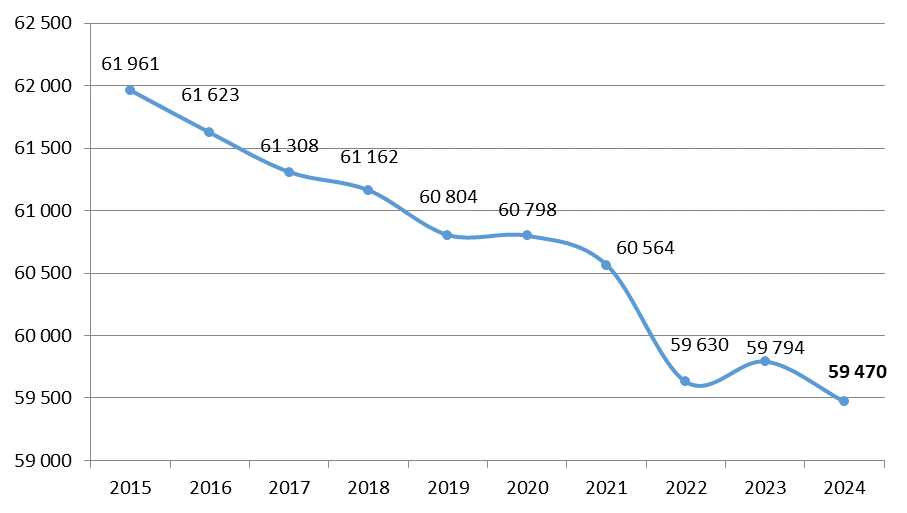 1.1. attēls. Iedzīvotāju skaits Jelgavas valstspilsētā laika periodā no 2015. līdz 2024. gadam, gada sākumā Avots: Pilsonības un migrācijas lietu pārvaldePMLP dati (1.1. tabula) liecina, ka 2023. gadā, salīdzinot ar 2022. gadu, Jelgavā samazinājies darbspējas vecuma iedzīvotāju skaits – par 264 –, kā arī līdz darbspējas vecuma iedzīvotāju skaits – par 293 –, savukārt par 233 palielinājies iedzīvotāju skaits pēc darbspējas vecuma. Iedzīvotāju novecošanās un ar to saistīto izdevumu pieaugums ir būtisks sociālais izaicinājums, bet darbspējīgo iedzīvotāju skaita samazinājums ietekmēs tautsaimniecības izaugsmes potenciālu ilgtermiņā, tāpēc arvien lielāka nozīme ir prasmju un mūžizglītības politikai.1.1. tabula. Iedzīvotāju skaits un vecumstruktūra Jelgavā 2020.–2023. gadāDatu avots: Pilsonības un migrācijas lietu pārvalde, Fizisko personu reģistrsAnalizējot iedzīvotāju skaita izmaiņas Latvijas valstspilsētās un salīdzinot 2014. gada sākuma un 2023. gada sākuma rādītājus, secināms, ka iedzīvotāju skaits samazinājies visās valstspilsētās, izņemot Jūrmalu, kur tas palielinājies par 3% (1.2. attēls). Vismazāk iedzīvotāju skaits ir samazinājies Valmierā – par 3,6%, un otrajā vietā ir Jelgava – samazinājums par 4,1%.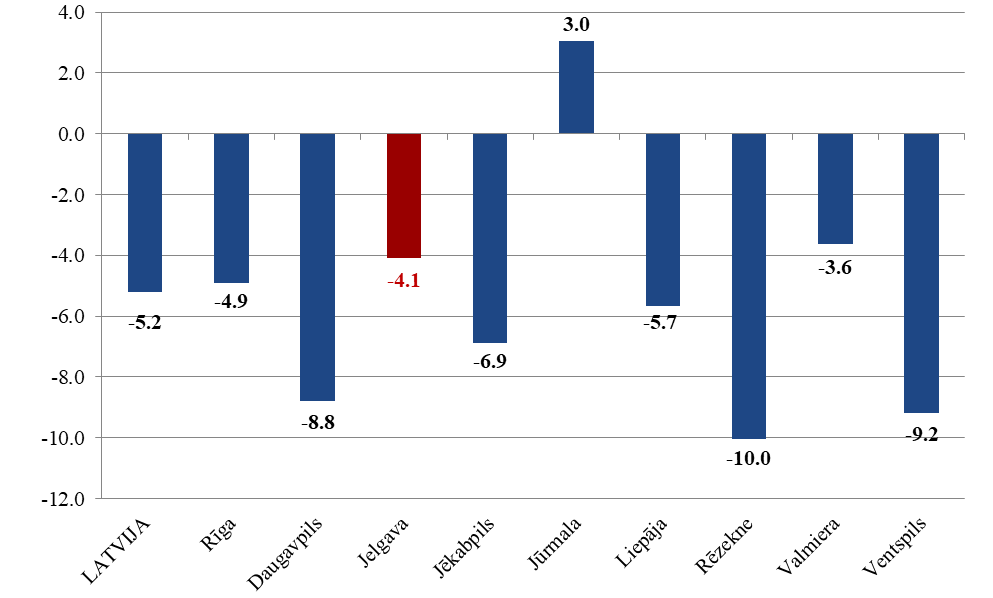 1.2. attēls. Pastāvīgo iedzīvotāju skaita izmaiņas Latvijā un valstspilsētās 2023. gada sākumā salīdzinājumā ar 2014. gada sākumu, %Avots: Centrālā statistikas pārvalde UzņēmējdarbībaJelgavas valstspilsēta turpina uzsākto darbu pilsētas publiskās infrastruktūras sakārtošanā un attīstībā, veidojot kvalitatīvu un drošu pilsētvidi iedzīvotājiem un uzņēmējdarbībai. Saskaņā ar “Lursoft” datiem 2023. gadā jauno uzņēmumu skaits audzis 21 Latvijas pašvaldībā, t. sk. Jelgavā – reģistrēto uzņēmumu skaits valstspilsētā pieaudzis par 32 uzņēmumiem, bet likvidēto samazinājies par 26 uzņēmumiem, salīdzinot ar 2022. gadu. 1.2. tabula. Valstspilsētās reģistrēto un likvidēto uzņēmumu skaits 2020.–2023. gadāAvots: SIA “Lursoft” 2022. gadā Jelgavā bija 43 individuālie komersanti un komercsabiedrības (tirgus sektorā) uz 1000 iedzīvotājiem. Salīdzinot Jelgavas rādītājus ar Latvijas un Zemgales reģiona vidējiem rādītājiem, Jelgava būtiski atpaliek no Latvijas vidējā (53), bet ir virs Zemgales vidējā rādītāja (33), jo ir reģiona lielākā pilsēta. Jelgava ir industriāla pilsēta ar attīstītu apstrādes rūpniecību, kuras dominējošās nozares ir metālapstrāde, mašīnbūve, kokapstrāde, pārtikas ražošana, plastmasu pārstrāde. Apstrādes rūpniecībai ir nozīmīgs devums kopējā tautsaimniecības izaugsmē.Jelgavā saražotās apstrādes rūpniecības produkcijas apgrozījums 2022. gadā (327,90 milj. euro), salīdzinot ar 2021. gadu (268,16 milj. euro), palielinājās par 22,3%. 2022. gadā eksporta īpatsvars pieauga līdz 71,1% no produkcijas apgrozījuma (2021. gadā – 65,6%), savukārt apgrozījums vietējā tirgū attiecīgi samazinājās līdz 28,9%, salīdzinot ar 34,4% 2021. gadā. Apstrādes rūpniecībai joprojām ir potenciāls attīstībai, it īpaši uz eksporta apjomu pieauguma rēķina. 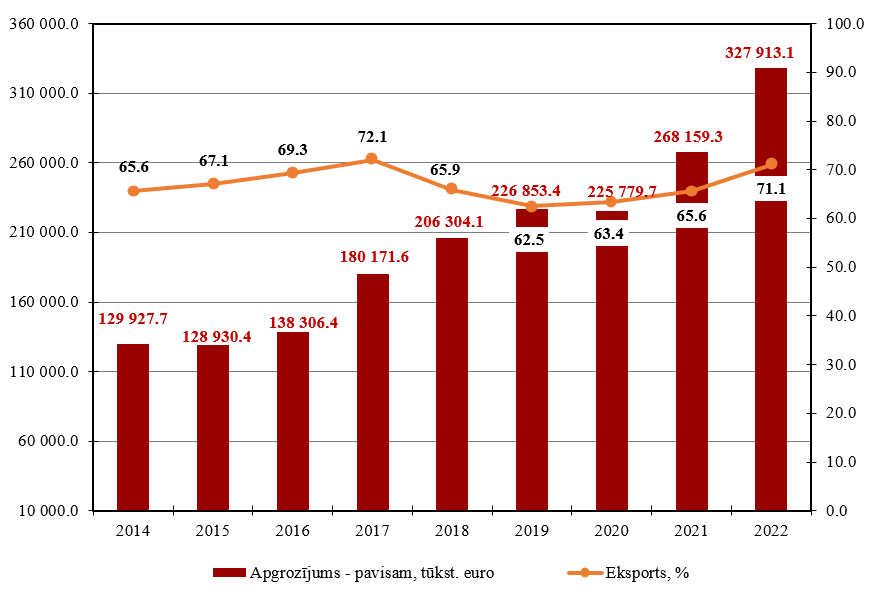 1.3. attēls. Apstrādes rūpniecības produkcijas apgrozījums, tūkst. euro, un eksporta īpatsvars, %, Jelgavā 2014.–2022. gadāAvots: Centrālā statistikas pārvalde2023. gadā ekonomikas attīstību turpināja ietekmēt ģeopolitiskā situācija un augstā inflācija, ko īpaši iespaidoja cenu kāpums energoresursiem un pārtikai. Augstās banku procentu likmes sadārdzināja finanšu resursu piesaisti attīstības projektu īstenošanai, līdz ar to Latvijas un Jelgavas ekonomikas attīstības tempi 2023. gadā palēninājās.Nodarbinātība un bezdarbs Kopš 2021. gada aprīļa, stabilizējoties epidemioloģiskajai situācijai, palielinās nodarbinātība, kā arī turpina mazināties bezdarbs. Vienlaikus, pieaugot darbaspēka pieprasījumam, arvien jūtamāks kļūst darbaroku trūkums, par ko liecina gan bezdarba rādītāju atgriešanās pirmskrīzes (2019. gada) līmenī, gan vakanču skaita un esošo darba vietu noslodzes pieaugums. Tomēr Covid-19 krīze kopumā ir atstājusi negatīvu ietekmi uz iedzīvotāju ekonomisko aktivitāti, kas līdztekus demogrāfiskiem procesiem sašaurina darbaspēka piedāvājumu darba tirgū un paaugstina darbaspēka nepietiekamības riskus. Pieaugot spiedienam no darbaspēka piedāvājuma puses – gan no cilvēkresursu pieejamības viedokļa, gan atalgojuma izteiksmē –, darba devējiem arvien grūtāk ir izveidot jaunas darba vietas un piesaistīt darbiniekus.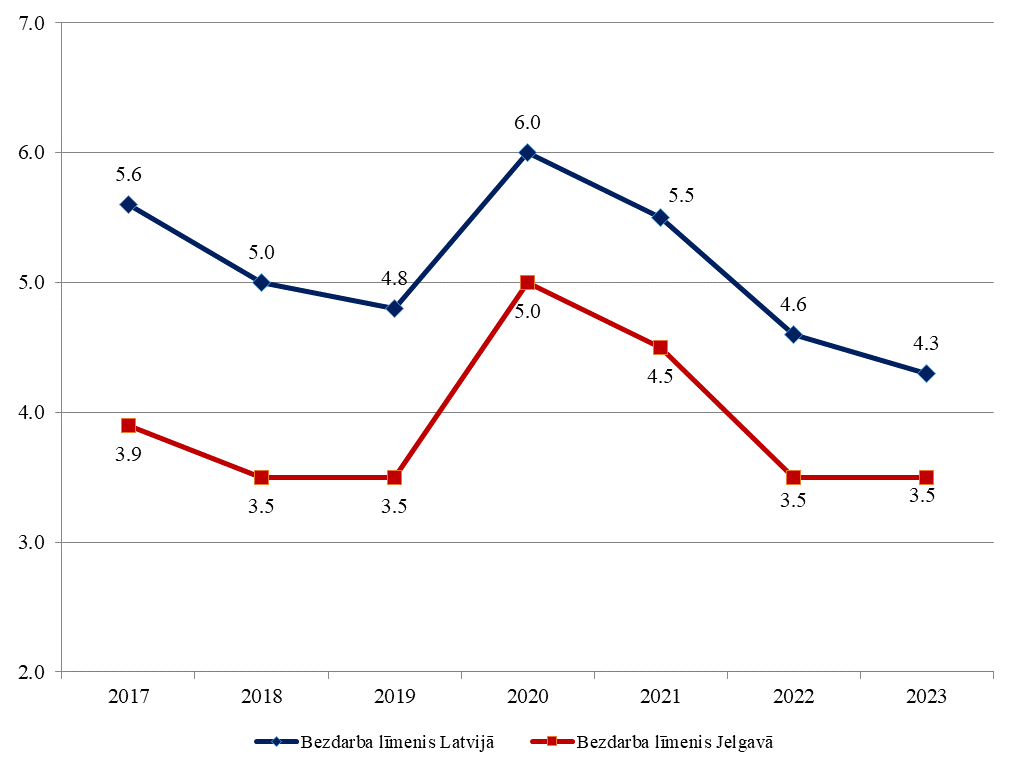 1.4. attēls. Bezdarba līmenis Latvijā un Jelgavā 2017.–2023. gadā, vidēji gadā, %Avots: Nodarbinātības valsts aģentūraVidējais bezdarba līmenis Jelgavā 2023. gadā bija 3,5% (2022. gadā – vidēji 3,5%), salīdzinot ar citām valstspilsētām, līdzīgi zemi rādītāji bija Valmierai (2,9%), Rīgai (3,4%) un Jūrmalai (3,5%). Bezdarbnieku skaits Jelgavā samazinās – 2023. gada sākumā Nodarbinātības valsts aģentūras bezdarbnieku uzskaitē bija reģistrēti 1224 Jelgavas iedzīvotāji (2022. gada sākumā – 1393), t. i., par 12% jeb 169 cilvēkiem mazāk nekā 2023. gada beigās – 1140 (2022. gada beigās – 1184). No 1140 bezdarbniekiem 72% (817 cilvēki) bija ar bezdarba ilgumu līdz 6 mēnešiem, 7% (81 cilvēks) bija ilgstošie bezdarbnieki (bezdarbnieku uzskaitē ilgāk par vienu gadu).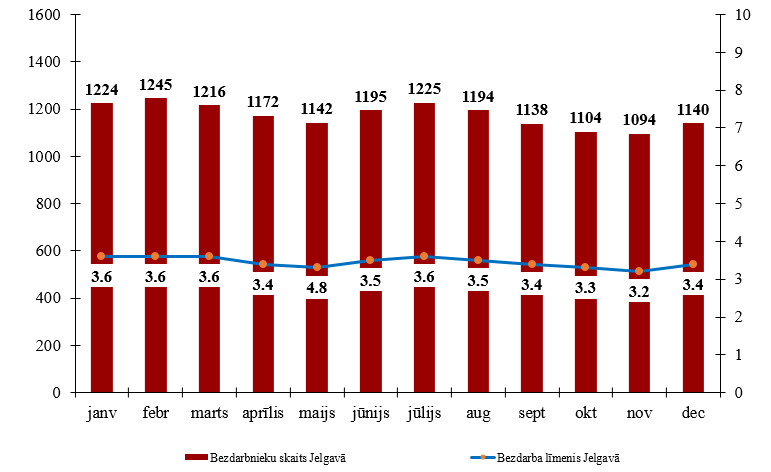 1.5. attēls. Bezdarba līmenis, %, un bezdarbnieku skaits Jelgavas valstspilsētā 2023. gadā, pa mēnešiemAvots: Nodarbinātības valsts aģentūraDarba vietu skaits teritorijā ir būtisks faktors, kas raksturo teritorijas ekonomisko aktivitāti un izaugsmi. 2022. gadā kopējais darba ņēmēju jelgavnieku skaits bija 32 754 – par –2,3% jeb 768 nodarbinātajiem mazāk nekā 2021. gadā. No tiem Jelgavā strādāja 39,4% (12 910) jelgavnieku (2021. gadā – 12 852), bet Rīgā darba vietas bija atraduši 35,5% (11 644) Jelgavas iedzīvotāju (2021. gadā – 12 091). 1.3. tabula. Strādājošo jelgavnieku skaits, 2017.–2022. gadsAvots: Valsts ieņēmumu dienestsNeskatoties uz dažādām grūtībām un globāliem izaicinājumiem saistībā ar Covid-19 pandēmijas un Krievijas iebrukuma Ukrainā sekām, kā arī energoresursu cenu kāpumu, saskaņā ar Valsts ieņēmumu dienesta datiem 2022. gadā Jelgavā strādājošo skaits, salīdzinot ar 2021. gadu, palielinājās par 1,1% jeb 280 strādājošajiem, sasniedzot 25 012 darba ņēmējus. Vislielāko Jelgavā strādājošo īpatsvaru veidoja jelgavnieki – 51,6% no kopējā strādājošo skaita jeb 12 910 (2021. gadā – 12 852) strādājošie –, darba vietas pilsētā bija atraduši arī rīdzinieki – 8,3% – un apkārtējo novadu iedzīvotāji: 22,5% Jelgavas novadā un 3,4% Dobeles novadā deklarētie.1.4. tabula. Jelgavā strādājošo skaits, 2017.–2022. gadsAvots: Valsts ieņēmumu dienestsVidējās darba algas dinamika tautsaimniecībā saglabājas augšupejoša, ko nosaka gan augstākas kvalifikācijas un labāk apmaksātu darbavietu īpatsvara pieaugums darba tirgū, gan ierobežotais darbaspēka piedāvājums. Arī Jelgavā vidējā darba alga pa gadiem pieaug.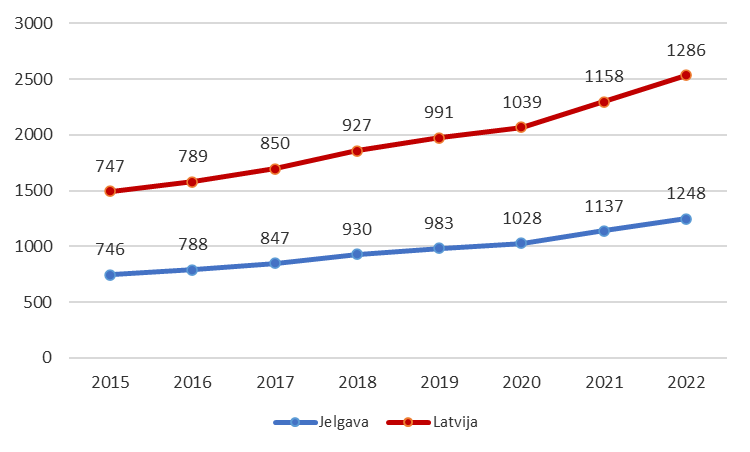 1.6. attēls. Strādājošo mēneša vidējā bruto (euro) darba samaksa Jelgavas valstspilsētā un Latvijā kopumā 2015.–2022. gadā  Avots: Centrālā statistikas pārvaldeStrādājošo mēneša vidējā bruto darba samaksa Jelgavā 2023. gada 3. ceturksnī (dati bez privātā sektora) sasniedza vidēji 1407 euro (2022. gada 3. ceturksnī – 1290 euro, 2021. gada 3. ceturksnī – 1233 euro). 2023. gada 3. ceturksnī lielāka darba alga nekā Jelgavā bija Rīgā (1693 euro) un Ventspilī (1437 euro), arī atalgojuma pieauguma temps, salīdzinot ar 2022. gada 3. ceturksni, šajās pilsētās bija lielāks – attiecīgi +13% un +10%, Jelgavā +9%. Lai gan pēdējos gados Rīgā strādājošo jelgavnieku skaits samazinās, bet palielinās Jelgavā strādājošo jelgavnieku skaits, vēl joprojām ļoti daudzi augsti kvalificētie speciālisti, kas dzīvo Jelgavā, darba meklējumos dodas uz Rīgu, kur darba alga ir visaugstākā starp valstspilsētām.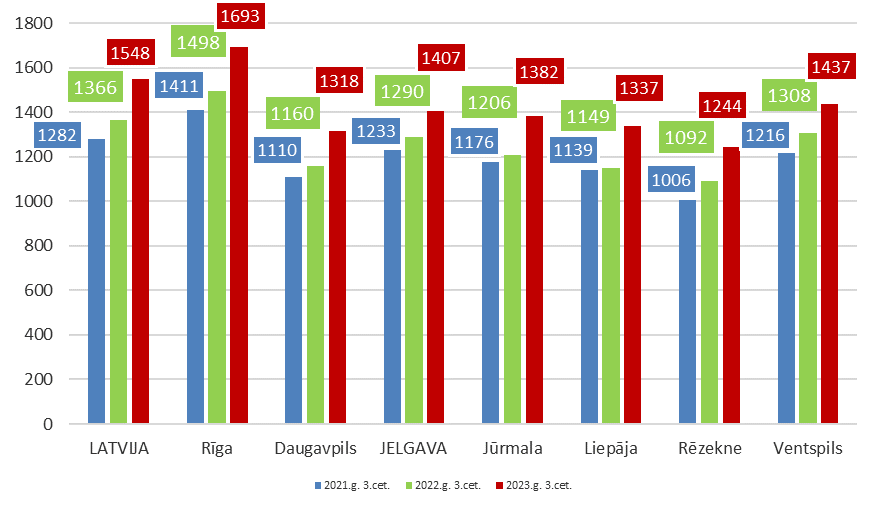 1.7. attēls. Strādājošo mēneša vidējā bruto darba samaksa Latvijā un valstspilsētās 2021.–2023. gada 3. ceturksnī, euro (bez privātā sektora komersantiem)Avots: Centrālā statistikas pārvaldeAlgu pieaugumu lielā mērā turpina noteikt gan darbaroku trūkums, gan inflācijas spiediens. Būtiski vidējās algas pieaugumu 2023. gadā ietekmēja arī minimālās algas palielināšana par 24% – uz 620 euro no 500 euro 2022. gadā. Minimālās algas apmērs 2024. gadā vēl palielinājās, sasniedzot 700 euro. Minimālās algas palielinājums uzlabo gan darba ņēmēju dzīves kvalitāti, gan veicina iedzīvotāju ekonomisko un sociālo stabilitāti, taču rada papildu slodzi pašvaldības budžetam. Straujais cenu kāpums 2022. gadā, tajā skaitā īpaši augstās energoresursu un pārtikas cenas, būtiski ietekmēja ekonomikas attīstību un mazināja iedzīvotāju, īpaši cilvēku ar fiksētiem un zemiem ienākumiem, pirktspēju. Taču 2023. gadā visa gada garumā Latvijā bija vērojama lejupvērsta inflācijas dinamika – ja 2023. gada sākumā inflācija Latvijā bija augstākā eirozonā, tad gada beigās tā bija viena no zemākajām. Stabilizējoties inflācijai un pieaugot darba algām, uzlabojas arī iedzīvotāju pirktspēja. Saskaņā ar Finanšu ministrijas prognozēm 2024. gadā vidējā inflācija būs 2–2,5% līmenī (2023. gadā – vidēji 8,9%).Ģeopolitiskās situācijas ietekme, augstā inflācija, kas ietekmē preču un pakalpojumu izmaksas, sociālās palīdzības apjomus, ilgtermiņa saistību pamatsummu un procentu likmju pieaugošā dinamika, algu spriedze darba tirgū un darbinieku mainība, Eiropas Savienības fondu finansējuma veiksmīga apguve būs galvenie riska faktori 2024. gadā, kas ietekmēs Jelgavas ekonomisko un sociālo attīstību.Pašvaldības investīciju projektiLiela pašvaldības uzmanība tiek veltīta pilsētas infrastruktūras attīstībai, ieguldot gan pašvaldības finansējumu, gan piesaistot ārēju finanšu avotu finansējumu.2023. gada nogalē noslēdzās 2014.–2020. gada plānošanas perioda Eiropas Savienības fondu projektu īstenošana, pašvaldībai veiksmīgi apgūstot piešķirto Eiropas Reģionālās attīstības fonda (ERAF) un Eiropas Sociālā fonda (ESF) finansējumu. Nozīmīgākie 2023. gadā pabeigtie infrastruktūras objekti:lai risinātu pieprasījumu pēc vietām pašvaldības bērnudārzos, Brīvības bulvārī 31A Jelgavā izveidota jauna pašvaldības pirmsskolas izglītības iestāde 160 bērniem;ERAF līdzfinansētu projektu “Mācību vides uzlabošana Jelgavas Valsts ģimnāzijā un Jelgavas Tehnoloģiju vidusskolā” un “Jelgavas pilsētas pašvaldības izglītības iestādes “Jelgavas Tehnoloģiju vidusskola” energoefektivitātes paaugstināšana” ietvaros veikta Jelgavas Tehnoloģiju vidusskolas pilna pārbūve, siltināšana un aprīkojuma modernizācija; ERAF līdzfinansēta projekta ietvaros pabeigta Jelgavas pamatskolas “Valdeka”-attīstības centra skolas ēkas Institūta ielā 4 Jelgavā energoefektivitātes paaugstināšana, samazinot siltumenerģijas patēriņu un ar to saistītās izmaksas pašvaldībai piederošajā ēkā;ERAF līdzfinansēta projekta ietvaros pabeigta Jelgavas valstspilsētas pašvaldības profesionālās tālākizglītības iestādes “Zemgales reģiona kompetenču attīstības centrs” nenosiltinātās ēkas daļas energoefektivitātes paaugstināšana;ERAF līdzfinansētu projektu “Sabiedrībā balstītu sociālo pakalpojumu infrastruktūras attīstība Jelgavā” un “Daudzfunkcionālā sociālo pakalpojumu centra ēkas Zirgu ielā 47A, Jelgavā energoefektivitātes paaugstināšana” ietvaros pabeigta ēkas Zirgu ielā 47A pārbūve, siltināšana un aprīkošana, izveidojot tajā mūsdienīgu daudzfunkcionālu sociālo pakalpojumu centru.2024. gada nozīmīgākie infrastruktūras projekti:valsts budžeta līdzfinansēta projekta “Ēkas Pasta ielā 32, Jelgavā pārbūve” ietvaros tiks pabeigta ēkas Pasta ielā 32 pārbūve un aprīkošana Jelgavas valstspilsētas un novada Dzimtsarakstu nodaļas vajadzībām;ERAF līdzfinansēta projekta “Pilssalas ielas degradētās teritorijas sakārtošana” ietvaros tiks pabeigta Pilssalas ielas posma pārbūve posmā no tilta pār Lielupi līdz dabas lieguma “Lielupes palienes pļavas” teritorijai, tilta pār kanālu pārbūve, fizisko aktivitāšu laukumu izbūve, auto stāvlaukuma izbūve un tam piegulošās teritorijas labiekārtošana, Lielupes krastmalas nostiprināšana Pilssalas ielā 8, kā arī jauna objekta – ūdens tūrisma un sporta bāzes – izbūve Pilssalas ielā 5;ERAF līdzfinansēta projekta “Tehniskās infrastruktūras sakārtošana uzņēmējdarbības attīstībai Rubeņu ceļa rūpnieciskajā teritorijā” ietvaros tiks pabeigta Rubeņu ceļa piebraucamā ceļa, jaunas ielas no Prohorova ielas līdz Rubeņu ceļam, kā arī inženiertehnisko komunikāciju tīklu pārbūve, apgaismojuma un pašvaldības elektronisko sakaru tīklu izbūve;valsts budžeta līdzfinansētu projektu “Aizsargu ielas seguma pārbūve, Jelgavā” un “Aizsargu ielas rotācijas apļa asfaltbetona seguma atjaunošana, Jelgavā” ietvaros tiks pabeigta nozīmīgas pilsētas tranzītielas un tās rotācijas apļa asfaltbetona seguma atjaunošana, jauna rotācijas apļa izbūve Aizsargu ielas un Kārniņu ceļa krustojumā, kā arī Bauskas ielas seguma atjaunošana posmā no Aizsargu ielas rotācijas apļa līdz pilsētas robežai Mežciema virzienā;Emisijas kvotu izsolīšanas instrumenta līdzfinansēta projekta “Siltumnīcefekta gāzu emisiju samazināšana pašvaldību publisko teritoriju apgaismojuma infrastruktūrā Jelgavas valstspilsētā” ietvaros tiks pabeigta veco gaismekļu demontāža un 1152 jaunu energoefektīvu (LED) gaismekļu montāža, kā arī Raiņa parka apgaismojuma pārbūve; noslēgsies vairāku izglītības iestāžu infrastruktūras uzlabošanas projekti – Jelgavas Centra pamatskolas stadiona pārbūve, telpu remontdarbi un virtuves iekārtu modernizācija; pirmsskolas izglītības iestādes “Gaismiņa” katlumājas pārbūve par saimniecības ēku; Jelgavas Pārlielupes pamatskolas jumta seguma nomaiņa; pirmsskolas izglītības iestādes “Sprīdītis” garāžas un palīgtelpu pārbūve par pirmsskolas izglītības grupas telpām Skolas ielā 2; pirmsskolas izglītības iestādes “Kamolītis” telpu remontdarbi un jaunu virtuves iekārtu uzstādīšana;turpinās 2., 3. līnijas un Nameja ielas posma pārbūve Jelgavā, lai sakārtotu inženiertehnisko un transporta infrastruktūru ap plānoto jauno pašvaldības bērnudārzu Nameja ielā 30 Jelgavā;tiks veikti Lielupes tilta balstu zemūdens remontdarbi;tiks uzsākta Atveseļošanas fonda finansēta vērienīga projekta – “Zemgales industriālā parka attīstība, I kārta” – īstenošana jauna industriālā parka izveidei bijušā lidlauka teritorijā virzībā uz viedās specializācijas jomu attīstību Jelgavā. Projekta ietvaros pašvaldība attīstīs industriālā parka vajadzībām nepieciešamo publisko ielu un inženiertehnisko infrastruktūru Meiju ceļa posmā no Satiksmes ielas līdz 1. līnijai, Atmodas ielas posmā no Dobeles šosejas līdz Lapskalna ielai, Lapskalna ielas posmā no Zvejnieku ielas līdz Slokas ielai, Slokas ielas posmā no Meiju ceļa līdz Lapskalna ielai.2024. gadā pašvaldība gatavojas Atveseļošanas fonda un Eiropas Savienības struktūrfondu jaunā plānošanas perioda – no 2021. līdz 2027. gadam – atbalsta programmu finansējuma piesaistei.  2. Jelgavas VALSTSpilsētas pašvaldības 2024. gada budžeta aprakstsJelgavas valstspilsētas pašvaldības budžets 2024. gadam sagatavots, ievērojot Pašvaldību likuma 48. panta pirmo un otro daļu, likuma “Par pašvaldību budžetiem” 16., 17. pantu, likumu “Par budžetu un finanšu vadību”, likumu “Par valsts budžetu 2024. gadam un budžeta ietvaru 2024., 2025. un 2026. gadam”, kā arī nodokļu likumos, Ministru kabineta noteikumos un citos normatīvajos aktos paredzētās prasības.PAMATBUDŽETSFinanšu resursiPamatbudžeta kopējos ieņēmumus veido nodokļu un nenodokļu ieņēmumi, maksas pakalpojumi un citi pašu ieņēmumi, ārvalstu finanšu palīdzības līdzekļi, kā arī valsts un citu pašvaldību transfertu ieņēmumi. Pašvaldības 2024. gada ieņēmumi kopā ar naudas līdzekļu atlikumu uz gada sākumu un aizņēmumu līdzekļiem plānoti 120 086 655 euro, tie ir 2008 euro (2023. gadā – 1929 euro) uz vienu Jelgavas valstspilsētas iedzīvotāju (iedzīvotāju skaits uz 2023. gada 1. janvāri – 59 794), bet izlīdzinātie ieņēmumi uz vienu izlīdzināmo vienību Jelgavas valstspilsētai, kas tiek iegūti pašvaldību finanšu izlīdzināšanas rezultātā, ir 540 euro (2023. gadā – 489 euro, 2022. gadā – 479 euro, 2021. gadā – 460 euro, 2020. gadā – 478 euro, 2019. gadā – 453 euro) (valstī zemākie vidējie vērtētie ieņēmumi uz vienu izlīdzināmo vienību ir 601 euro, augstākie – 948 euro). Pamatbudžeta finanšu resursu struktūra atspoguļota 2.1. attēlā. Nodokļu ieņēmumi kopējos pašvaldības budžeta resursos ir 48,3%, nenodokļu ieņēmumi – 0,6%, transfertu ieņēmumi – 30,3%, maksas pakalpojumu ieņēmumi – 1,9%, savukārt finansēšana – 18,9% (t. sk. naudas līdzekļu atlikums uz gada sākumu 9,5% un plānotie saņemamie aizņēmumi 9,4%).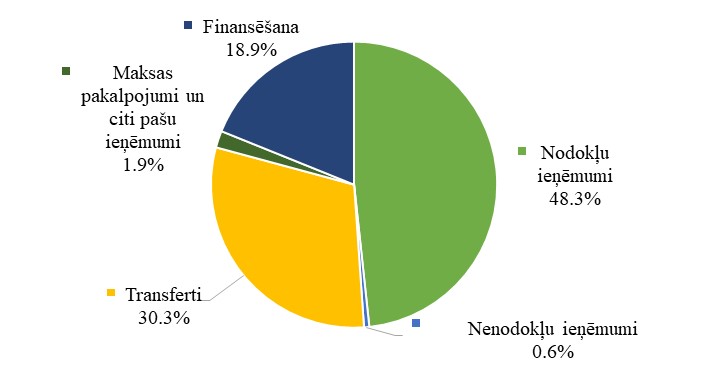 2.1. attēls. Pašvaldības 2024. gada pamatbudžeta finanšu resursu struktūra, %Nodokļu ieņēmumi ir būtiskākais pašvaldības ieņēmumu avots. 2024. gadā nodokļu ieņēmumi plānoti 57 943 482 euro, un, salīdzinot ar 2023. gada precizēto nodokļu ieņēmumu plānu, tie palielinājušies par 5 444 770 euro. Plānotie nodokļu ieņēmumi pa gadiem atspoguļoti 2.2. attēlā.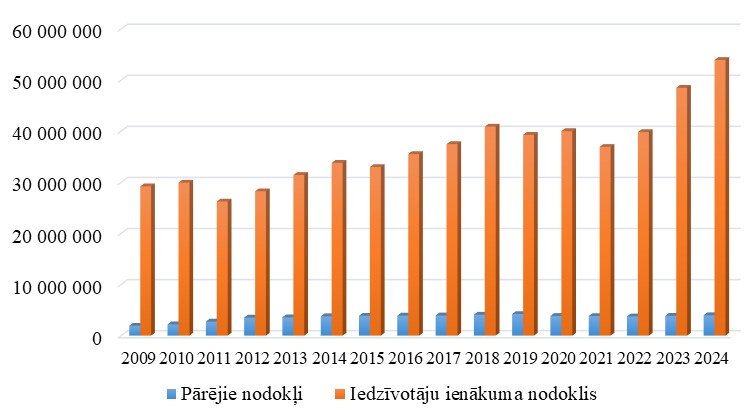 2.2. attēls. Pašvaldības pamatbudžeta plānotie nodokļu ieņēmumi, 2009.–2024. gads, euroLielākais īpatsvars 2024. gada nodokļu ieņēmumos joprojām ir iedzīvotāju ienākuma nodoklim (turpmāk – IIN) – 93,1%, nekustamā īpašuma nodoklim (turpmāk – NĪN) – 6,7%, azartspēļu nodoklim – 0,1% un dabas resursu nodoklim (turpmāk – DRN) – 0,1% (2.3. attēls).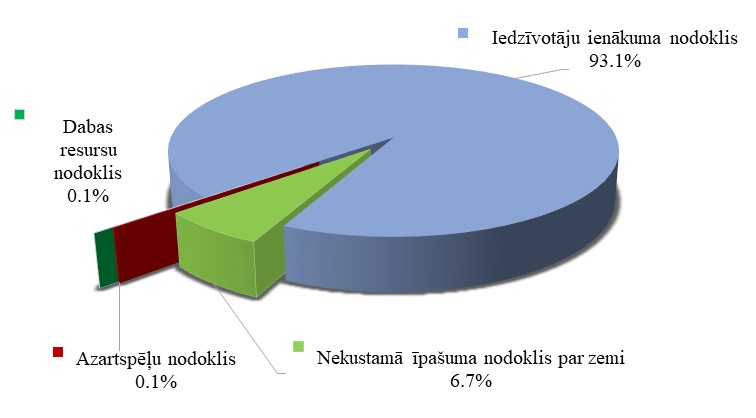 2.3. attēls. Pašvaldības 2024. gada pamatbudžeta nodokļu ieņēmumu struktūra, %IIN apjoms 2024. gada budžetā ir 53 949 482 euro, un to ir plānots saņemt no Valsts kases sadales konta šajā pārskata gadā. Salīdzinot ar 2023. gada precizēto plānu, IIN ieņēmumi ir palielinājušies par 5 444 770 euro (2023. gada precizētais plāns – 48 504 712 euro). Pašvaldības budžetā ieskaitāmā IIN ieņēmumu daļa būs 75% (2020. gadā – 80%), un nav arī pārejošā IIN atlikuma ieskaitījuma, jo visi nodokļi tiek ieskaitīti valsts budžeta vienotajā nodokļu kontā. Arī 2024. gadā saglabāts nosacījums, ka pašvaldībām IIN ieņēmumu neizpildes gadījumā tiek garantēts nodoklis 100% apmērā no valstī noteiktās IIN prognozes.NĪN 2024. gadā plānots iekasēt 3 874 000 euro, salīdzinot ar 2023. gadu, ieņēmumi plānoti par 80 000 euro lielāki. Šis pieaugums aprēķināts, ņemot vērā 2016. gada 22. septembra Jelgavas pilsētas pašvaldības saistošo noteikumu Nr. 16-19 “Nekustamā īpašuma nodokļa piemērošana Jelgavas valstspilsētas administratīvajā teritorijā” (saistošo noteikumu nosaukums grozīts Jelgavas valstspilsētas pašvaldības domē 2022. gada 29. septembrī) 8. punktu, kurā noteikts, ka “būvi, kuras būvniecībā pārsniegts normatīvajos aktos noteiktais kopējais būvdarbu veikšanas ilgums (..), apliek ar NĪN likmi 3% apmērā no lielākās kadastrālās vērtības”. Azartspēļu nodoklis tiek plānots 85 305 euro apmērā. Aprēķins veikts, ņemot vērā to, ka Jelgavas administratīvajā teritorijā ir izvietoti vidēji 275 spēļu automāti un Jelgavas valstspilsētas pašvaldības budžetā tiks ieskaitīti 5% no katra uzstādītā spēļu automāta gadam noteiktās nodokļa likmes 310,20 euro (2023. gadā – 258,60 euro) (6204 euro x 5%). DRN tiek plānots 35 000 euro, kas ir ieplānots pēc faktiskās izpildes 2023. gadā. Nenodokļu ieņēmumus 2024. gadā plānots saņemt 776 898 euro apmērā. Šos ieņēmumus veido valsts un pašvaldību nodevas, naudas sodi un sankcijas, kā arī ieņēmumi no pašvaldības īpašumu pārdošanas. Ieņēmumi no maksas pakalpojumiem un citi pašu ieņēmumi 2024. gadā tiek plānoti 2 306 034 euro apmērā, kas ir par 333 851 euro mazāk nekā 2023. gada precizētais plāns. Samazinājuma iemesls – pašvaldības iestādēm precīzi vēl nav zināmi ieņēmumi no ārvalstu finanšu palīdzības. Ārvalstu finanšu palīdzības ieņēmumi ir ieplānoti 45 859 euro, 2023. gada precizētais plāns – 368 735 euro.Pašvaldības iestāžu maksas pakalpojumu ieņēmumu – 2 135 407 euro – sadalījums plānots šāds:maksa par izglītības pakalpojumiem – 369 863 euro;ieņēmumi par pašvaldības iestāžu telpu nomu un īri – 781 562 euro;par ieejas biļešu realizāciju pasākumos – 566 290 euro, t. sk. JVPPI “Kultūra” 515 090 euro;par sabiedriskās kārtības uzturēšanas pakalpojumiem – 133 000 euro (JVPPI “Jelgavas pašvaldības policija”);par reklāmas izvietošanu pasākumos un starpniecības atlīdzība par biļešu realizāciju SIA “Biļešu paradīze” – 151 665 euro (JVPPI “Kultūra”);par personu uzturēšanos sociālās aprūpes iestādēs – 23 860 euro (JVPPI “Jelgavas sociālo lietu pārvalde”);citi pašvaldības iestāžu ieņēmumi – 109 067 euro.Pārējie pašvaldības iestāžu neklasificētie iestāžu ieņēmumi par sniegtajiem maksas pakalpojumiem un citiem pašu ieņēmumiem ieplānoti 124 768 euro, t. sk.:par meža ciršanas atļauju izsniegšanu – 65 000 euro (JVPPI “Pilsētsaimniecība”);ieņēmumi no Latvijas Bērnu fonda vardarbībā cietušo bērnu rehabilitācijai –27 968 euro (JVPPI “Jelgavas sociālo lietu pārvalde”);par ēdnīcas pakalpojumu sniegšanu – 30 000 euro (Jelgavas Amatu vidusskola);citi pašvaldības iestāžu ieņēmumi – 1800 euro.Transfertu ieņēmumi (ieņēmumi, ko pašvaldība saņem no valsts vai citu pašvaldību budžetiem) 2024. gadā plānoti 36 342 824 euro. Pašvaldību saņemtos valsts budžeta transfertus noteiktiem mērķiem plānots saņemt 28 699 730 euro apmērā. Ieplānotās mērķdotācijas pedagogu atlīdzībai 20 249 393 euro sadalās šādi:15 890 342 euro – pašvaldību pamata un vispārējās vidējās izglītības iestāžu, pašvaldību speciālās izglītības iestāžu un pašvaldību profesionālās izglītības iestāžu pedagogiem;1 032 238 euro – interešu izglītības programmu pedagogiem;1 218 986 euro – pašvaldību speciālo internātpamatskolu pedagogiem; 2 107 827 euro – pašvaldību izglītības iestādēs bērnu no piecu gadu vecuma izglītošanā nodarbināto pedagogiem;371 616 euro – ieplānotā mērķdotācija pašvaldību speciālo internātpamatskolu uzturēšanas izdevumu segšanai;14 911 euro – ieplānotā mērķdotācija pašvaldību māksliniecisko kolektīvu vadītāju darba samaksai un valsts sociālās apdrošināšanas obligātajām iemaksām.No Latvijas Republikas Izglītības un zinātnes ministrijas plānots saņemt šādas dotācijas:brīvpusdienu nodrošināšanai 1.–4. klašu skolēniem – 737 714 euro (izdevumi tiek kompensēti 50% apmērā no bērna ēdienreizes izmaksām 3,09 euro);mācību literatūras un mācību līdzekļu iegādei – 183 418 euro;profesionālās ievirzes sporta izglītības programmu finansēšanai – 843 137 euro;asistentu pakalpojumu apmaksai Jelgavas izglītības iestādēs – 35 000 euro. No Latvijas Republikas Labklājības ministrijas plānotie valsts budžeta transferti noteiktam mērķim, ko saņems Jelgavas valstspilsētas pašvaldības iestāde “Jelgavas Sociālo lietu pārvalde”:1 944 696 euro – invalīdu asistentu pakalpojumu nodrošināšanai;79 385 euro – grupu dzīvokļu klientu uzturēšanas izdevumu apmaksai; 23 420 euro – audžuģimenēm pabalsts bērna uzturam;254 715 euro – valsts atbalsts pašvaldībām 30% apmērā no mājokļa pabalsta un pabalsta individuālās apkures nodrošināšanai;49 439 euro – valsts atbalsts pašvaldībai 30% apmērā no mājsaimniecībām izmaksātā garantētā minimālā ienākuma pabalsta;37 500 euro – sociālās rehabilitācijas pakalpojumu apmaksai no vardarbības cietušām un vardarbību veikušām pilngadīgām personām.No Latvijas Republikas Satiksmes ministrijas plānots saņemt:754 749 euro – sabiedriskā transporta pakalpojumu nodrošināšanai Jelgavas administratīvajā teritorijā, t. sk. par I un II grupas invalīdu, bērnu invalīdu un personu, kas pavada I grupas invalīdu vai bērnu invalīdu, pārvadāšanu – 507 105 euro, kā arī zaudējumu segšanai par pasažieru regulārajiem pārvadājumiem maršrutos, kas iziet ārpus pilsētas administratīvās teritorijas vairāk nekā 30% no kopējā maršruta garuma, – 247 644 euro;1 540 739 euro – Autoceļu fonda līdzekļus, kas paredzēti pašvaldības teritorijā esošo ielu un ceļu uzturēšanai.Latvijas Republikas Kultūras ministrijas finansējums plānots šādiem mērķiem:174 467 euro – profesionālās ievirzes mākslas, mūzikas un dejas programmu pedagogu darba samaksai un valsts sociālās apdrošināšanas obligātajām iemaksām;108 430 euro – JVPPI “Jelgavas izglītības pārvalde” projekta “Latvijas skolas soma” īstenošanai;17 673 euro – JVPPI “Jelgavas Pilsētas bibliotēka” par Latvijas Neredzīgo bibliotēkas struktūrvienības pārņemšanu.Latvijas Republikas Vides aizsardzības un reģionālās attīstības ministrijas finansējums plānots:1 198 128 euro – lai kompensētu izdevumus pašvaldībai par atbalstu Ukrainas civiliedzīvotājiem saskaņā ar Ukrainas civiliedzīvotāju atbalsta likumu;20 000 euro – finansējums projekta “Īpaši aizsargājamās dabas teritorijas – dabas lieguma “Lielupes palienes pļavas” – dabas aizsardzības plāna aktualizēšana” īstenošanai;30 000 euro – lai kompensētu faktiskos izdevumus, kas radušies 2023. gadā, sniedzot atskurbšanas pakalpojumus diennakts režīmā.	Nodarbinātības valsts aģentūras finansējums “Atbalsts bezdarba gadījumā” plānots 31 200 euro.Valsts budžeta transferti, ko pašvaldība saņems Eiropas Savienības un pārējās ārvalstu finanšu palīdzības līdzfinansētajiem projektiem, plānoti 1 452 945 euro apmērā. To sadalījums projektu realizācijai ir šāds:288 000 euro – ERAF projektam “Pārlielupes skeitparka būvniecība ārtelpas attīstībai Jelgavā”;215 887 euro – “Interreg V-A” Latvijas-Lietuvas pārrobežu sadarbības programmas projektam “Kopīga pārrobežu tūrisma piedāvājuma “Saules ceļš” izveide” (finansējums projekta partneriem);74 688 euro – ERAF projektam “Pilssalas ielas degradētās teritorijas sakārtošana”;30 000 euro – Atveseļošanas fonda projektam “Mājokļu vides pieejamības nodrošināšana cilvēkiem ar invaliditāti Jelgavas valstspilsētā”;16 000 euro – Atveseļošanas un noturības mehānisma projektam “Prasmju pilnveide pieaugušajiem”;942 euro – “Erasmus+” programmas projektam “Pieaugušo izglītības loma sabiedrības digitālo prasmju pilnveidē”;20 238 euro – “Erasmus+” programmas projektam “Jelgavas Amatu vidusskolas audzēkņu profesionālās kompetences pilnveide”;4619 euro – “Erasmus+” programmas projektam “Akreditēti mobilitātes projekti skolēniem un personālam skolu izglītībā”.   Plānotais finansējums priekšfinansējuma atmaksai ilgtermiņa aizņēmumiem par dažādu Eiropas Savienības projektu realizāciju – 802 571 euro.Pašvaldība 2024. gadā saņems valsts budžeta dotāciju pašvaldībām no pašvaldību finanšu izlīdzināšanas fonda 5 119 578 euro, salīdzinot ar 2023. gadu, samazinājums ir 1 519 279 euro (2023. gada plāns – 6 638 857 euro).Pašvaldību saņemtie transferti no citām pašvaldībām pamatbudžetā plānoti 1 070 571 euro apmērā, t. sk.: 893 402 euro – par izglītības iestāžu sniegtajiem pakalpojumiem; 18 123 euro – Jelgavas novada un Dobeles novada finansējums Atkritumu apsaimniekošanas reģionālā plāna un vienota atkritumu apsaimniekošanas saistošo noteikumu projekta izstrādei;159 046 euro – Jelgavas novada pašvaldības finansējums: 93 992 euro par Jelgavas valstspilsētas un Jelgavas novada pašvaldības kopīgās iestādes “Jelgavas valstspilsētas un novada Dzimtsarakstu nodaļa” darbības nodrošināšanu, 19 764 euro par bibliotēku metodiskās vadības nodrošināšanu, 30 000 euro par tūrisma popularizēšanas pasākumiem, 15 290 euro par videonovērošanas sistēmas uzturēšanu un informācijas sniegšanu.	FinansēšanaPamatbudžeta finanšu resursu finansēšanas sadaļu veido naudas līdzekļu atlikums uz 2023. gada 31. decembri, kas ir 11 420 939 euro, un plānotie ilgtermiņa aizņēmumi projektu realizācijai. 2024. gadā plānotais aizņēmumu apjoms ir 11 296 173 euro, un to sadalījums ir šāds:3 478 275 euro – ERAF projektam “Pilssalas ielas degradētās teritorijas sakārtošana”;282 607 euro – ERAF projektam “Tehniskās infrastruktūras sakārtošana uzņēmējdarbības attīstībai Rubeņu ceļa rūpnieciskajā teritorijā”;4 105 516 euro – projektam “2., 3. līnijas un Nameja ielas posma Jelgavā pārbūve”;343 583 euro – Emisijas kvotu izsolīšanas instrumenta projektam “Siltumnīcefekta gāzu emisiju samazināšana Jelgavas valstspilsētas pašvaldības publisko teritoriju apgaismojuma infrastruktūrā”;598 697 euro – projektam “Aizsargu ielas seguma pārbūve”;197 141 euro – projektam “Lielupes tilta balstu zemūdens remontdarbu veikšana”;308 991 euro – projektam “Jelgavas valstspilsētas pašvaldības pirmsskolas izglītības iestādes “Gaismiņa” katlumājas pārbūve par saimniecības ēku”;284 743 euro – projektam “Pirmsskolas izglītības iestādes “Sprīdītis” garāžas un palīgtelpu pārbūve par PII grupas telpām, Skolas ielā 2, Jelgavā”;239 227 euro – projektam “Pirmsskolas izglītības iestādes “Kamolītis” telpu vienkāršotā atjaunošana un virtuves iekārtu piegāde, uzstādīšana”;1 001 942 euro – projektam “Jelgavas valstspilsētas pašvaldības izglītības iestādes “Jelgavas Centra pamatskola” stadiona pārbūve”;135 661 euro – projektam “Jelgavas valstspilsētas pašvaldības izglītības iestādes “Jelgavas Pārlielupes pamatskola” jumta seguma nomaiņa, I kārta, un telpu remontdarbi”; 101 119 euro – projektam “Jelgavas Centra pamatskolas telpu vienkāršotā atjaunošana un virtuves iekārtu piegāde, uzstādīšana”;218 671 euro – projektam “Jelgavas Spīdolas Valsts ģimnāzijas bibliotēkas jaunbūves, sporta stadiona pārbūves un teritorijas labiekārtošanas būvprojekta izstrāde”.2.1.2. IzdevumiPašvaldības 2024. gada pamatbudžeta kopējie izdevumi, ieskaitot finansēšanas daļu, plānoti 120 086 655 euro, bet pašvaldības izdevumi (neskaitot finansēšanu) plānoti 115 042 273 euro un pēc savas ekonomiskās būtības iedalīti deviņās funkcionālajās kategorijās – to sadalījums atspoguļots 2.4. attēlā.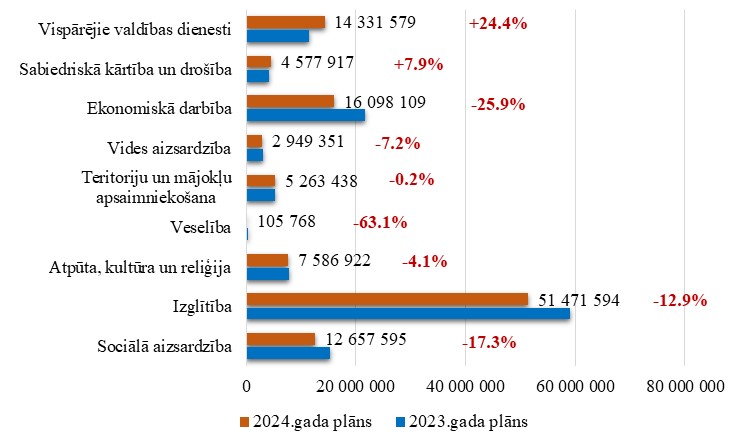 2.4. attēls. Pašvaldības 2024. gada pamatbudžeta izdevumu plāna struktūra pa funkcionālajām kategorijām salīdzinājumā ar 2023. gada plānu Atbilstoši iedalījumam funkcionālajās kategorijās vispārējiem valdības dienestiem plānotais finansējums 2024. gadam ir 14 331 579 euro jeb 11,9% no pamatbudžeta izdevumiem, sabiedriskās kārtības un drošības izdevumi plānoti 4 577 917 euro jeb 3,8% no pamatbudžeta izdevumiem. Ekonomiskās darbības funkcijas nodrošināšanai plānotais finansējums ir 16 098 109 euro jeb 13,4% no pamatbudžeta izdevumiem, vides aizsardzībai – 2 949 351 euro jeb 2,5%, pašvaldības teritoriju un mājokļu apsaimniekošanai – 5 263 438 euro jeb 4,4%. Atpūtai, kultūrai, sportam, muzeju un bibliotēku darbības nodrošināšanai un pasākumiem Jelgavas valstspilsētā pašvaldības pamatbudžetā ieplānoti 7 586 922 euro jeb 6,3% no pamatbudžeta izdevumiem. Izglītības nozarei plānotais finansējums ir 51 471 594 euro jeb 42,9% no pamatbudžeta izdevumiem, veselībai un sociālajai aizsardzībai plānotais finansējums ir 12 763 363 euro jeb 10,6% no pamatbudžeta izdevumiem.Kopējais plānotais 2024. gada pašvaldības pamatbudžeta izdevumu sadalījums pēc ekonomiskās klasifikācijas kategorijām atspoguļots 2.5. attēlā.2024. gadā atlīdzības izdevumi pašvaldībā tiek plānoti 58 189 615 euro. Atlīdzība ir lielākā izdevumu pozīcija pamatbudžeta izdevumos – 48,4% no kopējiem izdevumiem. Būtiskākās izmaiņas, kas veicināja atlīdzības fonda pieaugumu, plānojot pašvaldības budžetu, ir plānotie līdzekļi 2 054 173 euro pirmsskolas pedagogu, izglītības iestāžu direktoru, ārstniecības personāla atlīdzības palielināšanai, 1 221 594 euro saskaņā ar Atlīdzības likuma pārejas noteikumu 52. punktu (pašvaldības darbinieku algas palielinājums 6% apmērā), 603 235 euro – minimālās algas izmaiņas ar š. g. janvāri un 520 404 euro – citas atlīdzības izmaiņas, t. sk. sociālās nozares darbinieku atlīdzības palielināšanai 438 538 euro. 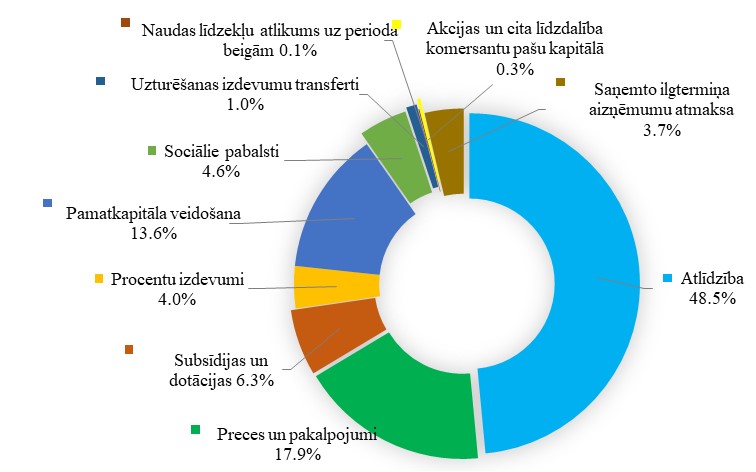 2.5. attēls. 2024. gada pamatbudžeta izdevumu sadalījums pa ekonomiskās klasifikācijas kategorijāmNākamā lielākā izdevumu pozīcija ir preču un pakalpojumu apmaksai ieplānotie līdzekļi 21 441 622 euro jeb 17,7% no kopējiem izdevumiem. Šajos izdevumos iekļautas visu pašvaldības iestāžu komunālo pakalpojumu izmaksas 3 291 053 euro, brīvpusdienu nodrošināšanas izdevumi 1.–4. klašu skolēniem 1 509 887 euro, kur pašvaldības līdzfinansējums 50% apmērā ir 737 714 euro (pieaugums +133 582 euro), ēdināšanas pabalsts daudzbērnu ģimenēm un audžuģimenēm 899 688 euro, kā arī jaunās pašvaldības ēkas – airēšanas bāzes – aprīkojuma iegādes izmaksas 54 182 euro u. c. preču un pakalpojumu izdevumi. Pamatkapitāla veidošanai plānotie izdevumi ir 16 301 794 euro jeb 13,6% no kopējiem izdevumiem, kur pašvaldības finansējums dažādu investīcijas projektu īstenošanai ir ieplānots 13 608 359 euro un airēšanas bāzes aprīkošanas izdevumi 245 818 euro apmērā. Subsīdijas un dotācijas ieplānotas 7 543 563 euro apmērā jeb 6,3% no kopējiem izdevumiem, kur pašvaldības kapitālsabiedrībām (SIA “Jelgavas nekustamā īpašuma pārvalde”, SIA “Zemgales EKO”, SIA “Jelgavas autobusu parks”, SIA “Jelgavas ūdens”) plānotie izdevumi ir 3 642 542 euro, finansējums privātajām pirmsskolas izglītības iestādēm un bērnu uzraudzības pakalpojuma sniedzējiem ar valsts budžeta līdzekļiem – 3 010 647 euro. Ilgtermiņa aizdevumu procentu un pamatsummu nomaksai, kā arī Eiropas Savienības projektu priekšfinansējumu atmaksai plānoti izdevumi 9 505 202  euro (pieaugums +2 137 905 euro, kur procentu maksājumu pieaugums ir +2 771 867 euro) jeb 7,9% no kopējiem izdevumiem. Sociālajiem pabalstiem, t. sk. stipendijām, plānoti 5 490 592 euro jeb 4,6% no kopējiem izdevumiem.Pārējiem pašvaldības uzturēšanas izdevumiem atvēlētais finansējums 2024. gadā – 1 624 624  euro jeb 1,4% no kopējiem izdevumiem, tajā skaitā līdzdalība komersantu pašu kapitālā pamatkapitāla palielināšanai SIA “Zemgales olimpiskais centrs” 389 575 euro apmērā. Plānotais ieņēmumu pārsniegums pār izdevumiem – 159 643 euro jeb 0,1% no kopējiem pamatbudžeta izdevumiem. Jelgavas valstspilsētas pašvaldības iestāde “Centrālā pārvalde”Jelgavas valstspilsētas pašvaldības iestāde “Centrālā pārvalde” (turpmāk – Iestāde) uzsāka savu darbību ar 2023. gada 1. janvāri. Iestāde nodrošina domes un komiteju organizatorisko un tehnisko apkalpošanu, pašvaldības domes pieņemto lēmumu izpildi, un tās kompetencē ir pašvaldībai uzdoto funkciju administrēšana, kā arī citas Iestādes nolikumā minētās funkcijas un uzdevumi. Iestādes 2024. gada plānotais budžeta izdevumu apjoms, ieskaitot Eiropas Savienības projektu īstenošanai paredzētos līdzekļus, ir 12 519 290 euro (pret 2023. gadu samazinājums ir –21 568 809 euro), jo būtiski samazinājies īstenojamo projektu skaits. Turpmāk skaidrots, kā sadalās pašvaldības pamatbudžeta izdevumi pa programmām un projektiem. 01.111. Izpildvaras institūcijaIestādes uzturēšanai 2024. gadā plānoti izdevumi 5 173 634 euro, kas veido 4,3% no kopējiem pašvaldības izdevumiem. Plānotais Iestādē nodarbināto darbinieku skaits – 140.Plānotie izdevumi pa ekonomiskās klasifikācijas kodiem:atlīdzība – 4 123 457 euro, t. sk. darba devēja nodoklis (23,59%);preces un pakalpojumi – 1 007 726 euro, t. sk. izdevumiem par komunālajiem pakalpojumiem 143 075 euro;sociālie pabalsti – 4300 euro (dāvanu kartes konkursiem);pamatkapitāla veidošana – 38 151 euro. Šīs Iestādes atlīdzības fonda pieaugums ir +257 849 euro, t. sk.: 198 441 euro – atlīdzības palielinājums darbiniekiem 6% apmērā no 01.01.2024.; 25 663 euro – atlīdzības palielinājums domes 12 deputātiem, priekšsēdētājam un diviem tā vietniekiem 6% apmērā no 01.01.2024.;7415 euro – 6 darbiniekiem minimālās algas izmaiņas. Pie pakalpojumu apmaksas ir ieplānoti 240 000 euro, kas ir valsts budžeta dotācija, lai kompensētu izdevumus par izmitināšanas un ēdināšanas pakalpojumiem Ukrainas civiliedzīvotāju atbalstam saskaņā ar Ukrainas civiliedzīvotāju atbalsta likumu, kur: 38 000 euro – ēdināšanas izdevumi;202 000 euro – izmitināšanas izdevumi.Pamatkapitāla veidošanas izdevumos ieplānots:35 151 euro – Jelgavas valstspilsētas, Jelgavas novada un Dobeles novada finansējums Atkritumu apsaimniekošanas reģionālā plāna un vienota atkritumu apsaimniekošanas saistošo noteikumu projekta izstrādei;3000 euro – sakaru tehnikas nomaiņai.01.113. Projekts “Komunikācija ar sabiedrību tās iesaistei pašvaldības lēmumu pieņemšanā”Šī projekta realizācijai plānotie izdevumi ir 8482 euro. Projekta mērķis ir izvērtēt un attīstīt pasākumus komunikācijai ar sabiedrību un tās līdzdalības veicināšanai atbildīgu lēmumu pieņemšanā pašvaldībās. Projekta ietvaros plānota pašvaldības esošās situācijas analīze un vadlīniju izstrāde sabiedrības iesaistes uzlabošanai lēmumu pieņemšanā, kas saistīti ar pilsētvides kvalitātes uzlabošanu, t. sk. Latvijas un Vācijas labās prakses piemēru izvērtēšana, sabiedrības interešu grupu identificēšana un izvērtēšana, sabiedrības viedokļu uzklausīšana (intervijas, aptaujas). 01.116. Projekts “Ēkas Pasta ielā 32, Jelgavā, pārbūve par dzimtsarakstu nodaļu”	Projekta mērķis ir ēkas Pasta ielā 32 telpu pārbūve, energoefektivitātes paaugstināšana, stikla/metāla konstrukcijas piebūves celtniecība ēkas pagalma pusē, kā arī teritorijas labiekārtošana. Piebūves apjomā paredzēta svinību zāle, jaunlaulāto telpas un saimniecības telpa. Īstenojot projektu, tiks nodrošināta mūsdienu prasībām atbilstošu telpu izveide Jelgavas valstspilsētas pašvaldības un Jelgavas novada pašvaldības kopīgai iestādei “Jelgavas valstspilsētas un novada Dzimtsarakstu nodaļa”. Šī projekta realizācijai plānotie izdevumi 2024. gadam ir 600 866 euro. 04.510.533. ERAF projekts “Tehniskās infrastruktūras sakārtošana uzņēmējdarbības attīstībai Rubeņu ceļa rūpnieciskajā teritorijā”Projekta mērķis ir Lielupes industriālās degradētās teritorijas revitalizācija atbilstoši Jelgavas valstspilsētas attīstības programmā noteiktajam, nodrošinot videi draudzīgu un vides ilgtspēju veicinošu teritoriālo izaugsmi un jaunu darba vietu radīšanu Jelgavas valstspilsētā.Plānotais budžets ir 282 607 euro, kas ir aizņēmuma līdzekļi.04.738. “Interreg V-A” Latvijas-Lietuvas pārrobežu sadarbības programmas projekta “Kopīga pārrobežu tūrisma piedāvājuma “Saules ceļš” izveide”Projekta mērķis ir palielināt tūristu skaitu un nakšņošanas dienu daudzumu programmas teritorijā – Jelgavas un Jonišķu pilsētā, kā arī Šauļu reģionā, izveidojot kopīgu pārrobežu tūrisma piedāvājumu “Saules ceļš” ar vienotu saules tematiku. Ieplānotais finansējums 2024. gadam ir 215 887 euro, ko paredzēts pārskaitīt projekta partneriem.04.744. ERAF projekts “Pilssalas ielas degradētās teritorijas sakārtošana”	Projekta mērķis ir saglabāt, aizsargāt un attīstīt nozīmīgu dabas mantojumu Jelgavā, sakārtojot Pilssalas ielas degradēto teritoriju, attīstot esošās funkcijas, piedāvājot jaunus pakalpojumus un sekmējot to potenciāla attīstību atbilstoši Jelgavas valstspilsētas attīstības programmai. Projekta laikā tiks pārbūvēta Pilssalas iela 680 metru garumā posmā no tilta pār Lielupi līdz nekustamajam īpašumam Pilssalas ielā 5, t. sk. izveidojot gājēju un velosipēdistu celiņus un pārbūvējot tiltu pār kanālu, kā arī izbūvēt ūdenstūrisma un sporta bāzi Pilssalas ielā 5, kur atradīsies arī tūrisma informācijas punkts.Projekta realizācijai plānotais finansējums 2024. gadam ir 3 903 611 euro, t. sk. aizņēmuma līdzekļi 3 478 275 euro, valsts budžeta finansējums 74 688 euro.04.901. Zemes reformas darbība, zemes īpašuma un lietošanas tiesību pārveidošanaŠim mērķim plānotie izdevumi 2024. gadam ir 78 715 euro, t. sk. 34 600 euro nekustamo īpašumu Sarmas ielā 2a un Miera ielā 11 iegādei. Atlikušais finansējums paredzēts pašvaldības īpašumu reģistrācijai Zemesgrāmatā, notāra pakalpojumu apmaksai, sertificēto vērtētāju pakalpojumu apmaksai. 04.918. “Interreg” Baltijas jūras reģiona programmas projekts “Jaunuzņēmumi (START-UP) saules energokopienām”	Projekta mērķis ir palīdzēt pārvarēt energokopienu izveides sākuma izaicinājumus, nodrošinot nepieciešamās zināšanas, dokumentāciju un izmēģinot šo dokumentāciju piecos pilotprojektos, sekmējot energokopienu izveidi Baltijas jūras reģionā, kas, izmantojot vietējos pieejamos resursus, kalpos valstu lielākai enerģētiskajai neatkarībai un jaunu darba vietu radīšanai. Projekta īstenošanas periods – no 2023. gada novembra līdz 2026. gada oktobrim. Projekta īstenošanai plānotais finansējums 2024. gadam ir 68 851 euro.05.401. Projekts “Īpaši aizsargājamās dabas teritorijas – dabas lieguma “Lielupes palienes pļavas” – dabas aizsardzības plāna aktualizēšana”. Finansējums šim mērķim ieplānots 43 400 euro, kur Valsts reģionālās attīstības aģentūras finansējums ir 20 000 euro.06.201. Projektu sagatavošana, izstrāde un teritoriju attīstībaPlānotie izdevumi 2024. gadā ir 562 383 euro.Izdevumu sadalījums ir šāds: 23 700 euro – pakalpojumu apmaksai par projektu pieteikumu, izmaksu ieguvumu analīžu sagatavošanu, projektu vadību, publicitātes pakalpojumiem u. c. izdevumiem, savukārt 538 683 euro plānoti tehniskās dokumentācijas izstrādei šādiem objektiem un mērķiem: 15 682 euro – teritorijas plānojuma izstrādei un stratēģiskā ietekmes uz vidi novērtējuma izstrādei teritorijas plānojumiem;50 700 euro – mobilitātes plāna izstrādei;70 000 euro – ēkas Mātera ielā 30 Jelgavā pārbūves būvprojekta izstrādei;37 722 euro – skeitparka būvprojekta izstrādei;48 000 euro – būvprojektu ekspertīzēm, energosertifikātu izstrādēm un būvprojektu inventarizācijas lietu sagatavošanai;30 550 euro – Pārlielupes pamatskolas stadiona būvprojekta izstrādei;33 381 euro – pirmsskolas izglītības iestādes Nameja ielā 30 Jelgavā būvprojekta izmaiņu izstrādei (gala maksājums);242 968 euro – Jelgavas Spīdolas Valsts ģimnāzijas bibliotēkas jaunbūves, sporta stadiona pārbūves un teritorijas labiekārtošanas būvprojekta izstrādei, t. sk. 218 671 euro aizņēmuma līdzekļi;9680 euro – Nacionālā kultūras mantojuma pārvaldes finansējums ēkas Vecpilsētas ielā 9 Jelgavā arhitektoniski mākslinieciskai izpētei/inventarizācijai.06.604. Pašvaldības dzīvokļu pārvaldīšana, remonts, veco māju nojaukšanaPlānotais finansējums 2024. gadam ir 415 140 euro. Finansējums paredzēts šādiem mērķiem:218 140 euro – pašvaldības izīrējamo dzīvokļu kosmētiskajiem remontiem un kopīpašumu daļu remontiem, kā arī īres un komunālo maksājumu veikšanai neizīrētajiem sociālajiem dzīvokļiem; 71 000 euro – turējumā nodotā pašvaldības dzīvojamā fonda ēku renovācijai;25 000 euro – izīrēto pašvaldības dzīvokļu parāda kompensācijai SIA “Gren Jelgava” un SIA “Jelgavas nekustamā īpašuma pārvalde”;100 000 euro – zemes atpirkšanai no zemes īpašniekiem (dalītā īpašuma izbeigšana);1000 euro – administratīviem izdevumiem (tiesvedības).06.606. Ar pašvaldības teritoriju saistīto normatīvo aktu un standartu sagatavošana un ieviešanaŠai programmai plānotais finansējums 2024. gadam ir 10 200 euro, t. sk. 5000 euro vietējā ģeodēziskā tīkla punktu aprīkošanai ar aizsargvākiem un aprīkojuma atjaunošanai, 2600 euro plānoti vides pieejamības eksperta pakalpojumu apmaksai, 2600 euro – ēku tehniskās apsekošanas aktu pasūtīšanai. 06.607. Pašvaldības līdzfinansējums energoefektivitātes paaugstināšanas pasākumu veikšanai daudzdzīvokļu dzīvojamās mājāsPlānotais finansējums šim mērķim ir 12 000 euro. Tas plānots saskaņā ar Jelgavas pilsētas domes 2017. gada 27. aprīļa saistošajiem noteikumiem Nr. 17-12 “Par Jelgavas pilsētas pašvaldības līdzfinansējumu energoefektivitātes paaugstināšanas pasākumu veikšanai daudzdzīvokļu dzīvojamās mājās”. Līdzfinansējumu piešķir šādām darbībām: tehniskās apsekošanas veikšanai un tehniskās apsekošanas atzinuma sagatavošanai, mājas energosertifikāta un tā pārskatu sagatavošanai un būvprojekta vai apliecinājuma kartes, vai ēkas fasādes apliecinājuma kartes un būvdarbu tāmes sagatavošanai. Līdzfinansējums par minētajām darbībām tiek piešķirts līdz 50% no kopējām visu darbību izmaksām, bet ne vairāk kā 3000 euro vienai daudzdzīvokļu dzīvojamai mājai.08.110. ERAF projekts “Pārlielupes skeitparka būvniecība ārtelpas attīstībai Jelgavā”           Projekta mērķis ir skeitparka būvniecība Jelgavas valstspilsētas publiskās ārtelpas attīstībai, uzlabojot pilsētas funkcionālās teritorijas iedzīvotāju dzīves kvalitāti un palielinot sabiedrības drošību. Projekta īstenošanas periods – no 2024. gada jūnija līdz 2026. gada decembrim. Plānotais finansējums 2024. gadam ir 288 000 euro, kas ir ERAF finansējums.08.292.1. Pilsētas nozīmes pasākumiPlānotais finansējums šim mērķim 2024. gadā ir saglabāts iepriekšējā gada līmenī, t. i., 396 300 euro. Par šiem līdzekļiem tiek finansēti pilsētas nozīmes pasākumi, kas nodrošina pilsētas tēla veidošanu, atpazīstamību, lokālpatriotisma veidošanu. Nozīmīgākie pasākumi 2024. gadā:valsts un pilsētas svētku oficiālie pasākumi, valstspilsētas augstāko apbalvojumu pasniegšana, Eiropas diena, skolotāju, skolēnu, sportistu apbalvošana u. c.;pilsētas nozīmes konkursu organizēšana: “Sakoptākais pilsētvides objekts”, “Spožākais pilsētvides objekts”, Jelgavas jaundzimušo sveikšana u. c.;vizīšu nodrošināšana, ārvalstu delegāciju uzņemšana;pilsētas mājaslapas www.jelgava.lv pilnveidošana un uzturēšana, pilsētas sociālo kontu uzturēšana;publicitātes nodrošināšana un reprezentācijas materiālu sagatavošana (TV, radio, prese, interneta mediji, grāmatas, bukleti, informatīvie materiāli, pamatzināšanu ruļļi, pieturvietu afišas, ielūgumi u. c.);pilsētas sveicienu baneru druka, uzturēšana un laukumu noma par to izvietošanu;Ziemassvētku teātra izrāžu apmaksa Jelgavas piecgadniekiem, sešgadniekiem un 1.–4. klašu audzēkņiem;pašvaldības informatīvā izdevuma “Jelgavas Vēstnesis” drukāšana un piegāde.09.519.04. “Interreg V-A” Latvijas-Lietuvas pārrobežu sadarbības programmas projekts “Sociālajam riskam pakļauto bērnu un jauniešu integrācija Jelgavas un Šauļu pilsētas pašvaldībās”Projekta mērķis ir veicināt sociālajam riskam pakļauto bērnu un jauniešu integrāciju sabiedrībā, uzlabot sociālo pakalpojumu kvalitāti, pieejamību, kā arī izveidot jaunus sociālos pakalpojumus. Plānotais budžets 2024. gadam ir 37 055 euro, kas ir gala norēķins jauniešu centra Loka maģistrālē 25 Jelgavā mēbeļu piegādei.09.519.05. Pašvaldības investīciju projekts “Jelgavas Bērnu un jaunatnes sporta skolas infrastruktūras attīstība”	Projekta mērķis ir attīstīt infrastruktūru Jelgavas Bērnu un jaunatnes sporta skolas vajadzībām, tādējādi uzlabojot sporta skolas sniegto sporta aktivitāšu pieejamību un kvalitāti bērniem un jauniešiem Jelgavas valstspilsētas pašvaldībā un Jelgavas novada pašvaldībā. Plānotais budžets 2024. gadam ir 363 765 euro.  09.823. Projekts “Uzņēmējdarbības atbalsta pasākumi Zemgales plānošanas reģionā”	Projekta mērķis ir mazināt sociālās un ekonomiskās atšķirības starp Zemgales plānošanas reģiona pašvaldībām, stiprinot speciālistu un uzņēmēju kapacitāti un radot mehānismus inovāciju un uzņēmējdarbības attīstībai reģionā. Pašvaldība projektā iegādāsies jauniešu karjeras konsultāciju un motivācijas centra aprīkojumu, un budžets šim gadam plānots 22 094 euro.10.120.31. Atveseļošanas fonda projekts “Mājokļu vides pieejamības nodrošināšana cilvēkiem ar invaliditāti Jelgavas valstspilsētā” Projekta mērķis ir nodrošināt atbalstu mājokļu pielāgošanai personu ar invaliditāti, kurām ir kustību traucējumi, deklarētajās dzīvesvietās Jelgavas valstspilsētas pašvaldības administratīvajā teritorijā, uzlabojot nodarbinātības iespējas, pieejamību pakalpojumiem, tādējādi sekmējot dzīves kvalitāti un cilvēktiesību ievērošanu.Projekta īstenošanas periods – no 2024. gada augusta līdz 2026. gada jūnijam. Šī projekta realizācijai plānotais budžets 2024. gadam ir 36 300 euro, kur fonda finansējums ir 30 000 euro. Jelgavas valstspilsētas pašvaldības un Jelgavas novada kopīgā iestāde“Jelgavas valstspilsētas un novada Dzimtsarakstu nodaļa”	Jelgavas valstspilsētas un Jelgavas novada kopīgā iestāde “Jelgavas valstspilsētas un novada Dzimtsarakstu nodaļa” (turpmāk – kopīgā iestāde) uzsāka savu darbību 2023. gada 1. janvārī un pilda pašvaldību kompetencē esošo funkciju – civilstāvokļa aktu reģistrāciju – Jelgavas valstspilsētas un Jelgavas novada administratīvajā teritorijā. Kopīgās iestādes budžets plānots 286 957 euro, kur Jelgavas novada līdzfinansējums iestādes uzturēšanai ieplānots 93 992 euro.Plānotie izdevumi pa ekonomiskās klasifikācijas kodiem:atlīdzība – 241 667 euro, t. sk. darba devēja nodoklis (23,59%);preces un pakalpojumi – 43 590 euro, t. sk. izdevumiem par komunālajiem pakalpojumiem 13 902 euro;uzturēšanas izdevumu transferti – 1700 euro, kas ir degvielas un autotransporta izdevumi, jo pakalpojumu sniegs Jelgavas novads.Iestādē tiek nodarbināti 8 darbinieki. Atlīdzības fonda pieaugums 36 072 euro saistīts ar:12 422 euro – atlīdzības palielinājums darbiniekiem 6% apmērā no 01.01.2024.;2472 euro – papildus nepieciešamais finansējums saistībā ar minimālās algas izmaiņām no 01.01.2024.;21 178 euro – atlīdzības fonda aprēķins pilnam gadam darbiniekiem, kas pieņemti darbā 2023. gada laikā.. Jelgavas valstspilsētas pašvaldības iestādes “Centrālā pārvalde” Finanšu departaments Finanšu departamenta pārraudzībā esošo programmu realizācijai plānotie izdevumi 2024. gadam ir 9 179 363 euro jeb 7,6% no kopējiem pamatbudžeta izdevumiem. Plānotie izdevumi pa ekonomiskās klasifikācijas kodiem:preces un pakalpojumi – 533 783 euro;subsīdijas, dotācijas – 3 795 542 euro;procentu izdevumi – 4 840 038 euro;uzturēšanas izdevumu transferti – 10 000 euro.01.122. Pašvaldības ieņēmumu un izdevumu administrēšana, revidentu pakalpojumi Plānotie izdevumi šim mērķim – 100 694 euro, t. sk. pašvaldības ieņēmumu un izdevumu administrēšanas izdevumi ir 8754 euro, ārējo auditoru pakalpojumu apmaksai – 41 940 euro, iemaksātā depozīta atmaksa SIA “Jelgavas īres nami” – 50 000 euro.01.721. Parāda procentu nomaksaPlānotais finansējums 2024. gadam – 5 010 038 euro, tostarp pašvaldības ilgtermiņa aizņēmumu plānotie procentu maksājumi, kas aprēķināti ar plānotajiem aizņēmumiem šajā gadā, – 4 840 038 euro (pieaugums +2 771 867 euro) un aprēķinātā apkalpošanas maksa par ilgtermiņa aizdevumiem 170 000 euro. 01.890. Līdzekļi neparedzētiem gadījumiemŠai programmai pašvaldības budžetā 2024. gadam ieplānoti līdzekļi 150 000 euro jeb 0,1% no kopējiem pamatbudžeta izdevumiem. Par šo līdzekļu piešķiršanu ārkārtas gadījumos lēmumu pieņem domes priekšsēdētājs, izdodot rīkojumu.04.515. Sabiedriskā transporta pakalpojumu nodrošināšana Jelgavas valstspilsētas administratīvajā teritorijā2024. gada budžetā kompensācija zaudējumu segšanai par sabiedriskā transporta pakalpojumu nodrošināšanu Jelgavas valstspilsētas administratīvajā teritorijā plānota 2 496 650 euro (samazinājums –589 459 euro). Valsts budžeta mērķdotācija plānota 754 749 euro, kas sadalās šādi: par I un II grupas invalīdu, bērnu invalīdu un personu, kas pavada I grupas invalīdu vai bērnu invalīdu, pārvadāšanu – 507 105 euro, zaudējumu segšanai par pasažieru regulārajiem pārvadājumiem maršrutos, kas iziet ārpus pilsētas administratīvās teritorijas vairāk nekā 30% no kopējā maršruta garuma, – 247 644 euro. Savukārt pašvaldības finansējums šim mērķim ieplānots 1 741 901 euro. Šis finansējums sadalās šādi: 109 890 euro par pirmsskolas vecuma bērnu pārvadāšanu sabiedriskajā transportā un 1 632 011 euro zaudējumu kompensēšanai no tarifa starpības un negūtās peļņas daļas.04.909. Dotācija Zemgales plānošanas reģionam (turpmāk – ZPR)Saskaņā ar ZPR 2023. gada 12. oktobra vēstuli, kurā lūgts piešķirt finansējumu, atbilstoši ZPR Attīstības padomē nolemtajam ir paredzēta dotācija 10 000 euro. Budžeta dotācijas ietvaros tiek plānota dalība Eiropas teritoriālās sadarbības 2021.–2027. gadam programmu uzraudzības sanāksmēs reģiona un vietējo pašvaldību interešu pārstāvēšanai, pašvaldību speciālistu nozaru darba grupu sanāksmju organizēšana, vasaras nometņu organizēšana reģiona bērniem ar īpašām vajadzībām, pašvaldību darbinieku uz ZPR Attīstības padomes dalībnieku kapacitātes stiprināšana. 04.917. Jelgavas valstspilsētas pašvaldības grantu programma “Atbalsts komersantiem un saimnieciskās darbības veicējiem”	Šī programma tika apstiprināta 2020. gadā saskaņā ar Jelgavas pilsētas domes 2020. gada 23. jūlija domes lēmumu Nr. 13/1. Grantu programmas mērķis ir atbalsta sniegšana uzņēmējdarbības veicināšanai un attīstībai Jelgavas valstspilsētā, īpašu uzmanību veltot sociāli atbildīgiem komersantiem un saimnieciskās darbības veicējiem. Viena piešķirtā granta apmērs nevar pārsniegt 10 000 euro, un grants tiek piešķirts kalendārajā gadā pašvaldības budžetā paredzēto finanšu līdzekļu apmērā. 2024. gadā plānotais finansējums saglabāts iepriekšējā gada līmenī – 50 000 euro. 05.102. Pilsētas sanitārā tīrīšanaŠo funkciju nodrošina SIA “Zemgales EKO”, un programmai paredzētais finansējums 2024. gadam ir 786 739 euro. Šie līdzekļi paredzēti šādiem mērķiem:262 096 euro – sabiedrisko tualešu uzraudzībai un apsaimniekošanai;30 000 euro – pārvietojamo tualešu nomai pilsētas pasākumu laikā;234 972 euro – dalīto atkritumu savākšanas laukumu un atkritumu šķirošanas līnijas apsaimniekošanai;52 000 euro – Spodrības mēnesim, Lielajai talkai, nelegālo izgāztuvju atkritumu savākšanai u. c. publiskiem pasākumiem;156 446 euro – administrācijas izmaksām deleģēto funkciju veikšanai;51 225 euro – pašvaldības funkcijai – dzīvnieku labturības nodrošināšanai.05.303. Finansējums pašvaldības kapitālsabiedrībām vides aizsardzības pasākumu īstenošanai	Plānotais finansējums 2024. gadam ir 181 063 euro, kur DRN ieņēmumi ieplānoti 67 713 euro. Finansējums ieplānots šādiem komersantiem: SIA “Jelgavas ūdens” – 118 000 euro: 30 000 euro programmai “Sadzīves kanalizācijas sistēmas attīstība un pieslēgumu izveide pie izbūvētiem kanalizācijas tīkliem” un 88 000 euro Jelgavas administratīvajā teritorijā esošo decentralizēto kanalizācijas sistēmu apsekošanai, uzraudzībai un kontrolei;SIA “Jelgavas nekustamā īpašuma pārvalde” – 8500 euro aku dzeramā ūdens kvalitātes laboratoriskai kontrolei un pārvaldībā esošo grodu aku uzturēšanai, kontrolei un remontam;54 563 euro – finansējums Jelgavas administratīvajā teritorijā esošo piesārņoto vietu sanācijas darbu veikšanai.06.603. Pašvaldības īpašumu apsaimniekošanaPašvaldības īpašumu apsaimniekošanu Jelgavas administratīvajā teritorijā veic SIA “Jelgavas nekustamā īpašuma pārvalde”. 2024. gadā plānotā izdevumu kompensācija par Jelgavas valstspilsētas pašvaldības īpašumu apsaimniekošanu ir 178 090 euro. 08.401. Dotācijas projektu realizācijai nevalstiskajām organizācijāmPlānotais finansējums šim mērķim ir 103 000 euro. Finansējums paredzēts Jelgavas valstspilsētas biedrību, nodibinājumu un reliģisko organizāciju atbalstam un to izstrādāto projektu realizācijai (saskaņā ar Jelgavas pilsētas domes 2018. gada 20. decembra lēmuma Nr. 15/4 apstiprināto nolikumu “Jelgavas pilsētas biedrību, nodibinājumu un reliģisko organizāciju atbalsta kārtība”). Par līdzekļu piešķiršanu biedrībām lemj Jelgavas valstspilsētas biedrību, nodibinājumu un reliģisko organizāciju atbalsta programmas komisija. 08.405. Dotācijas biedrībām un nodibinājumiemPlānotais finansējums šim mērķim ir 113 089 euro, un tas paredzēts biedru naudu nomaksai. Lielākās no tām – 20 000 euro Latvijas Lielo pilsētu asociācijai, 80 839 euro Latvijas Pašvaldību savienībai, 6000 euro biedrībai “Zemgales reģionālā enerģētikas aģentūra”.  Jelgavas valstspilsētas pašvaldības iestāde “Pašvaldības iestāžu centralizētā grāmatvedība”01.123. JVPPI “Pašvaldības iestāžu centralizētā grāmatvedība” darbības nodrošināšana	Šī iestāde veic grāmatvedības uzskaiti deviņām pašvaldības iestādēm. Šajā iestādē ir nodarbināti 11 darbinieki. Plānotais budžets 2024. gadam ir 335 357 euro, kas pa ekonomiskās klasifikācijas kodiem sadalās šādi:atlīdzība – 327 493 euro, t. sk. darba devēja nodoklis (23,59%);preces un pakalpojumi – 7864 euro.Atlīdzības fonda pieaugums – 31 160 euro, t. sk. atlīdzības palielinājums darbiniekiem 6% apmērā no 01.01.2024. 17 025 euro, 14 135 euro ir papildu finansējums sakarā ar atlīdzības palielinājumu darbiniekiem 2023. gadā. Jelgavas valstspilsētas pašvaldības iestāde “Jelgavas pašvaldības policija”03.111. JVPPI “Jelgavas pašvaldības policija” darbības nodrošināšanaŠīs iestādes mērķis ir nodrošināt sabiedrisko kārtību un drošību Jelgavas valstspilsētas administratīvajā teritorijā, kontrolēt pašvaldības saistošo noteikumu un citu likuma normu ievērošanu, novērst administratīvos un citus pārkāpumus, kā arī aizsargāt personu brīvību, dzīvību, īpašumus un sabiedrisko drošību. Iestāde plāno nodarbināt 188 darbiniekus. Plānotais budžets šai iestādei ir 4 386 616 euro, kas pa ekonomiskās klasifikācijas kodiem sadalās šādi:atlīdzība – 4 014 255 euro, t. sk. darba devēja nodoklis (23,59%);preces un pakalpojumi – 368 723 euro, t. sk. komunālajiem pakalpojumiem 32 836 euro;sociālie pabalsti – 1000 euro (kompensācijas, kuras izmaksā fiziskām un juridiskām personām, pamatojoties uz Latvijas tiesu lēmējiestādes nolēmumiem);pamatkapitāla veidošana (elektroniskās inventarizācijas datu termināļi, 2 gab.) – 2638 euro.Atlīdzības fonda pieaugums (+390 191 euro) skaidrojams ar to, ka:230 966 euro – atlīdzības palielinājums darbiniekiem 6% apmērā no 01.01.2024.; 26 635 euro – papildu finansējums jaunai štata vietai, kas izveidota 2023. gadā;69 701 euro – finansējums jaunajām štata vietām (3 darbinieki Zirgu ielā 47A) no 01.01.2024.;6785 euro – sakarā ar minimālās algas izmaiņām 5 darbiniekiem;56 104 euro – uzturdevu kompensāciju pieaugums no 2023. gada uz 100 euro no 71,14 euro.Sakarā ar JVPPI “Jelgavas pašvaldības policija” autoparka būtisku nolietojumu budžetā ieplānoti 32 337 euro četru specializēto automašīnu nomas maksām. Jelgavas valstspilsētas pašvaldības iestāde “Jelgavas digitālais centrs”Šīs iestādes uzdevums ir stiprināt pašvaldības kapacitāti divās ļoti nozīmīgās jomās: informācijas tehnoloģiju attīstība un civilā aizsardzība. Plānotais budžets šīs iestādes pārraudzībā esošajām struktūrvienībām un programmām 2024. gadā – 2 054 330 euro jeb 1,7% no kopējiem pamatbudžeta izdevumiem.01.331. Centralizēto datoru un datortīklu uzturēšanaPlānotie izdevumi šai tāmei ir 855 386 euro, un tie sadalās šādi:datortīklu uzturēšanas izdevumiem – 787 086 euro, t. sk. iekārtu, inventāra un aparatūras uzturēšanai un remontam, kur remonta komponentēm un izlietojamiem materiāliem paredzēti 43 550 euro, informācijas tehnoloģiju pakalpojumu apmaksai (informācijas sistēmu uzturēšana, web un datu strukturēta mitināšana) – 526 015 euro, licencēm un iekārtu nomai – 91 591 euro, citiem izdevumiem (interneta pieslēgums, speciālistu konsultācijas, personāla apmācības un sertifikācijas “Microstrategy”, “DVS Namejs City” un “Horizon” konsultācijas) – 125 930 euro;datorprogrammu un licenču iegādei – 20 800 euro, t. sk. 10 000 euro IP telefonijas programmatūras licenču iegādei, 7500 euro videonovērošanas serveru licenču iegādei, 3000 euro “MS Office 365” papildu 10 licenču iegādei un 300 euro “DVS Namejs” licenču iegādei;pamatlīdzekļu iegādei – 47 500 euro, t. sk. 30 000 euro IP videokameru iegādei videosistēmas uzlabošanai, 10 000 euro videoservera iegādei, 5000 euro komutatoru iegādei optikas pieslēgumiem SFP un 2500 euro “Gbic” konvektoru iegādei komutatoriem.01.333. Jelgavas valstspilsētas pašvaldības iestādes “Jelgavas digitālais centrs” darbības nodrošināšanaŠīs struktūrvienības uzdevums ir nodrošināt palīdzības sniegšanu pašvaldības datortīkla lietotājiem informācijas tehnoloģiju pakalpojumu lietošanas un pieejamības jautājumos. Nodarbināto skaits ir 23 darbinieki, un plānotais finansējums 2024. gadā ir 656 659 euro, kas pa ekonomiskās klasifikācijas kodiem sadalās šādi:atlīdzība – 557 337 euro, t. sk. darba devēja nodoklis (23,59%);preces un pakalpojumi – 99 322 euro, t. sk. komunālajiem pakalpojumiem 24 650 euro.Finansējums, kas nepieciešams atlīdzības palielinājumam darbiniekiem 6% apmērā no 01.01.2024., aprēķināts 29 492 euro. 01.334. Projekts “Atvieglojumu vienotās informācijas sistēmas un latvija.lv atvēršana komersantiem un valsts un pašvaldības vienoto klientu apkalpošanas centru attīstība”Projekta mērķis ir nodrošināt komersantiem iespēju izmantot valsts pakalpojumu digitālo infrastruktūru atvieglojumu pārvaldībai un informācijas attēlošanai klientiem valsts pārvaldes pakalpojumu portālā www.latvija.lv, pilnveidot valsts un pašvaldību atvieglojumu pārvaldības procesus, kā arī attīstīt valsts un pašvaldības vienoto klientu apkalpošanas centru tīkla tehniskās iespējas, digitalizējot publisko pakalpojumu, konsultāciju un lietotāju atbalsta sniegšanu attālināti. Projekta budžets 2024. gadam – 149 323 euro, kas ir valsts budžeta līdzekļi. 03.202. Jelgavas pašvaldības operatīvās informācijas centrs (POIC)Šīs struktūrvienības funkcijas ir civilās aizsardzības sistēmas nodrošināšana Jelgavas valstspilsētas un Jelgavas novada administratīvajā teritorijā, kritiskās infrastruktūras pārraudzība Jelgavas administratīvajā teritorijā un diennakts iedzīvotāju atbalsta tālruņa darbības nodrošināšana. Struktūrvienībā tiek nodarbināti 9 darbinieki, plānotie izdevumi 2024. gadam – 191 301 euro, kas pa ekonomiskās klasifikācijas kodiem sadalās šādi:atlīdzība – 178 101 euro, t. sk. darba devēja nodoklis (23,59%);preces un pakalpojumi – 13 200 euro.Papildus nepieciešamais finansējums atlīdzības palielinājumam darbiniekiem 6% apmērā no 01.01.2024. aprēķināts 10 200 euro. 04.745. “Apvārsnis 2020” programmas projekts “Wellbased”	Projekta mērķis – mazināt enerģētisko nabadzību un tās izraisītās sekas iedzīvotāju veselības stāvoklim, gan veicot praktiskas darbības, gan arī organizējot izglītojošus seminārus par efektīvu enerģijas izmantošanu mājsaimniecībās. Plānotais budžets šī projekta īstenošanai 2024. gadā – 42 264 euro, kur ārvalstu finanšu palīdzības līdzekļi ir 14 057 euro.04.746. “Apvārsnis 2020” programmas projekts “Dinamiskas informācijas pārvaldības pieeja klimatizturīgu adaptācijas paku ieviešanai Eiropas reģionos” (Impetus)	Projekta mērķis – nodrošināt pielāgošanos klimata pārmaiņām, ieviešot jaunus un dinamiskus tehnoloģiju inovāciju un mākslīgā intelekta risinājumus, pieredzes pārņemšanu starp partneriem, īstenojot pilotprojektus un izmēģinot novatoriskus tehnoloģiskus un ar tehnoloģiju nesaistītus risinājumus, kas palīdzēs pielāgoties klimata izmaiņām Eiropas reģionos. Projekta ietvaros Jelgavā tiks ieviesta agrīnās apziņošanas plūdu draudu novērtējuma automatizācija iedzīvotāju brīdināšanai un Civilās aizsardzības komisijas lēmumu automatizācija, pamatojoties uz reāllaika ūdens līmeņa novērojumu datiem. Plānotais budžets šī projekta īstenošanai 2024. gadā – 159 397 euro, t. sk. ārvalstu finanšu palīdzības līdzekļi 95 135 euro. Jelgavas valstspilsētas pašvaldības iestāde “Jelgavas reģionālais tūrisma centrs”04.733. JVPPI “Jelgavas reģionālais tūrisma centrs” darbības nodrošināšanaŠīs iestādes mērķis ir tūrisma attīstības veicināšana Jelgavas valstspilsētā un Jelgavas novadā. Iestādē tiek nodarbināti 26 darbinieki. Plānotais finansējums 2024. gadam – 734 693 euro, un tas tiks apgūts šādi:atlīdzība – 529 489 euro, t. sk. darba devēja nodoklis (23,59%);preces un pakalpojumi – 205 204 euro, t. sk. komunālo pakalpojumu apmaksai 77 495 euro. Atlīdzības fonda pieaugums +38 893 euro, kur: 35 186 euro – palielinājums darbiniekiem 6% apmērā no 01.01.2024.; 3707 euro – 3 darbiniekiem minimālās algas izmaiņas.26 104 euro – plānotais finansējums iestādes sabiedrisko aktivitāšu īstenošanai (dalība tūrisma izstādēs, drukas materiāli 2025. gadam, informācijas tulkošana, videomateriālu gatavošana, pasākumu īstenošana u. c.). Jelgavas valstspilsētas pašvaldības iestāde “Pilsētsaimniecība”Šīs iestādes funkcijas ir plānot, organizēt un kontrolēt Jelgavas valstspilsētas administratīvās teritorijas labiekārtošanu, plānot, organizēt un kontrolēt pašvaldības mežu un publiskā lietošanā esošo ūdeņu apsaimniekošanu. Nodrošināt ceļu satiksmes kustības drošības plānošanu un ar to saistīto pasākumu izpildi, piedalīties nodarbinātības pasākumos, kas veicina bezdarbnieku un sociālo iestāžu norīkoto personu atbalstu Jelgavas valstspilsētas administratīvajā teritorijā, nodrošināt sabiedriskā transporta maršrutu infrastruktūru. Plānotais budžets šīs iestādes pārraudzībā esošajām programmām 2024. gadā – 14 134 603 euro jeb 11,9% no kopējiem pamatbudžeta izdevumiem.04.511. Ceļu un ielu infrastruktūras funkcionēšana, būvniecība un uzturēšanaIzdevumi 2024. gadā plānoti 2 104 101 euro, tostarp valsts budžeta mērķdotācija Autoceļu fondam ir 1 568 549 euro. Pašvaldības dotācija pilsētas ielu infrastruktūras uzturēšanai un būvniecībai 2024. gadā ieplānota 535 552 euro. Šis finansējums ir paredzēts šādiem mērķiem: 328 900 euro – pašvaldības ielu ikdienas uzturēšanai, t. sk. 110 000 euro melnā seguma bedrīšu remontam pašvaldības teritorijā, 180 000 euro pilsētas ielu uzturēšanai ziemas periodā, 28 900 euro ielu atputekļošanai, mehanizētai tīrīšanai, grants seguma piebēršanai u. c. izdevumiem;26 745 euro – satiksmes kustības drošības nodrošināšanai pilsētas teritorijā (ceļa zīmju uzstādīšana, meteostaciju uzturēšana, norādes zīmju un ielu nosaukumu plāksnīšu nomaiņa);25 500 euro – autobusu pieturu un to inventāra uzturēšanai;40 000 euro – Jelgavas valstspilsētas tiltu ikdienas uzturēšanai.2024. gadā plānotās investīcijas 114 407 euro apmērā sadalās šādi:44 407 euro – būvprojektu izstrādei “Lielupes tilta seguma un deformācijas šuvju atjaunošana” (gala norēķins);20 000 euro – būvprojekta “2., 3. līnijas un Nameja ielas posma pārbūve” aktualizācijai;50 000 euro – būvprojekta “Gājēju ietves un veloceliņa projektēšana Kalnciema ceļa posmā no Loka maģistrāles līdz pilsētas administratīvai robežai” izstrādei.Autoceļu fonda izdevumi 2024. gadā plānoti 1 568 549 euro apmērā, tostarp: ceļu un ielu ikdienas uzturēšanai – 1 252 310 euro, t. sk.: 352 220 euro – ziemas dienesta uzturēšanas izdevumiem, 213 285 euro – ielu bedrīšu remontam,271 626 euro – luksoforu ikdienas uzturēšanas izdevumiem,98 000 euro – greiderēšanas pakalpojumiem un grants seguma piebēršanai,121 179 euro – ceļa zīmju uzturēšanai un ielu marķējumam,72 400 euro – pilsētas ietvju mehanizētai tīrīšanai,58 000 euro – grantēto ielu atputekļošanai, 65 600 euro – u. c. darbu veikšanai pilsētas ielās; ceļu un ielu kapitālajam remontam – 130 000 euro, t. sk.:80 000 euro – Stadiona ielas virsmas seguma atjaunošanai,50 000 euro – E. Dārziņa ielas posma no Kļavu ielas līdz Zirgu ielai virsmas seguma atjaunošanai; hidrotehnisko būvju uzturēšanai – 30 000 euro; meliorācijas sistēmu uzturēšanai – 20 000 euro;tiltu uzturēšanai – 20 000 euro;administratīvajiem izdevumiem – 116 239 euro (atlīdzība 7 darbiniekiem un bankas pakalpojumi).04.510.534. Projekts “Aizsargu ielas seguma atjaunošana”2024. gada pavasarī (pēc tehnoloģiskā pārtraukuma) plānots pabeigt darbus Aizsargu ielas rotācijas aplī, ieklāt horizontālo marķējumu un uzstādīt ceļa signālstabiņus, veikt seguma atjaunošanas darbus Bauskas ielas posmā no rotācijas apļa līdz pilsētas robežai Mežciema virzienā un posmā gar Meža kapsētu. Projekta pabeigšanas termiņš, ieskaitot ekspluatācijā pieņemšanu, – 2024. gada 31. oktobris. Šī projekta finansējums 789 195 euro sadalās šādi:84 846 euro – Satiksmes ministrijas līdzekļi;105 652 euro – pašvaldības līdzfinansējums;598 697 euro – aizņēmums.04.510.536. Projekts “2., 3. līnijas un Nameja ielas posma Jelgavā pārbūve”	Šo ielu pārbūvei 2024. gada budžetā ieplānots finansējums 4 830 019 euro, kur aizņēmuma līdzekļi ir 4 105 515 euro.04.510.537. Projekts “Būvniecības ieceres dokumentācijas “Pārvada pār dzelzceļu Lietuvas šosejā, Jelgavā, atjaunošana” izstrāde”	Finansējums ieceres dokumentācijas izstrādei ieplānots 100 188 euro, kur:75 141 euro – Satiksmes ministrijas līdzekļi;25 047 euro – pašvaldības līdzfinansējums (Autoceļu fonda līdzekļi).	04.510.538. Projekts “Lielupes tilta balstu zemūdens remontdarbu veikšana”	Projekta mērķis ir uzlabot tilta pār Lielupi nestspēju un ilgmūžību, veicot tilta balstu zemūdens remontdarbus. Šo remontdarbu veikšanai ieplānots finansējums 231 931 euro, t. sk. 197 141 euro aizņēmuma līdzekļi. 05.101. Ielu, laukumu, publisko dārzu un parku tīrīšana un atkritumu savākšanaŠim mērķim 2024. gadā paredzēts finansējums 1 471 639 euro. Līdzekļi ieplānoti šādiem mērķiem:443 500 euro – izglītības iestāžu teritoriju kopšanai;1 028 139 euro – pašvaldības publisko teritoriju kopšanai (ietves ārpus īpašumiem piegulošās teritorijas, parki, skvēri un visu pilsētas ietvju kopšana ziemā). 05.202. Notekūdeņu apsaimniekošana 2024. gadā šim mērķim plānoti izdevumi 467 510 euro, t. sk. 2000 euro DRN līdzekļi, kas paredzēti lietusūdens kanalizācijas kvalitātes laboratoriskai kontrolei. Pašvaldības dotācija notekūdeņu apsaimniekošanai ieplānota 565 510 euro, kas tiks izlietota šādiem mērķiem: 274 526 euro – lietusūdens kanalizācijas sistēmas uzturēšanai (sūknētavas, kolektori, lietusūdens kanalizācija); 120 000 euro – meliorācijas sistēmu uzturēšanai (notekgrāvju tīrīšana un caurteku remonts);40 000 euro – hidrotehnisko būvju būvniecībai, rekonstrukcijai;12 513 euro – pilsētas ūdens objektu uzturēšanai;18 471 euro – pretplūdu pasākumu veikšanai. 06.401. Ielu apgaismošanaJelgavas valstspilsētas ielu apgaismojuma tīklu uzturēšanai un rekonstrukcijai ieplānots finansējums 642 155 euro, t. sk. elektroenerģijas izdevumu apmaksai 482 528 euro, elektrotīklu ikdienas uzturēšanas izdevumiem un avāriju seku likvidēšanai 158 477 euro un Līgas ielas apgaismojuma tīklu rekonstrukcijai 1150 euro (pārejošais atlikums no 2023. gada). 06.404. Emisijas kvotu izsolīšanas instrumenta projekts “Siltumnīcefekta gāzu emisiju samazināšana Jelgavas valstspilsētas pašvaldības publisko teritoriju apgaismojuma infrastruktūrā”Projekta mērķis – pilsētas ielu apgaismojuma gaismekļu nomaiņa, veicot veco gaismekļu demontāžu un 1152 jaunu energoefektīvu (LED) gaismekļu montāžu un aprīkošanu ar apgaismojuma līmeņa regulēšanas ierīcēm, kā arī Raiņa parka apgaismojuma pārbūve, veicot balstu un 46 jaunu LED parka gaismekļu uzstādīšanu un aprīkošanu ar apgaismojuma līmeņa regulēšanas ierīcēm. Projekta īstenošanas periods – no 2023. gada 6. aprīļa līdz 2025. gada 5. aprīlim. Projekta īstenošanai 2024. gadā budžets ir 479 459 euro, kur 135 876 euro ir Vides investīciju fonda līdzekļi un 343 583 euro aizņēmuma līdzekļi. 06.601. JVPPI “Pilsētsaimniecība” darbības nodrošināšanaIestādē ir nodarbināts 51 darbinieks (3 vakances), un iestādes uzturēšanai plānotais finansējums 2024. gadam ir 1 133 040 euro, kas pa ekonomiskās klasifikācijas kodiem sadalās šādi:atlīdzība – 992 963 euro, t. sk. darba devēja nodoklis (23,59%);preces un pakalpojumi – 114 759 euro, t. sk. 14 850 euro komunālajiem pakalpojumiem;pamatkapitāla veidošana – 25 318 euro.  Atlīdzības fonda palielinājums (+73 756 euro) ir, jo nepieciešams papildu finansējums: 48 031 euro – atlīdzības palielinājums darbiniekiem 6% apmērā no 01.01.2024.;17 042 euro – sakarā ar atlīdzības palielinājumu 2023. gadā; 8651 euro – 7 darbiniekiem atlīdzības palielinājums sakarā ar minimālās algas izmaiņām;32 euro – ārštata darbinieku atlīdzības palielinājums.Transportlīdzekļu (3 vienības) nomai ieplānoti 26 000 euro.Pamatkapitāla veidošanas izdevumi ieplānoti šādiem mērķiem:	23 550 euro – būvniecības ieceres “Ēkas Pulkveža Oskara Kalpaka ielā 16A energoefektivitātes paaugstināšana” izstrādei un autoruzraudzībai;1000 euro – licences iegādei (SunGis);768 euro – elektroniskās inventarizācijas datu termināļa iegādei.06.602. Pašvaldības teritoriju, mežu un kapsētu apsaimniekošana Šai programmai 2024. gadā plānoti izdevumi 1 829 971 euro, t. sk.:418 566 euro – pašvaldības teritoriju appļaušanai; 339 153 euro  – pašvaldības teritoriju uzturēšanas darbu apmaksai (Lielupes labā krasta promenāde, Jāņa Čakstes bulvāra promenāde, Pasta sala, aktīvās atpūtas zonas, puķu podu un stādījumu uzturēšana, vides objektu uzturēšana); 180 000 euro – jaunu objektu ierīkošanai:100 000 euro – iekšpagalmu teritoriju sakārtošanai (pašvaldības līdzmaksājums iedzīvotajiem saskaņā ar domes saistošajiem noteikumiem),80 000 euro – līdzdalības projektu ideju konkursa izpildei saskaņā ar Jelgavas valstspilsētas domes 25.03.2022. lēmumu Nr. 5/6 “Par līdzdalības projektu ideju īstenošanas konkursa organizēšanu”;317 610 euro – pilsētas teritorijā esošo stādījumu uzturēšanai; 64 872 euro – pilsētas mežu apsaimniekošanai (bīstamu koku izzāģēšana, koku vainagošana, jaunu koku stādīšana, stigu un krājas kopšana, meliorācijas pasākumi); 138 666 euro – pilsētas kapsētu uzturēšanas izdevumiem;371 104 euro – pilsētas pasākumu tehniskajam nodrošinājumam, ko organizē citas pašvaldības iestādes, un pilsētvides noformējumam.10.504. Atbalsts bezdarba gadījumāŠim mērķim plānotie līdzekļi 2024. gadam ir 55 395 euro, t. sk. Nodarbinātības valsts aģentūras līdzekļi 31 595 euro, kas sadalās šādi:	atlīdzība – 1200 euro, t. sk. darba devēja nodoklis (23,59%);preces un pakalpojumi – 23 800 euro; sociālie pabalsti (stipendijas bezdarbniekiem) – 30 395 euro. Jelgavas valstspilsētas pašvaldības iestāde “Sporta servisa centrs”Šīs iestādes mērķis ir pilsētas sporta jomas operatīvā un stratēģiskā plānošana, noteikt pilsētas sporta attīstības galvenos darbības virzienus, metodiski pārraudzīt Jelgavas valstspilsētas pašvaldības vispārizglītojošo skolu, sporta skolu un sporta klubu, kas saņem finansējumu no Jelgavas valstspilsētas pašvaldības budžeta, darbību, koordinēt un organizēt sporta pasākumu norisi pilsētā. Plānotais finansējums 2024. gadā ar sportu saistītai nozarei ir 4 830 336 euro jeb 4,0% no kopējiem izdevumiem.08.101. JVPPI “Sporta servisa centrs” darbības nodrošināšanaIestādē plānots nodarbināt 28 darbiniekus, un plānotais finansējums šīs iestādes uzturēšanai 2024. gadā ir 608 271 euro, kas pa ekonomiskās klasifikācijas kodiem sadalās šādi:atlīdzība – 394 571 euro, t. sk. darba devēja nodoklis (23,59%);preces un pakalpojumi – 208 155 euro, t. sk. komunālo pakalpojumu apmaksai 89 765 euro;pamatkapitāla veidošana – 5545 euro (reversais PVN par ēkas Lapskalna ielā 18b jumta remontdarbiem.Papildus (+21 460 euro) nepieciešamais atlīdzības fonda palielinājums: 18 370 euro – atlīdzības palielinājums darbiniekiem 6% apmērā no 01.01.2024.;3090 euro sakarā ar minimālās algas izmaiņām 5 darbiniekiem.08.103. Dotācija sporta pasākumiemPlānotais budžets 2024. gadam ir 629 800 euro, un tā sadalījums ir šāds:77 000 euro – pilsētas sporta pasākumiem;80 000 euro – augstu sasniegumu sportistu atbalstam individuālajos sporta veidos;362 000 euro – sporta spēļu komandu atbalstam;48 800 euro – Jelgavas sporta klubu atbalstam sporta sacensību rīkošanai un dalībai tajās;30 000 euro – dalībai Latvijas Jaunatnes olimpiādē;15 000 euro – tenisa atbalsta programmas īstenošanai Jelgavā; 5000 euro – dalībai 60. Latvijas Sporta veterānu (senioru) sporta spēlēs; 12 000 euro – vispārizglītojošo skolu sporta programmu īstenošanai, dažādu pilsētas sporta pasākumu popularizēšanai (reklāmai) u. c. projektiem.09.513. Jelgavas sporta skolas un to uzturēšanaJelgavas valstspilsētā ir trīs sporta skolas: Jelgavas Bērnu un jaunatnes sporta skola, Jelgavas Specializētā peldēšanas skola un Jelgavas Ledus sporta skola. Šīs skolas ir JVPPI “Sporta servisa centrs” pārraudzībā. Šo skolu uzturēšanai 2024. gadā plānotie izdevumi ir 3 592 295 euro. Jelgavas Bērnu un jaunatnes sporta skolaPēc stāvokļa uz š. g. 1. janvāri, skolā trenējas 849 audzēkņi, no tiem 657 audzēkņi profesionālajā ievirzē un 197 interešu izglītībā. Šajā skolā ir 48 darbinieki, t. sk. 32 treneri. Šīs skolas uzturēšanai 2024. gadā plānotie līdzekļi ir 1 694 052 euro, un izmaksu sadalījums pa ekonomiskās klasifikācijas kodiem ir šāds:atlīdzība – 929 638 euro, t. sk. darba devēja nodoklis (23,59%), valsts budžeta mērķdotācija 458 919 euro;preces un pakalpojumi – 518 596 euro, t. sk. komandējumu izdevumiem 183 620 euro, komunālajiem pakalpojumiem 36 310 euro;pamatkapitāla veidošana – 245 818 euro ieplānoti jaunās airēšanas bāzes aprīkošanai.Pašvaldības finansējums atlīdzības fondam ieplānots 470 719 euro apmērā, palielinājums +21 563 euro, kas ir nepieciešamais 6% palielinājums darbinieku atlīdzībai no 01.01.2024. Iekšzemes komandējumu izdevumi tiek plānoti 100 000 euro apmērā deviņu sporta veidu (vieglatlētika, brīvā cīņa, džudo, airēšana, šahs u. c.) audzēkņiem un viņu treneriem, kā arī Jelgavas basketbola kluba komandas dalībnieku braucieniem uz sacensībām.Ārvalstu komandējumu izdevumi plānoti 83 620 euro apmērā – perspektīvo audzēkņu atbalstam dalībai starptautiska mēroga sacensībās (vieglatlētikas nodaļā – 15 audzēkņi, džudo – 10, smaiļošanā un kanoe – 15, basketbolā – 45, airēšanā – 5, BMX – 10, mākslas vingrošanā – 6).162 636 euro ir plānotais finansējums telpu nomai (SIA “Zemgales olimpiskais centrs” un Latvijas Biozinātņu un tehnoloģiju universitātes telpu, kā arī āra sporta laukumu un stadiona nomai) mācību treniņu un sacensību organizēšanai.69 621 euro – finansējums inventāra iegādei, t. sk. 54 182 euro ieplānoti jaunās airēšanas bāzes inventāra un aprīkojuma iegādei.Jelgavas Specializētā peldēšanas skolaPēc stāvokļa uz š. g. 1. janvāri, skolā trenējas 493 audzēkņi, no tiem 261 audzēknis profesionālajā ievirzē un 232 interešu izglītībā. Šajā skolā ir 14 darbinieki, t. sk. 10 treneri. Šīs skolas uzturēšanai plānotie izdevumi 2024. gadam ir 679 142 euro, kas pa ekonomiskās klasifikācijas kodiem sadalās šādi:atlīdzība – 258 380 euro, t. sk. darba devēja nodoklis (23,59%), valsts budžeta mērķdotācija 119 731 euro;preces un pakalpojumi – 420 762 euro, t. sk. komandējumu izdevumiem 43 600 euro.Pašvaldības finansējums atlīdzības fondam ieplānots 138 649 euro apmērā, un papildu finansējums atlīdzības palielināšanai nav nepieciešams. Iekšzemes komandējumu izdevumi tiek plānoti 28 600 euro, bet ārvalstu komandējumu izdevumi ieplānoti 15 000 euro, kas paredzēti augstākās kvalifikācijas sportistiem un to treneriem, kuriem nepieciešama dalība starptautiska līmeņa sacensībās.Latvijas Biozinātņu un tehnoloģiju universitātes telpu noma 2024. gadā peldbaseina celiņa īrei noteikta 25,12 euro (bez PVN), mazās sporta zāles un trenažieru zāles nomas maksa noteikta 16,53 euro (bez PVN), un plānotās nomas maksas izmaksas aprēķinātas 342 519 euro. Jelgavas Ledus sporta skolaPēc stāvokļa uz š. g. 1. janvāri, skolā trenējas 445 audzēkņi, no tiem 309 audzēkņi profesionālajā ievirzē un 142 interešu izglītībā. Šajā skolā ir 28 darbinieki, t. sk. 23 treneri. Šīs skolas uzturēšanai izdevumi šim gadam plānoti 1 219 101 euro, kas pa ekonomiskās klasifikācijas kodiem sadalās šādi:atlīdzība – 545 691 euro, t. sk. darba devēja nodoklis (23,59%), valsts budžeta mērķdotācija 264 487 euro;preces un pakalpojumi – 673 410 euro, t. sk. ledus īrei ledus hallē “Zemgale” 536 000 euro (260 euro par 1 stundu x 2061 stunda). Pašvaldības finansējums atlīdzības fondam ieplānots 281 204 euro apmērā, un papildu nepieciešams finansējums 37 535 euro, t. sk.: 13 562 euro – saistībā ar darba algas palielināšanu darbiniekiem par 6% ar 01.01.2024.;8651 euro – saistībā ar darba algas palielināšanu no 01.09.2023. (skolas direktoram, direktora vietniekam un sekretārei);3522 euro – saistībā ar darba algas palielināšanu no 01.01.2024. skolas direktoram;2472 euro – sakarā ar minimālās algas izmaiņām 2 darbiniekiem;9328 euro – atlīdzības fonda precizējums.Iekšzemes komandējumu izdevumi ieplānoti 34 187 euro, bet ārvalstu komandējumu izdevumi 45 900 euro.32 433 euro – plānotais finansējums inventāra atjaunošanai interešu izglītības audzēkņu grupās (ķiveres, slidas, elkoņsargi). Jelgavas valstspilsētas pašvaldības iestāde “Jelgavas Pilsētas bibliotēka”08.211. JVPPI “Jelgavas Pilsētas bibliotēka” darbības nodrošināšanaJelgavas Pilsētas bibliotēkai un tās pakļautībā esošo (“Zinītis”, “Pārlielupe”, “Miezīte” un Latvijas Neredzīgo bibliotēkas Jelgavas filiālbibliotēka) bibliotēku uzturēšanai plānoti izdevumi 919 291 euro, t. sk. valsts budžeta finansējums 20 135 euro. Visās bibliotēkās kopumā ir nodarbināti 42 darbinieki. Bibliotēku izdevumi pa ekonomiskās klasifikācijas kodiem sadalās šādi: atlīdzība – 763 181 euro, t. sk. darba devēja nodoklis (23,59%), valsts budžeta mērķdotācija Latvijas Neredzīgo bibliotēkas Jelgavas filiālbibliotēkas darbiniekam 16 770 euro;preces un pakalpojumi – 111 183 euro, t. sk. valsts budžeta mērķdotācija 3365 euro, komunālo pakalpojumu izdevumi 33 210 euro;izdevumi periodikas iegādei – 8900 euro;pamatkapitāla veidošana – 44 927 euro.Pašvaldības finansējums atlīdzības fondam ieplānots 746 411 euro apmērā, un papildus nepieciešams 38 258 euro finansējums: 30 843 euro – saistībā ar darba algas palielināšanu darbiniekiem par 6% ar 01.01.2024.; 7415 euro – sakarā ar minimālās algas izmaiņām 6 darbiniekiem.Komandējuma izdevumi ieplānoti 7420 euro, t. sk. 6700 euro ārvalstu komandējumiem, kur valsts budžeta finansējums ir 1660 euro.2024. gadā ieplānotais finansējums pamatkapitāla veidošanai:36 000 euro – bibliotēkas grāmatu iegādei;4000 euro – Miezītes bibliotēkas grāmatu pakomātam;3427 euro – mēbeļu iegādei Jelgavas Pilsētas bibliotēkas 3. stāvā izremontētajām telpām – atpūtas stūrīša “Baltā lasītava” ierīkošanai (gala norēķins);1500 euro – plastikāta karšu printerim.  Jelgavas valstspilsētas pašvaldības iestāde “Ģ. Eliasa Jelgavas vēstures un mākslas muzejs”08.221. JVPPI “Ģ. Eliasa Jelgavas vēstures un mākslas muzejs” darbības nodrošināšanaĢ. Eliasa Jelgavas vēstures un mākslas muzeja, Ā. Alunāna memoriālā muzeja un Zemgales Restaurācijas centra uzturēšanai plānoti izdevumi 785 193 euro. Šajās iestādēs tiek nodarbināts 41 darbinieks.Izdevumi pa ekonomiskās klasifikācijas kodiem sadalās šādi: atlīdzība – 682 440 euro, t. sk. darba devēja nodoklis (23,59%);preces un pakalpojumi – 102 753 euro, t. sk. komunālajiem pakalpojumiem 32 600 euro.Papildus nepieciešamais finansējums 15 210 euro atlīdzības fonda palielinājumam: 7795 euro – saistībā ar darba algas palielināšanu darbiniekiem par 6% ar 01.01.2024.;7415 euro – sakarā ar minimālās algas izmaiņām 6 darbiniekiem.Plānotais finansējums sabiedrisko aktivitāšu īstenošanai – 4000 euro, kur līdz 14 izstāžu rīkošanai paredzēti līdzekļi 2600 euro apmērā. 11 190 euro – ieplānotais finansējums jauna autotransporta nomai.Jelgavas valstspilsētas pašvaldības iestāde “Kultūra”08.231. JVPPI “Kultūra” darbības nodrošināšanaIestāde ir izveidota ar mērķi izstrādāt Jelgavas valstspilsētas kultūrpolitiku un to īstenot, plānot, organizēt un koordinēt kultūras dzīvi pilsētā, organizēt vietējās, republikas un starptautiskas nozīmes izklaides, kultūras un mākslas projektus, koordinēt organizatorisko darbu un pašvaldības sniegto atbalstu mākslinieciskās pašdarbības kolektīviem un profesionālajam kolektīvam “Jelgavas bigbends”, uzturēt un saglabāt kultūras infrastruktūru pilsētā. JVPPI “Kultūra” ir nodarbināti 62 darbinieki, un šīs iestādes uzturēšanai plānotie izdevumi 2024. gadam ir 1 589 586 euro, kas pa ekonomiskās klasifikācijas kodiem sadalās šādi:atlīdzība – 1 154 302 euro, t. sk. darba devēja nodoklis (23,59%);preces un pakalpojumi – 435 284 euro, t. sk. komunālajiem pakalpojumiem 101 870 euro.Papildus nepieciešamais finansējums atlīdzības fonda palielinājumam (32 143 euro): 6189 euro – saistībā ar darba algas palielināšanu darbiniekiem par 6% ar 01.01.2024.; 25 954 euro – sakarā ar minimālās algas izmaiņām 21 darbiniekam.Izdevumi Deju nama (Cukura ielā 22 Jelgavā ) telpu nomai ieplānoti 113 000 euro. Savukārt autotransporta nomas izdevumi ieplānoti 32 960 euro (trīs autotransporta vienības).08.232. JVPPI “Kultūra” pasākumiPlānotais finansējums 2024. gadam – 803 837 euro, kur maksas pakalpojumu ieņēmumi ieplānoti 567 665 euro. Pasākumi un maksājumi, kas plānoti šajā gadā:finansējums tradicionālajiem pilsētas festivāliem, pasākumiem un sarīkojumiem – 391 800 euro, t. sk. Ledus skulptūru festivālam 200 000 euro, Smilšu skulptūru festivālam 100 000 euro;valsts un pilsētas svētkiem, atceres dienām un koncertprogrammām – 166 000 euro, t. sk. pilsētas svētkiem 108 000 euro;brīvdabas koncertzāles “Mītava” koncertprogrammām – 30 000 euro;“Jelgavas kamerorķestra” koncertprogrammai – 30 000 euro;līdzfinansējums klasiskās mūzikas un LNO galā koncertam Jelgavā – 24 000 euro;līdzfinansējums dažādu izstāžu rīkošanai, tautas mākslas kolektīvu jubilejas koncertiem un pasākumiem un gadskārtu ieražu svētkiem – 41 613 euro;bērnu programmas (pasākumu) nodrošināšanai Uzvaras parkā – 9093 euro;autortiesību maksājumiem (AKKA/LAA un LAIPA), reklāmai, projektu īstenošanai u. c. maksājumiem – 72 331 euro;avansa maksājumam ledus bloku iegādei 2025. gada Ledus skulptūru festivālam – 39 000 euro.08.242. Jelgavas bigbenda darbības nodrošināšanaŠajā kolektīvā ir 15 štata vietas. 2024. gadā šī profesionālā orķestra darbības nodrošināšanai paredzēti līdzekļi 104 313 euro. Budžeta izdevumu sadalījums pa ekonomiskās klasifikācijas kodiem ir šāds:atlīdzība – 99 593 euro, t. sk. darba devēja nodoklis (23,59%);preces un pakalpojumi – 4720 euro.Papildus nepieciešamais finansējums atlīdzības fonda palielinājumam ir 4425 euro sakarā ar atlīdzības palielinājumu no 01.01.2024. (palielinājums 6% apmērā). 08.243. Dotācija Jelgavas Ā. Alunāna teātra darbības nodrošināšanaiŠim tautas mākslas kolektīvam 2024. gadā plānoti izdevumi 25 024 euro, un tie sadalās šādi:atlīdzība – 22 024 euro, t. sk. darba devēja nodoklis (23,59%);preces un pakalpojumi – 3000 euro.Šajā teātrī ir 2 štata darbinieki – teātra vadītājs un režisors. Papildus nepieciešamais finansējums atlīdzības fonda palielinājumam ir 710 euro sakarā ar atlīdzības palielinājumu no 01.01.2024. (palielinājums 6% apmērā).08.291. Dotācija tautas mākslas kolektīvu darbības nodrošināšanaiJelgavas valstspilsētā ir 24 pašdarbības kolektīvi, un to darbības nodrošināšanai 2024. gadā ir ieplānoti 593 895 euro, t. sk. valsts budžeta dotācija 14 911 euro. Pa ekonomiskās klasifikācijas kodiem izdevumi sadalās šādi:atlīdzība – 555 864 euro, t. sk. darba devēja nodoklis (23,59%), valsts budžeta mērķdotācija 14 911 euro;preces un pakalpojumi – 36 014 euro;pamatkapitāla veidošana – 2017 euro mūzikas instrumentu iegādei.Pēc stāvokļa uz š. g. 1. janvāri, atlīdzība tiks rēķināta 71 amata vienībai, papildus nepieciešamais finansējums pašvaldības budžeta līdzekļiem – 101 158 euro, t. sk.:23 498 euro – sakarā ar atlīdzības palielinājumu 6% apmērā darbiniekiem no 01.01.2024.;25 258 euro – sakarā ar atlīdzības palielinājumu darbiniekiem 2023. gadā;52 402 euro – jaunajām (6) amata vietām no 01.01.2024. 08.402. Kultūras padomes finansētie pasākumiPlānotais finansējums 2024. gadam – 38 453 euro. Par šo līdzekļu izlietojumu lemj Jelgavas valstspilsētas Kultūras padome. Finansējums paredzēts Jelgavas kultūras biedrībām un nodibinājumiem kultūras projektu un pasākumu īstenošanai.Jelgavas valstspilsētas pašvaldības iestāde “Sabiedriskais centrs”08.621. JVPPI “Sabiedriskais centrs” darbības nodrošināšanaŠīs iestādes darbības mērķis ir plānot, koordinēt un īstenot pašvaldības darbu sabiedrības saliedētības, brīvprātīgā darba un jaunatnes politikas jomā. Iestādē plānots nodarbināt 25 darbiniekus. Šīs iestādes uzturēšanai plānotie izdevumi 2024. gadam ir 588 870 euro, un to sadalījums pa ekonomiskās klasifikācijas kodiem ir šāds:atlīdzība – 442 380 euro, t. sk. darba devēja nodoklis (23,59%); preces un pakalpojumi – 145 702 euro, t. sk. komunālajiem pakalpojumiem 43 790 euro;pamatkapitāla veidošana – 788 euro datortehnikas iegādei.Š. g. martā tiks atvērtas jaunas telpas jauniešu centra darbībai Loka maģistrālē 25 Jelgavā. Pašvaldības finansējums atlīdzības fondam ieplānots 422 380 euro, papildus nepieciešamais finansējums atlīdzības fonda palielinājumam – 75 298 euro, t. sk.: 19 319 euro – atlīdzības palielinājums 6% apmērā darbiniekiem no 01.01.2024.;45 523 euro – sakarā ar atlīdzības palielinājumu 2023. gadā;9856 euro – minimālās algas izmaiņas 8 darbiniekiem;600 euro – 12 darbiniekiem ieplānotais finansējums nelaimes gadījumu apdrošināšanai.43 700 euro – plānotais finansējums iestādes īstenotajiem sabiedrības integrācijas pasākumiem. Jelgavas valstspilsētas pašvaldības iestāde “Jelgavas izglītības pārvalde” un tās pakļautībā esošās iestādesKopējie JVPPI “Jelgavas izglītības pārvalde” un tās pakļautībā esošo iestāžu uzturēšanai plānotie izdevumi ir 47 613 454 euro jeb 39,7% no kopējiem pamatbudžeta izdevumiem.01.831. Transferti citām pašvaldībām izglītības funkciju nodrošināšanaiŠim mērķim plānoti izdevumi 1 004 183 euro. Finansējuma aprēķins ir veikts, ņemot vērā izglītojamo skaitu uz 2023. gada 1. septembri. Jelgavā deklarētie bērni, kas mācās citu pašvaldību izglītības iestādēs, bija 900, t. sk. citu pašvaldību skolās 778 izglītojamie, 62 bērni, kas apmeklē citu pašvaldību pirmsskolas izglītības iestādes, un 60, kas apgūst piecgadīgo un sešgadīgo apmācību skolās (plānotās vidējās izmaksas vienam izglītojamajam gadā ir 1115,76 euro jeb 92,98 euro mēnesī). 09.101. Jelgavas pirmsskolas izglītības iestāžu darbības nodrošināšana un speciālās pirmsskolas izglītības programmaJelgavas valstspilsētā, pēc stāvokļa uz š. g. 1. janvāri, reģistrētas 12 pirmsskolas izglītības iestādes (turpmāk – PII), un tās apmeklē 2321 pirmsskolas vecuma bērns (1013 piecgadīgi un sešgadīgi bērni). Šajās izglītības iestādēs nodarbināts 521 darbinieks, t. sk. 282 pedagogi. Plānotais finansējums PII 2024. gadam ir 14 298 545 euro, un tas pa ekonomiskās klasifikācijas kodiem sadalās šādi:atlīdzība – 9 554 402 euro, t. sk. darba devēja nodoklis (23,59%), valsts budžeta mērķdotācija pedagogiem 2 118 616 euro un 6168 euro valsts budžeta finansējums saskaņā ar Ukrainas civiliedzīvotāju atbalsta likumu;preces un pakalpojumi – 1 133 537 euro, t. sk. komunālo pakalpojumu apmaksai 519 876 euro;subsīdijas un dotācijas – 2 629 155 euro, t. sk. 80 784 euro valsts budžeta finansējums saskaņā ar Ukrainas civiliedzīvotāju atbalsta likumu;pamatkapitāla veidošana – 981 451 euro. Kopumā PII atlīdzības fonds pašvaldības budžeta līdzekļiem 2024. gadā, salīdzinot ar 2023. gadu, ir pieaudzis par 1 613 357 euro, t. sk.:691 737 euro – algas likmes paaugstināšana PII pedagogiem no 01.01.2024. (no 1240 euro uz 1526 euro; minimālā stundas likme no 01.01.2024. ir 9,54 euro);160 081 euro – minimālās algas izmaiņas (210 tehniskajiem darbiniekiem);559 064 euro – atlīdzības fonda 2023. gada izmaiņu ietekme uz 2024. gada budžetu;96 110 euro – PII vadītāju un vietnieku algu izmaiņas no 01.01.2024.;43 599 euro – atbalsta pedagogu (20 darbinieki) algas likmes palielināšanai ar 01.01.2024. no 1020 euro līdz 1145 euro;19 628 euro – jaunajām štata vietām PII “Sprīdītis” Skolas ielā 2 Jelgavā no 01.09.2024.;12 239 euro – ārstniecības personāla atlīdzības palielināšanai;30 899 euro – papildu finansējums atlīdzībai 159 darbiniekiem 2024. gadā saistībā ar darba algas palielināšanu par 6%.PII “Zemenīte” ieplānots finansējums 15 000 euro 1 grupiņas iekštelpu (grupas telpas un tualešu) remontam.PII mācību līdzekļu iegādei plānotais finansējums ir 88 674 euro, t. sk. valsts budžeta mērķdotācija 22 312 euro.Pašvaldība saskaņā ar domes lēmumu “Pašvaldības līdzfinansējuma apmēra noteikšana pirmsskolas izglītības pakalpojuma nodrošināšanai” nodrošina līdzfinansējumu privātajām PII un bērnu uzraudzības pakalpojuma sniedzējiem, kuri sniedz pakalpojumu Jelgavas valstspilsētā deklarētiem bērniem. Plānotie izdevumi šim mērķim ir 2 629 155 euro, t. sk. 80 784 euro valsts budžeta finansējums saskaņā ar Ukrainas civiliedzīvotāju atbalsta likumu.Jelgavas valstspilsētā ir astoņas privātās pirmsskolas izglītības iestādes. Pašvaldības finansējums šīm iestādēm ieplānots 2 183 571 euro (369 bērni vecumā no 1,5 līdz 4 gadiem un 236 bērni vecumā no 5 līdz 6 gadiem). Bērnu uzraudzības pakalpojuma sniedzējiem (auklēm) ieplānoti līdzekļi 364 800 euro (160 bērni).  PII pamatkapitāla veidošanas izdevumi ieplānoti šādiem mērķiem:352 559 euro – projektam “Jelgavas valstspilsētas pašvaldības pirmsskolas izglītības iestādes “Gaismiņa” katlumājas pārbūve par saimniecības ēku”, kur aizņēmuma līdzekļi ir 308 991 euro;316 382 euro – projektam “Pirmsskolas izglītības iestādes “Sprīdītis” garāžas un palīgtelpu pārbūve par PII grupas telpām, Skolas ielā 2, Jelgavā”, t. sk. aizņēmuma līdzekļi 284 743 euro;279 510 euro – projektam “Pirmsskolas izglītības iestādes “Kamolītis” telpu vienkāršotā atjaunošana un virtuves iekārtu piegāde, uzstādīšana”, kur aizņēmuma līdzekļi ir 239 227 euro;15 000 euro – PII “Zīļuks” rotaļu laukumu iekārtu iegādei un uzstādīšanai;12 000 euro – PII “Ķipari” zibens novadīšanas sistēmas neatbilstību novēršanai;6000 euro – PII “Pasaciņa” elektrosadales galvenā ievada nomaiņai.09.113. Jelgavas pirmsskolas izglītības iestāžu projektu īstenošana 	PII “Ķipari” īsteno “Erasmus+” programmas projektu “Skolēnu un personāla īstermiņa mobilitāte”, un ieplānotais finansējums šim mērķim ir 5124 euro. 09.219.1. Jelgavas vispārizglītojošo skolu darbības nodrošināšanaJelgavā ir deviņas vispārizglītojošās skolas, no tām divas Valsts ģimnāzijas (Jelgavas Valsts ģimnāzija un Jelgavas Spīdolas Valsts ģimnāzija), trīs vidusskolas (Jelgavas Tehnoloģiju vidusskola, Jelgavas 4. vidusskola, Jelgavas 5. vidusskola), trīs pamatskolas (Jelgavas Centra pamatskola, Jelgavas Pārlielupes pamatskola, Paula Bendrupa pamatskola) un viena sākumskola (Jelgavas 4. sākumskola). Šajās skolās, pēc stāvokļa uz š. g. 1. janvāri, mācās 7159 skolēni, t. sk. 37 piecgadīgie un sešgadīgie audzēkņi. Šajās skolās strādā 967 darbinieki, no tiem 695 pedagogi.Vispārizglītojošo skolu uzturēšanai plānotais budžets 2024. gadam ir 21 194 610 euro šādā sadalījumā pa ekonomiskās klasifikācijas kodiem:atlīdzība – 18 357 787 euro, t. sk. darba devēja nodoklis (23,59%), valsts budžeta mērķdotācija 14 516 096 euro un 23 130 euro valsts budžeta finansējums saskaņā ar Ukrainas civiliedzīvotāju atbalsta likumu;preces un pakalpojumi – 1 865 642 euro, t. sk. komunālajiem pakalpojumiem 817 197 euro;subsīdijas un dotācijas – 382 002 euro;sociālie pabalsti – 44 775 euro;pamatkapitāla veidošana – 544 404 euro, t. sk. “Microsoft Office” licenču iegādei 10 500 euro.Vispārizglītojošo skolu atlīdzības fonds, kas tiek finansēts no pašvaldības budžeta, palielinās par 514 242 euro:  250 171 euro – minimālās algas izmaiņas (201 tehniskajam darbiniekam);58 098 euro – Paula Bendrupa pamatskolas atbalsta personāls (6 darbinieki) kopš 01.09.2023. tarificēts no pašvaldības budžeta, un tā ietekme uz 2024. gada budžetu;52 471 euro – Paula Bendrupa pamatskolas 3 pedagoga palīgi kopš 01.11.2023. tarificēti no pašvaldības budžeta, un tā ietekme uz 2024. gada budžetu;18 151 euro – Jelgavas Tehnoloģiju vidusskolas jauniešu karjeras izglītības un motivācijas centra darbinieku atalgojumam no 01.01.2024.;50 505 euro – algas likmes paaugstināšana skolu sociālajiem pedagogiem no 01.01.2024. (no 1200 euro uz 1500 euro);15 370 euro – ārstniecības personāla atlīdzības palielināšana;38 418 euro – finansējums atlīdzībai 46 darbiniekiem 2024. gadā saistībā ar darba algas palielināšanu par 6%;31 058 euro – jaunajām štata vietām, kas izveidotas ar 2024. gadu. 	Vasaras nodarbinātības organizēšanai Jelgavā deklarētiem skolēniem vasaras mēnešos plānots finansējums 65 523 euro, pieaugums – 9316 euro. Finansējums Jelgavas pilsētas komersantiem, kas nodarbina skolēnus, ieplānots 510 euro.Dotācija Lazdiņas privātajai pamatskolai “Punktiņš” par pirmsskolas izglītības bērnu apmācību saskaņā ar domes lēmumu “Pašvaldības līdzfinansējuma apmēra noteikšana pirmsskolas izglītības pakalpojuma nodrošināšanai” ieplānota 381 492 euro. Šajā iestādē mācās 100 bērni. Vispārizglītojošām skolām plānotie izdevumi mācību līdzekļu iegādei ir 206 898 euro, t. sk. valsts budžeta mērķdotācija 72 160 euro. Jelgavas Tehnoloģiju vidusskolas un Jelgavas 4. sākumskolas stadionu uzkopšanai plānotie līdzekļi ir 49 410 euro.Kā ikkatru gadu, arī 2024. gadā ir plānots finansējums 44 775 euro balvām par labām sekmēm mācībās skolēniem, kuru vidējā atzīme ir 8,5 balles un augstāka. Plānotais finansējums skolu remontdarbiem – 16 470 euro, t. sk. Jelgavas 4. sākumskolai iekšējā elektrotīkla rekonstrukcijai 15 000 euro.Vispārizglītojošās skolās plānots finansējums pamatkapitāla veidošanai 533 904 euro, kas sadalās šādi:151 001 euro – skolu bibliotēku krājuma (grāmatu) iegādei (t. sk. 86 001 euro valsts budžeta mērķdotācija); 22 827 euro – mēbeļu iegādei skolās;24 150 euro – apsardzes signalizācijas ierīkošanai Jelgavas Pārlielupes pamatskolā; 5000 euro – automātiskās ugunsgrēka atklāšanas un trauksmes signalizācijas sistēmas ierīkošanai Jelgavas Centra pamatskolā; 192 890 euro – projektam “Jelgavas valstspilsētas pašvaldības izglītības iestādes “Jelgavas Pārlielupes pamatskola” jumta seguma nomaiņa, I kārta, un telpu remontdarbi”, kur aizņēmuma līdzekļi ir 135 661 euro;138 036 euro – projektam “Jelgavas Centra pamatskolas telpu vienkāršotā atjaunošana un virtuves iekārtu piegāde, uzstādīšana”, kur aizņēmuma līdzekļi ir 101 119 euro.09.219.10. Projekts “Jelgavas valstspilsētas pašvaldības iestādes “Jelgavas Centra pamatskola” stadiona pārbūve”	Šī projekta īstenošanai ieplānots finansējums 1 113 269 euro, kur aizņēmuma līdzekļi ir 1 001 942 euro.09.219.3. Jelgavas vispārizglītojošo skolu projektu īstenošanaVispārizglītojošo skolu projektu īstenošanai 2024. gadā plānotais finansējums 270 030 euro paredzēts šādu projektu īstenošanai: Jelgavas Valsts ģimnāzijas “Erasmus+” programmas projektiem:“Personu mobilitāte mācību nolūkos skolu sektorā” – 75 270 euro,“Green STEAM ecosystems (G-STEAM)” – 3553 euro,“Jobs of the Future” – 4996 euro;Jelgavas 5. vidusskolas “Erasmus+” programmas projektam “Izglītības iestāžu partnerības kā atbalsts pārejai mācībām latviešu valodā” – 1415 euro;Jelgavas Centra pamatskolai:“Erasmus+” programmas projektam “Lai iesaistītu, jāiesaistās”– 47 976 euro,“Nordplus Junior” projektam “A code for thinking skills in the 21st century” – 1253 euro;Jelgavas Pārlielupes pamatskolas “Erasmus+” programmas projektam “From Waste Management to Waste Avoidance” – 770 euro;Jelgavas Spīdolas Valsts ģimnāzijas “Nordplus” programmas projektiem: “Methods for working with young people to ensure learning process resilience” – 576 euro,“Combining the arts” – 6620 euro;Jelgavas 4. vidusskolas “Nordplus Junior” projektam “Nature as a Learning Environment” – 4251 euro;Jelgavas pamatskolas “Valdeka”-attīstības centra “Erasmus+” programmas projektam “Akreditēti mobilitātes projekti skolēniem un personālam skolu izglītībā” – 14 388 euro;projektam “Latvijas skolas soma” – 108 962 euro.09.219.2. Jelgavas speciālās skolas darbības nodrošināšanaPašvaldībā ir viena speciālā pamatskola – Jelgavas pamatskola “Valdeka”-attīstības centrs. Šajā skolā uz š. g. 1. janvāri mācās 165 skolēni un strādā 87 darbinieki, no tiem 53 pedagogi. Šīs skolas uzturēšanai plānotais finansējums 2024. gadā ir 1 836 343 euro, t. sk. valsts budžeta mērķdotācija astoņiem mēnešiem 1 634 494 euro. Plānoto izdevumu sadalījums pa ekonomiskās klasifikācijas kodiem:atlīdzība – 1 470 274 euro, t. sk. darba devēja nodoklis (23,59%), valsts budžeta mērķdotācija astoņiem mēnešiem 1 296 622 euro un 3084 euro valsts budžeta finansējums saskaņā ar Ukrainas civiliedzīvotāju atbalsta likumu;preces un pakalpojumi – 349 195 euro, t. sk. valsts budžeta mērķdotācija 320 998 euro;pamatkapitāla veidošana – 16 874 euro, kas ir valsts budžeta mērķdotācija. Atlīdzības fonds palielinājās par:11 403 euro – sakarā ar minimālās algas izmaiņām 10 darbiniekiem;2126  euro – finansējums atlīdzībai 46 darbiniekiem 2024. gadā saistībā ar darba algas palielināšanu par 6%,bet samazinājās par:–97 641 euro – pārceltais finansējums, jo Paula Bendrupa pamatskolas izmaksas ir pārceltas uz vispārizglītojošo skolu tāmi (09.219.1.).Finansējums komunālo pakalpojumu apmaksai ieplānots 53 857 euro, t. sk. valsts budžeta mērķdotācija 39 657 euro. Izglītojamo ēdināšanai plānoti izdevumi 212 356 euro, kas ir valsts budžeta mērķdotācija. Mācību līdzekļu un mācību materiālu iegādei plānotie līdzekļi ir 5000 euro, kas tiek finansēti no valsts budžeta mērķdotācijas.Finansējums pamatkapitāla veidošanai plānots 16 874 euro un tiks novirzīts:500 euro – mācību grāmatu iegādei;1374 euro – datortehnikas iegādei; 10 000 euro – interaktīvo ekrānu iegādei (2 gab.);5000 euro – garāžas vārtu remontam.09.222.2. Jelgavas Amatu vidusskolas uzturēšanaPašvaldībā ir viena pašvaldības profesionālās izglītības iestāde – Jelgavas Amatu vidusskola, kurā, pēc stāvokļa uz š. g. 1. janvāri, mācās 622 audzēkņi, skolā strādā 77 darbinieki, no tiem 54 pedagogi.Šīs skolas uzturēšanai 2024. gadā plānoti izdevumi 2 064 413 euro. Finansējuma sadalījums pa ekonomiskās klasifikācijas kodiem:atlīdzība – 1 787 895 euro , t. sk. darba devēja nodoklis (23,59%), valsts budžeta mērķdotācija 1 460 503 euro;preces un pakalpojumi – 188 282 euro, t. sk. komunālo pakalpojumu apmaksai 77 160 euro; sociālie pabalsti (stipendijas audzēkņiem) – 85 945 euro;pamatkapitāla veidošana – 2291 euro plānots mācību grāmatu iegādei, kur valsts budžeta finansējums ir 1791 euro.Amatu vidusskolas atlīdzības fonda pieaugums pašvaldības budžeta līdzekļiem 2024. gadā ir 34 235 euro, t. sk.:19 150 euro – minimālās algas izmaiņas 16 darbiniekiem;10 395 euro – darba algas palielināšana 6% apmērā 10 darbiniekiem no 01.01.2024.;3711 euro – pedagogu likmju izmaiņas no 01.09.2023.;979 euro – ārstniecības personāla atalgojuma izmaiņas.Šīs skolas plānotais finansējums mācību līdzekļu iegādei 2024. gadam ir 31 470 euro, t. sk. valsts budžeta mērķdotācija 1470 euro. Amatu vidusskolas audzēkņiem arī šajā gadā ir plānots maksāt stipendijas. Maksimālais izmaksājamās stipendijas apmērs tāpat kā iepriekšējos gados noteikts 35 euro mēnesī, un stipendiju maksā Jelgavas valstspilsētā deklarētiem audzēkņiem. Plānotais finansējums šim mērķim ir 85 945 euro.	2021. gadā tika pabeigts ERAF projekts “Jelgavas Amatu vidusskolas infrastruktūras uzlabošana un mācību aprīkojuma modernizācija, 2. kārta”. Viena no projekta aktivitātēm bija pilnveidot izglītības programmas “Ēdināšanas pakalpojumi” un “Restorānu pakalpojumi”, t. i., tika pārbūvēts skolas ēdināšanas bloks un uzcelta jauna piebūve, kā rezultātā izveidotas un ar mūsdienīgām iekārtām aprīkotas divas mācību laboratorijas. Šo laboratoriju (ēdināšanas bloka) uzturēšanai 2024. gadā ieplānotais finansējums ir 22 900 euro (produktu iegādei –20 600 euro). 09.222.3. Jelgavas Amatu vidusskolas projektu realizācijaJelgavas Amatu vidusskolai 2024. gadā plānoti izdevumi 163 559 euro šādu projektu īstenošanai: ESF projektam “Sākotnējās profesionālās izglītības programmu īstenošana garantijas jauniešiem ietvaros” – 17 069 euro; ESF projektam “Profesionālās izglītības iestāžu audzēkņu dalība darba vidē balstītās mācībās un mācību praksēs uzņēmumos” – 14 894 euro;ESF projektam “Nodarbināto personu profesionālās kompetences pilnveide” – 21 513 euro;“Erasmus+” programmas projektam “Cooperation partnerships in vocational education and training” – 24 euro;“Erasmus+” projektam “Jelgavas Amatu vidusskolas audzēkņu un pedagogu profesionālās kompetences pilnveide” – 97 650 euro;“Nordplus Junior 2023” projektam “A Historical approch to teaching cooking to develop inquiry competencies” – 12 409 euro.09.511. Pārējie interešu izglītības pasākumi, t. sk. jaunrades nama “Junda” darbības nodrošināšanaJelgavas jaunrades namā “Junda” izglītojas 1257 audzēkņi un strādā 82 darbinieki, no tiem 51 pedagogs.Jaunrades nama un struktūrvienības “Lediņi” nometnes uzturēšanai 2024. gadā plānoti līdzekļi 1 749 214 euro apmērā, kas pa ekonomiskās klasifikācijas kodiem sadalās šādi:atlīdzība – 1 489 396 euro, t. sk. darba devēja nodoklis (23,59%), valsts budžeta mērķdotācija 993 575 euro;preces un pakalpojumi – 215 940 euro, t. sk. komunālajiem pakalpojumiem 64 725 euro;subsīdijas un dotācijas – 43 878 euro, kas ir valsts budžeta mērķdotācija par komersantiem par interešu izglītības īstenošanu.Šīs izglītības iestādes atlīdzības fonda palielinājums pašvaldības budžetam ir                      103 180 euro:20 440 euro – minimālās algas izmaiņas 17 tehniskajiem darbiniekiem;10 891 euro – darba algas palielināšana 6% apmērā 10 darbiniekiem no 01.01.2024.;50 116 euro – iestādes direktora un tā vietnieku atlīdzības pārcelšana no valsts budžeta finansējumu uz pašvaldības budžetu;13 752 euro – pedagogu likmju izmaiņas no 01.01.2024.;1502 euro – ārstniecības personāla atlīdzības palielināšana no 01.01.2024.;6479 euro – jaunai štata vietai 2024. gadā – tehniskais strādnieks darbam ar STEM – “Velo pulciņā”.Jaunrades nama “Junda” mācību līdzekļiem un materiāliem plānotais finansējums 2024. gadam – 24 770 euro.Ēdināšanas izdevumi (no maksas pakalpojumu ieņēmumiem) par audzēkņu ēdināšanu nometnē “Lediņi” tiek plānoti 37 900 euro.Autotransporta pakalpojuma izdevumi ieplānoti 13 400 euro, kas nepieciešami audzēkņu vešanai uz nometni, sacensībām un koncertiem.Maksājumi Jelgavas valstspilsētas biedrībām un nodibinājumiem par interešu izglītības programmas apmācības nodrošināšanu saskaņā ar Interešu izglītības komisijas lēmumu ieplānoti 43 878 euro, kas ir valsts budžeta finansējums pedagogu atlīdzībai. 09.512. Jelgavas Mākslas skolas darbības nodrošināšanaMākslas skolā, pēc stāvokļa uz š. g. 1. janvāri, mācās 392 audzēkņi un strādā 20 darbinieki, t. sk. 13 pedagogi.Šīs skolas uzturēšanai 2024. gadā plānotie izdevumi ir 373 224 euro, to sadalījums pa ekonomiskās klasifikācijas kodiem:atlīdzība – 319 099 euro, t. sk. darba devēja nodoklis (23,59%), valsts budžeta mērķdotācija 174 467 euro;preces un pakalpojumi – 53 046 euro, t. sk. komunālajiem pakalpojumiem 15 740 euro;uzturēšanas izdevumu transferti – 1079 euro (atmaksa valsts budžeta dotācijai par iepriekšējos gados saņemto, bet neizlietoto finansējumu).Šīs skolas atlīdzības fonda pašvaldības budžeta izdevumi palielinās par 14 172 euro:3873 euro – minimālās algas izmaiņas 4 tehniskajiem darbiniekiem;1369 euro – darba algas palielināšana 6% apmērā 10 darbiniekiem no 01.01.2024.;8930 euro – pedagogu likmju izmaiņas no 01.09.2023. un no 01.01.2024.Inventāra iegādes izdevumi ieplānoti 2803 euro, t. sk. planšetdatori 2222 euro apmērā.Mācību līdzekļu un materiālu iegādei plānoti izdevumi 5092 euro. 09.620.1. Izglītojamo ēdināšanas pakalpojumu nodrošināšana 	2021. gada 10. augusta Ministru kabineta noteikumi Nr. 527 “Grozījumi Ministru kabineta 2005. gada 13. decembra noteikumos Nr. 934 “Noteikumi par budžetu izdevumu klasifikāciju atbilstoši funkcionālajām kategorijām”” (turpmāk MK noteikumi Nr. 527) ir noteikuši, ka vispārējās izglītības jomā pārskatāmāk jānodrošina uzskaite izdevumu apakšgrupās, kas ir saistītas ar papildu pakalpojumiem izglītības jomā: izglītojamo pārvadājumu pakalpojumi, ēdināšanas pakalpojumi, izmitināšanas pakalpojumi, kā arī pārējie papildu pakalpojumi. Tas jāievieš, sākot ar 2023. gada budžeta plānošanu. Jelgavas vispārizglītojošās skolās 1.–4. klašu skolēnu brīvpusdienu nodrošināšanai šim gadam plānoti izdevumi 1 509 887 euro, t. sk. valsts budžeta mērķdotācija 50% apmērā jeb 771 393 euro. No 01.09.2023. viena izglītojamā ēdināšanas izmaksas palielinājās no 2,15 euro uz 3,09 euro, kas pašvaldībai prasīja papildu finansējumu šim gadam 133 582 euro. Valsts budžeta finansējums saskaņā ar Ukrainas civiliedzīvotāju atbalsta likumu šim mērķim ieplānots 780 euro. 09.630.1. Izglītojamo izmitināšanas pakalpojumu nodrošināšana Jelgavas pamatskolas “Valdeka”-attīstības centra dienesta viesnīcā	Saskaņā ar MK noteikumiem Nr. 527 uzskaitē ir ieviesta arī šī jaunā tāme no 2023. gada. Dienesta viesnīcā ir nodarbināti 8 darbinieki, un plānotie izdevumi 2024. gadam ir 142 812 euro, kas pa ekonomiskās klasifikācijas kodiem sadalās šādi:	atlīdzība – 86 829 euro, t. sk. darba devēja nodoklis (23,59%); preces un pakalpojumi – 55 983 euro, t. sk. komunālajiem pakalpojumiem 28 998 euro.Šie visi izdevumi tiek segti no pašvaldības budžeta līdzekļiem.09.640.1. Asistenta pakalpojumu nodrošināšana Asistenta pakalpojumu piešķiršanas kārtību nosaka 2012. gada 9. oktobra Ministru kabineta noteikumi Nr. 695 “Kārtība, kādā piešķir asistenta pakalpojumus izglītības iestādē”. Asistenta pakalpojumus izglītības iestādē ir tiesīgi saņemt izglītojamie, pamatojoties uz Veselības un darbspēju ekspertīzes ārstu valsts komisijas atzinumu par īpašas kopšanas nepieciešamību sakarā ar smagiem funkcionāliem traucējumiem, kuri mācās pirmsskolas izglītības, vispārējās pamatizglītības, profesionālās pamatizglītības, vispārējās vidējās izglītības un profesionālās vidējās izglītības iestādēs, izņemot speciālās izglītības iestādes, kas saņem uzturēšanas izdevumus no valsts budžeta. Arī šie izdevumi tiek uzskaitīti saskaņā ar MK noteikumiem Nr. 527. Šie ir valsts budžeta līdzekļi, kas ieplānoti 35 000 euro apmērā, un līdzekļu izlietojumam saskaņā ar normatīvajiem aktiem tiek nodrošināta atsevišķa uzskaite. 09.640.2. Pārējo papildu pakalpojumu nodrošināšana izglītojamajiem Jelgavas Pārlielupes pamatskolas baseinā 	Šī tāme arī ir izveidota saskaņā ar MK noteikumiem Nr. 527. Pārlielupes pamatskolas baseinā tiek nodarbināti 15 darbinieki, un plānotais budžets ir 215 800 euro, kas pa ekonomiskās klasifikācijas kodiem sadalās šādi:	atlīdzība – 128 236 euro, t. sk. darba devēja nodoklis (23,59%); preces un pakalpojumi – 87 564 euro, t. sk. komunālajiem pakalpojumiem 61 869 euro.Arī šie izdevumi tiek segti no pašvaldības budžeta līdzekļiem. Atlīdzības fondam 2024. gadā nav pieauguma, jo 2023. gadā tika likvidēts garderobista amats. 5600 euro ir ieplānotais finansējums inventāra – baseina aprīkojuma – nomaiņai un saimniecības materiāliem, t. sk. higiēnas preces ieplānotas 4000 euro apmērā. Nodokļu maksājumi (PVN) par maksas pakalpojumiem – baseina noma – ieplānoti 10 400 euro.   09.811. JVPPI “Jelgavas izglītības pārvalde” darbības nodrošināšana2024. gadā JVPPI “Jelgavas izglītības pārvalde” apvienojās ar Iekļaujošās izglītības atbalsta centru, un iestādē nodarbināts 41 darbinieks. Iestādes uzturēšanai 2024. gadā plānotie izdevumi ir 1 157 441 euro, kas pa ekonomiskās klasifikācijas kodiem sadalās šādi:atlīdzība – 1 062 815 euro, t. sk. darba devēja nodoklis (23,59%);preces un pakalpojumi – 89 661 euro, t. sk. komunālajiem pakalpojumiem 16 640 euro;sociālie pabalsti – 400 euro naudas balvu izmaksai;pamatkapitāla veidošana – 4565 euro.Iestādes atlīdzības fondam papildus nepieciešamais finansējums ir 213 709 euro:82 423 euro – pārceltā atlīdzība no Iekļaujošās izglītības atbalsta centra;53 609 euro – sakarā ar atlīdzības palielinājumu darbiniekiem 6% apmērā no 01.01.2024.;32 183 euro – atlīdzība štata vienībām, kas ieviestas 2023. gada laikā;3494 euro – minimālās algas izmaiņas 3 tehniskajiem darbiniekiem;42 000 euro – mācību maksas kompensācijas izglītības nozares darbiniekiem.Plānotie izdevumi pamatkapitāla veidošanai sadalās šādi:3691 euro – datu termināļi (5 gab.) elektroniskajai inventarizācijas veikšanai;874 euro – apmeklētāju informatīvā ekrāna iegādei.10.922. Braukšanas maksas atvieglojumi skolēniem sabiedriskajā transportāSaskaņā ar pašvaldības saistošajiem noteikumiem “Par braukšanas maksas atvieglojumiem skolēniem sabiedriskajā transportā” budžetā plānoti izdevumi 480 000 euro. Braukšanas maksas atvieglojumi skolēniem tiek nodrošināti 9 + 1 mēnešus gadā (deviņi mēneši – skolēnu mācību gads, viens mēnesis – skolēnu nodarbinātība vasarā). Finansējums aprēķināts: 51 645 euro x 9 mēn. + 15 195 euro.  Jelgavas valstspilsētas pašvaldības profesionālās tālākizglītības iestāde “Zemgales reģiona kompetenču attīstības centrs”09.531. JVPPI “Zemgales reģiona kompetenču attīstības centrs” darbības nodrošināšanaŠīs iestādes mērķis ir Jelgavas valstspilsētas un Zemgales reģiona iedzīvotāju vajadzībām atbilstoša kvalitatīva mūžizglītības piedāvājuma nodrošināšana. Iestādē strādā 42 darbinieki.Šīs pašvaldības iestādes uzturēšanai 2024. gadā plānoti 1 238 799 euro, kas pa ekonomiskās klasifikācijas kodiem sadalās šādi:atlīdzība – 831 829 euro, t. sk. darba devēja nodoklis (23,59%);preces un pakalpojumi – 328 282 euro, t. sk. komunālajiem pakalpojumiem 111 383 euro;subsīdijas un dotācijas – 64 300 euro;sociālie pabalsti – 9450 euro naudas balvu izmaksai konkursos “Sociālās uzņēmējdarbības balva” un “Jelgavas valstspilsētas gada balva uzņēmējdarbībā”;pamatkapitāla veidošana – 4938 euro.Papildus nepieciešamais finansējums atlīdzības fonda palielinājumam (+37 500 euro): 26 793 euro – atlīdzības palielinājums 6% apmērā darbiniekiem no 01.01.2024.; 10 707 euro – sakarā ar minimālās algas izmaiņām 8 darbiniekiem.Vasaras nodarbinātības organizēšanai Jelgavas 9.–11. klašu skolēniem plānotais finansējums ir 64 300 euro.18 773 euro ir ieplānotais finansējums Metālapstrādes mācību parka elektroinstalācijas plāna izstrādei un pārbaudes veikšanai. Plānotais finansējums pamatlīdzekļu iegādei sadalās šādi: 3000 euro – bibliotēkas krājuma iegādei;1200 euro – simulatora ugunsdrošības jautājumu risināšanai iegādei; 738 euro – datu termināla iegādei elektroniskās inventarizācijas ieviešanai.09.532. JVPPI “Zemgales reģiona kompetenču attīstības centrs” projektu īstenošanaPlānotais finansējums 2024. gadā – 88 315 euro, kas sadalās šādu projektu realizācijai:77 525 euro – Atveseļošanas un noturības mehānisma projektam “Prasmju pilnveide pieaugušajiem”;1730 euro – “Erasmus+” projektam “Digitāli klimatam”;4710 euro – “Erasmus+” projektam “Pieaugušo izglītības loma sabiedrības digitālo prasmju pilnveidē”;4350 euro – ESF projektam “Latviešu valodas mācības Ukrainas civiliedzīvotājiem”. Jelgavas valstspilsētas pašvaldības iestāde “Jelgavas valstspilsētas bāriņtiesa”10.403. JVPPI “Jelgavas valstspilsētas bāriņtiesa” darbības nodrošināšanaŠajā iestādē plānots nodarbināt 13 darbiniekus. Iestādes uzturēšanai plānoti izdevumi 395 649 euro, kas pa ekonomiskās klasifikācijas kodiem sadalās šādi:atlīdzība – 371 801 euro, t. sk. darba devēja nodoklis (23,59%);preces un pakalpojumi – 20 848 euro, t. sk. komunālajiem pakalpojumiem 2994 euro;pamatkapitāla veidošana – 3000 euro (datortehnikas nomaiņai). Papildus nepieciešamais finansējums atlīdzības fonda palielinājumam: 53 800 euro – atlīdzības palielināšanai (priekšsēdētājam, vietniekam, locekļiem, priekšsēdētāja palīgam); 11 070 euro – atlīdzības palielinājums 6% apmērā darbiniekiem no 01.01.2024.;55 121 euro – atlīdzība štata vienībām, kas ieviestas 2023. gada laikā;33 350 euro – atlīdzība jaunai štata vietai no 01.01.2024. – priekšsēdētāja vietnieks;630 euro – sakarā ar minimālās algas izmaiņām 1 darbiniekam.Biroja precēm un inventāram plānotais finansējums – 5260 euro, t. sk. darba vietas aprīkošanai jaunajām amata vietām 2760 euro.  Jelgavas valstspilsētas pašvaldības iestāde “Jelgavas sociālo lietu pārvalde”JVPPI “Jelgavas sociālo lietu pārvalde” plānotie izdevumi 2024. gadam ir 11 796 019 euro, kas ir 9,8% no kopējiem pamatbudžeta izdevumiem. Izdevumu pieaugums, salīdzinot ar 2023. gadu, ir 1 608 162 euro. Dažādu sociālo pabalstu izmaksai plānotie izdevumi ir 5 649 055 euro, kur pašvaldības finansējums ieplānots 4 725 578 euro (pieaugums +409 740 euro). Sociālajā nozarē nodarbināti 179 darbinieki.07.100. Ārstniecības līdzekļi 2024. gadā šim mērķim ieplānots finansējums 63 330 euro, t. sk. 8030 euro valsts budžeta finansējums saskaņā ar Ukrainas civiliedzīvotāju atbalsta likumu. Finansējums sadalās šādi:pabalsts medikamentu, briļļu u. c. ārstniecības līdzekļu iegādei maznodrošinātām (trūcīgām) personām un Ukrainas civiliedzīvotājiem – 58 000 euro;pabalsts medicīnas pakalpojumu apmaksai 100 euro apmērā vienu reizi kalendārajā gadā bārenim un bez vecāku gādības palikušajam bērnam, kurš sasniedzis pilngadību un turpina mācības (55 personas x 100 euro) – 5300 euro (pabalsts ieviests 2020. gadā).07.200. Ambulatoro ārstniecības iestāžu darbība un pakalpojumiTas ir finansējums, kas paredzēts ambulatoro ārstniecības iestāžu pakalpojumu (zobu ārstēšana un protezēšana) apmaksai Jelgavas maznodrošinātiem (trūcīgiem) iedzīvotājiem un Ukrainas civiliedzīvotājiem. 2024. gadā tas ieplānots 11 585 euro, t. sk. 2830 euro valsts budžeta finansējums saskaņā ar Ukrainas civiliedzīvotāju atbalsta likumu.07.300. Slimnīcu pakalpojumiIzdevumi par slimnīcu sniegtajiem īslaicīgās sociālās aprūpes un rehabilitācijas pakalpojumiem Jelgavas maznodrošinātiem (trūcīgiem) iedzīvotājiem un Ukrainas civiliedzīvotājiem 2024. gadā ieplānoti 27 125 euro, t. sk. 2310 euro valsts budžeta finansējums saskaņā ar Ukrainas civiliedzīvotāju atbalsta likumu.07.450. Veselības veicināšanas pasākumiVeselības veicināšanas pasākumiem Jelgavas valstspilsētas iedzīvotājiem ieplānotais finansējums 2024. gadam saglabāts iepriekšējā gada līmenī – 3728 euro.10.121. Invalīdu rehabilitācijas pasākumi, invalīdu transports2024. gadā plānotie izdevumi šim mērķim ir 2 382 983 euro, t. sk. valsts budžeta mērķdotācija invalīdu asistenta pakalpojumu nodrošināšanai 1 965 678 euro un saskaņā ar Ukrainas civiliedzīvotāju atbalsta likumu 90 379 euro. Šim mērķim plānotie izdevumi pa ekonomiskās klasifikācijas kodiem sadalās šādi:atlīdzība – 2 132 267 euro, t. sk. darba devēja nodoklis (23,59%), valsts budžeta mērķdotācija 1 883 430 euro un saskaņā ar Ukrainas civiliedzīvotāju atbalsta likumu 90 379 euro;preces un pakalpojumi – 56 633 euro, t. sk. valsts budžeta mērķdotācija 56 233 euro;sociālie pabalsti – 192 783 euro, t. sk. valsts budžeta mērķdotācija 24 715 euro;pamatkapitāla veidošana – 1300 euro valsts budžeta līdzekļi datortehnikas iegādei.Plānoto sociālo pabalstu 192 783 euro apmērā sadalījums:valsts budžeta finansējums invalīdu asistentu pakalpojuma nodrošināšanai – 24 715 euro;pabalsts pārtikas iegādei personai ar invaliditāti 130 euro reizi pusgadā (56 personas) – 10 370 euro;atbalsta pasākumiem vides pielāgošanai personai, kura pārvietojas ratiņkrēslā, un pandusa izbūvei daudzdzīvokļu dzīvojamās mājās – 10 562 euro;sociālo gultu pakalpojumu izdevumiem (25 personas, 41 563 euro x 10%) – 6054 euro;rehabilitācijas centrā “Tērvete” rehabilitācijas izdevumu segšanai invalīdiem (20 personas x 12 dienas x 41 euro) – 9840 euro;dažādu rehabilitācijas izdevumu segšanai invalīdiem (129 personas) – 57 962 euro (2023. gadā šo pakalpojumu varēja saņemt no deinstitucionālā projekta īstenošanas līdzekļiem);pabalsts tehnisko palīglīdzekļu tehniskajai apkopei (8) – 4000 euro;pabalsts specializētā autotransporta pakalpojumam invalīdiem (190 personām) – 57 400 euro;pabalsts bērna invalīda ar smagiem funkcionāliem traucējumiem aprūpei (5 personas x 143 euro x 12 mēn.) – 8580 euro;vienreizējs pabalsts Čornobiļas atomelektrostacijas avārijas seku likvidēšanas dalībniekam (66 personas x 50 euro) – 3300 euro.10.122. Dienas centrs “Harmonija”Dienas aprūpes centrs pilngadīgām personām ar smagiem funkcionāliem traucējumiem pēc Zirgu ielas 47A ēkas pārbūves ir atgriezies šajā ēkā. Centrs sniedz pakalpojumu vidēji 15 klientiem dienā vecumā no 18 gadiem ar smagiem funkcionāliem traucējumiem, kuriem ir piešķirta I invaliditātes grupa (garīga rakstura traucējumi, atpalicība u. c.) un kuriem ir noteikta īpaša kopšana.Sociālā pakalpojuma grozā ir ietverta sociālā aprūpe un rehabilitācija, ēdināšana, sociālā darbinieka un ergoterapeita konsultācijas. Dienas centrā plānots nodarbināt 9 darbiniekus, centra uzturēšanai 2024. gadam plānoti izdevumi 151 249 euro apmērā, kas sadalās šādi:atlīdzība – 117 906 euro, t. sk. darba devēja nodoklis (23,59%);preces un pakalpojumi – 33 343 euro, t. sk. komunālajiem pakalpojumiem 9305 euro.Papildus nepieciešamais finansējums atlīdzības fonda palielinājumam – 20 169 euro, t.sk.: 9577 euro – sakarā ar atlīdzības palielinājumu 2023. gadā pēc darbinieku novērtējuma un 6% apmērā no 01.01.2024.;10 163 euro – viena jauna amata vieta – aprūpētāja klientu pavadonis – ar amatalgu 700 euro no 01.02.2024.;429 euro sakarā ar minimālās algas izmaiņām 1 darbiniekam.Šī centra klientu ēdināšanas izdevumi ieplānoti 6859 euro, bet izdevumi mācību līdzekļu un materiālu iegādei – 2867 euro.10.123. Dienas centrs “Integra”Dienas centrs ir paredzēts Jelgavas valstspilsētā dzīvojošām personām ar garīga rakstura traucējumiem (ar I un II grupas invaliditāti), kas dzīvo ģimenē, nav nodarbinātas, neapmeklē speciālās izglītības iestādes, arodapmācības un profesionālos centrus. Līdztekus ikdienas nodarbībām un aktivitātēm nozīmīga vieta pakalpojuma sniegšanā ir integratīviem pasākumiem, kas tiek organizēti gan dienas centrā, gan ārpus tā, t. sk. muzeju, izstāžu, sabiedrisku pasākumu apmeklēšana, pastaigas pilsētā, izbraukumu ekskursijas, piedalīšanās dažādās sabiedriskās aktivitātēs. Plānotais apmeklējums – vidēji 25 klienti dienā. Centrā nodarbināti 6 darbinieki. Arī šis cents ir atgriezies Zirgu ielā 47A, un tā uzturēšanai 2024. gadā plānotie izdevumi 132 839 euro sadalās šādi:atlīdzība – 100 703 euro, t. sk. darba devēja nodoklis (23,59%);preces un pakalpojumi – 32 136 euro, t. sk. komunālajiem pakalpojumiem 6588 euro.Papildus nepieciešamais finansējums atlīdzības fonda palielinājumam 10 142 euro ir pēc darbinieku novērtējuma 2023. gadā un 6% apmērā no 01.01.2024. Šī centra klientu ēdināšanas izdevumi ieplānoti 11 358 euro, bet izdevumi mācību līdzekļu un materiālu iegādei – 3058 euro.10.124. Dienas centrs “Atbalsts”Šis dienas centrs ir izvietots renovētajās telpās Stacijas ielā 13 Jelgavā. Dienas centra sociālā darba speciālisti sniedz sociālās rehabilitācijas pakalpojumus personām ar psihiskās veselības traucējumiem, nodrošinot sociālo aprūpi, sociālo rehabilitāciju, brīvā laika pavadīšanas iespējas, rodot iespēju integrēties sabiedrībā. Budžets plānots 35 klientiem. Centrā nodarbināti 6 darbinieki, tā uzturēšanai plānotie izdevumi 2024. gadam ir 146 982 euro, un tie sadalās šādi:atlīdzība – 103 899 euro, t. sk. darba devēja nodoklis (23,59%);preces un pakalpojumi – 43 083 euro, t. sk. komunālajiem pakalpojumiem 10 011 euro.Papildus nepieciešamais finansējums atlīdzības fonda palielinājumam 10 577 euro ir pēc darbinieku novērtējuma 2023. gadā un 6% apmērā no 01.01.2024. Ēdināšanas izdevumi centra klientiem tiek plānoti 13 039 euro, bet izdevumi mācību līdzekļu un materiālu iegādei – 2602 euro. 10.125. Grupu dzīvokļiŠis pakalpojums ir paredzēts pilngadīgām personām ar garīga rakstura traucējumiem, kurām atrašanās ilgstošas sociālās aprūpes un rehabilitācijas institūcijā nav nepieciešama, bet objektīvu iemeslu dēļ dzīvot patstāvīgi nav iespējams. Plānotie 2024. gada izdevumi šim pakalpojumam ir 166 704 euro, t. sk. valsts budžeta mērķdotācija grupu dzīvokļu klientu uzturēšanas izdevumu apmaksai 86 736 euro. Šis pakalpojums ir plānots 15 klientiem, un tas tiek sniegts ēkā Pulkveža Oskara Kalpaka ielā 9. Šajā struktūrvienībā tiek nodarbināti 7 darbinieki, no kuriem 3 darbinieki tiek finansēti no valsts budžeta līdzekļiem. Plānotie izdevumi sadalās šādi: atlīdzība – 134 564 euro, t. sk. darba devēja nodoklis (23,59%), valsts budžeta mērķdotācija 63 709 euro;preces un pakalpojumi – 32 140 euro, valsts budžeta mērķdotācija 23 027 euro.No pašvaldības budžeta finansētai atlīdzībai papildus nepieciešami līdzekļi 6591 euro pēc darbinieku novērtējuma 2023. gadā un 6% apmērā no 01.01.2024. Izdevumi par komunālajiem pakalpojumiem tiek plānoti 3568 euro apmērā.10.125.1. DI grupu dzīvokļiPēc ESF projekta “Sabiedrībā balstītu sociālo pakalpojumu infrastruktūras izveide, Jelgavā” īstenošanas Stacijas ielas 13 ēkā ir atvērti pašvaldības grupu dzīvokļi 16 klientiem. Pakalpojums ir analogs valsts izveidotajam grupu dzīvokļu pakalpojumam, un plānotie izdevumi 2024. gadam ir 181 354 euro.Plānoto izdevumu sadalījums: atlīdzība – 154 698 euro, t. sk. darba devēja nodoklis (23,59%);preces un pakalpojumi – 26 656 euro, t. sk. komunālajiem pakalpojumiem 11 128 euro.Šajā struktūrvienībā tiek nodarbināti 10 darbinieki. Papildus nepieciešamais finansējums atlīdzības fonda palielinājumam ir 14 469 euro: 9525 euro – pēc darbinieku novērtējuma 2023. gadā un 6% apmērā no 01.01.2024.;4944 euro – sakarā ar minimālās algas izmaiņām 2 darbiniekiem.Mācību līdzekļiem un materiāliem ieplānots finansējums 912 euro, kas paredzēts rokdarbu nodarbībām un ēdiena gatavošanas iemaņu apgūšanai. 10.126. Atelpas brīdisAtelpas brīža pakalpojuma prasības ir noteiktas Ministru kabineta 2017. gada 13. jūnija noteikumos Nr. 338 “Prasības sociālo pakalpojumu sniedzējiem”. Pakalpojuma ietvaros klientam atbilstoši nepieciešamībai tiek nodrošināta uzraudzība un individuāls atbalsts aprūpē, prasmju un kustību attīstību veicinošas nodarbības, brīvā laika aktivitātes un relaksējošas nodarbības, pastaigas svaigā gaisā, ēdināšana 4 reizes dienā, dažādu speciālistu konsultācijas pēc nepieciešamības – sociālā darbinieka, māsas palīga vai aprūpētāja, interešu izglītības pedagoga vai sociālā audzinātāja konsultācijas un atbalsts. Šis pakalpojums mūsu pilsētā tiks uzsākts ar š. g. martu Zirgu ielā 47A. Atelpas brīža pakalpojumu nodrošinās bērniem ar funkcionāliem traucējumiem, kuriem ir noteikta invaliditāte un kuriem ir Veselības un darbspēju ekspertīzes ārstu valsts komisijas izsniegts atzinums par īpašas kopšanas nepieciešamību sakarā ar smagiem funkcionāliem traucējumiem. Atelpas brīža pakalpojums tiek nodrošināts ne mazāk kā diennakti (24 stundas) un ne vairāk kā 30 diennaktis gada laikā katram bērnam. Plānotais darbinieku skaits ir 8. Šī pakalpojuma plānotās izmaksas 2024. gadam 145 754 euro sadalās šādi: atlīdzība – 99 630 euro, t. sk. darba devēja nodoklis (23,59%);preces un pakalpojumi – 46 124 euro, t. sk. komunālajiem pakalpojumiem 8029 euro.Ēdināšanas izdevumi šī pakalpojuma klientiem plānoti 32 400 euro. Par biroja precēm, inventāru un darba aizsardzības līdzekļiem plānoti izdevumi 3776 euro, kur telpu aprīkojumam plānotais finansējums – 2790 euro. 10.201. Sociālās un medicīniskās aprūpes centrsSociālās un medicīniskās aprūpes centrs pakalpojumus piešķir, pamatojoties uz sociālā darbinieka veiktu personas individuālo vajadzību un resursu novērtējumu. Klientiem tiek nodrošināti šādi pamatpakalpojumu veidi: aprūpe mājās, ilgstoša sociālā aprūpe institūcijās, īslaicīga sociālā aprūpe, aizgādnība par rīcībnespējīgām personām un pakalpojums “Drošības poga”. Centrā tiek nodarbināti 9 darbinieki, ar š. g. martu plānots nodarbināt 10 darbiniekus.Centra uzturēšanai 2024. gadā plānotie izdevumi 406 660 euro sadalās šādi:atlīdzība – 172 020 euro, t. sk. darba devēja nodoklis (23,59%);preces un pakalpojumi – 11 398 euro, t. sk. komunālajiem pakalpojumiem 2297 euro;sociālie pabalsti – 221 942 euro;pamatkapitāla veidošana – 1300 euro datortehnikas iegādei.No 2017. gada 1. novembra pakalpojumu “Aprūpe mājās” sniedz biedrība “Latvijas Samariešu apvienība”, un pakalpojums “Aprūpe mājās” plānots 207 personām, kur pakalpojuma izcenojums no š. g. noteikts 10 euro stundā, plānotais finansējums šim mērķim – 221 942 euro (pieaugums +11 904 euro). Papildus nepieciešamais finansējums atlīdzības fonda palielinājumam: 14 459 euro – pēc darbinieku novērtējuma 2023. gadā un 6% apmērā no 01.01.2024.; 15 169 euro – no 01.03.2024. viena jauna sociālā darbinieka amata vieta ar amatalgu 1124 euro;1361 euro – minimālās algas izmaiņām 1 amata vietai.10.202. Palīdzība veciem cilvēkiemTie ir sociālie pabalsti un pakalpojumi, kuriem 2024. gadā ieplānoti 1 601 690 euro, t. sk. valsts budžeta līdzekļi 5811 euro un saskaņā ar Ukrainas civiliedzīvotāju atbalsta likumu 407 euro. Pašvaldības līdzekļu pieaugums pabalstu izmaksām palielinājies par 126 324 euro. Pabalstu un izmaksu sadalījums:ilgstošas sociālās aprūpes pakalpojumu apmaksai – 1 251 449 euro, t. sk. valsts budžeta finansējums 5811 euro: valsts budžeta aprēķins (149 personas x 39 euro x 1 mēn.) – 5811 euro,pašvaldības budžeta aprēķins (160 personas x 648,77 euro x 12 mēn.) – 1 245 638 euro (+223 885 euro);pakalpojuma “Drošības poga” apmaksai (25 personas x 28 euro x 12 mēn.) – 8400 euro;pensionāru sociālo gultu pakalpojumu izdevumu apmaksai (22 personas x 471,136 euro) – 10 365 euro;rehabilitācijas centra “Tērvete” rehabilitācijas izdevumu apmaksai pensionāriem (20 personas x 12 dienas x 41 euro) – 9840 euro;pabalsts veselības uzlabošanai personai, kurai ir 100 un vairāk gadu (9 personas x 150 euro) – 1350 euro;ikgadējs pabalsts politiski represētajai personai (210 personas x 50 euro) –10 500 euro;pabalsts senioriem pilsētas sabiedriskā transporta braukšanas maksas segšanai (5620 personas: vidējās izmaksas mēnesī ir 25 095 euro x 12 mēn.) – 301 149 euro (seniori var braukt 20 braucienus mēnesī bez maksas, un vairs nav iespējas neizmantotos braucienus izmantot nākamajos mēnešos). Pabalsta izmaksas aprēķins samazināts par 100 524 euro;407 euro pabalsts senioriem pilsētas sabiedriskā transporta braukšanas maksas segšanai, kas aprēķināts saskaņā ar Ukrainas civiliedzīvotāju atbalsta likumu; pabalsts politiski represētajām personām pilsētas sabiedriskā transporta braukšanas maksas segšanai (no 2020. gada augusta – 0,85 euro, nepārsniedzot 20 braucienus mēnesī) (160 personas: vidējās izmaksas mēnesī ir 685 euro x 12 mēn.) – 8230 euro.10.402. Sociālā palīdzība ģimenēm ar bērniem un vardarbībā cietušo bērnu rehabilitācijaŠiem pasākumiem 2024. gadā plānoti līdzekļi 1 958 931 euro, t. sk. valsts budžeta mērķdotācija audžuģimenēm bērna uzturam 23 420 euro, vardarbībā cietušo bērnu rehabilitācijai 37 500 euro, finansējums pašvaldībām atlīdzības palielināšanai aprūpētājiem 936 euro un saskaņā ar Ukrainas civiliedzīvotāju atbalsta likumu 73 431 euro. Plānotie izdevumi šai programmai sadalās šādi:atlīdzība – 13 950 euro, t. sk. darba devēja nodoklis (23,59%), kas ir valsts budžeta līdzekļi;preces un pakalpojumi – 914 237 euro (ēdināšanas pabalstu ar šo gadu uzskaita pakalpojumu EKK, nevis sociālos pabalstos), t. sk. kancelejas precēm 1899 euro, kas ir valsts budžeta līdzekļi;sociālie pabalsti – 1 030 744 euro.Pabalsti, kas tiek uzskaitīti pakalpojumu sadaļā, – 912 338 euro:6000 euro – pabalsts 5.–6. klašu skolēnu ēdināšanai, kas aprēķināts 20% apmērā no ēdināšanas pakalpojuma maksas (0,56 euro dienā; 115 skolēni);2158 euro – pabalsts bērna ēdināšanai vispārējās izglītības un pirmsskolas izglītības iestādēs audžuģimenei (5 skolēni x 2,81 euro  un 1 bērns x 70 euro);406 000 euro – pabalsts ēdināšanas pakalpojuma apmaksai vispārējās izglītības iestādē daudzbērnu ģimenēm (1125 skolēni) (pieaugums +74 906 euro);3630 euro – pabalsts ēdināšanas pakalpojuma apmaksai vispārējās izglītības iestādē daudzbērnu ģimenēm saskaņā ar Ukrainas civiliedzīvotāju atbalsta likumu;492 000 euro – pabalsts pirmsskolas izglītības iestādes ēdināšanas pakalpojuma apmaksai daudzbērnu ģimenei (960 bērniem) (samazinājums – 5300 euro);2550 euro – pabalsts pirmsskolas izglītības iestādes ēdināšanas pakalpojuma apmaksai daudzbērnu ģimenei saskaņā ar Ukrainas civiliedzīvotāju atbalsta likumu.Sociālās garantijas bāreņiem un audžuģimenēm naudā ieplānotas 300 697 euro apmērā:7000 euro – pabalsts audžuģimenēm mīkstā inventāra iegādei; 179 060 euro – ēdināšanas pabalsts audžuģimenēm uzturam, t. sk. valsts budžeta mērķdotācija 23 420 euro un saskaņā ar Ukrainas civiliedzīvotāju atbalsta likumu 34 020 euro;81 961 euro – pabalsts bāreņiem un bez vecāku gādības palikušajiem bērniem, kas sasnieguši pilngadību, kur ikmēneša pabalsts 53 personām ir 64 544 euro;8656 euro – dzīvokļa pabalsts bērnam bārenim un bērnam, kurš palicis bez vecāku gādības, t. sk. saskaņā ar Ukrainas civiliedzīvotāju atbalsta likumu 6156 euro;11 620 euro – pabalsts individuālo mācību piederumu iegādei, t. sk. saskaņā ar Ukrainas civiliedzīvotāju atbalsta likumu 3045 euro (pabalsta apmērs 70 euro);12 400 euro – mājokļa pabalsts (komunālo pakalpojumu izdevumu segšanai) bāreņiem un bez vecāku gādības palikušajiem bērniem (16 personas).Sociālo pabalstu natūrā 110 646 euro apmērā sadalījums:34 100 euro – pabalsts profesionālās ievirzes izglītības programmas dalības maksas segšanai daudzbērnu ģimenei (293 personas);37 000 euro – dalības maksas segšanai daudzbērnu ģimenēm par izglītības ieguvi Jelgavas valstspilsētas pašvaldības profesionālās ievirzes izglītības iestādēs (300 personas) (pulciņu maksa mēnesī: Specializētā peldēšanas skola un Mākslas skola – 7,11 euro; Bērnu un jaunatnes sporta skola – 4,27 euro; Ledus sporta skola – 28,46 euro);13 730 euro – pabalsts vispārējās izglītības iestādēs ēdināšanas pakalpojumu apmaksai, izvērtējot ģimenes ienākumus (30 skolēni), t. sk. saskaņā ar Ukrainas civiliedzīvotāju atbalsta likumu 6750 euro;23 565 euro – pabalsts pirmsskolas izglītības iestāžu ēdināšanas pakalpojumu apmaksai, izvērtējot ģimenes ienākumus (25 bērni), t. sk. saskaņā ar Ukrainas civiliedzīvotāju atbalsta likumu 16 980 euro;135 euro – pabalsts mācību maksas apmaksāšanai profesionālās ievirzes programmu izglītības iestādēs (1 skolēns x 15 euro x 9 mēn. (m. g.));100 euro – dalības maksa par izglītības ieguvi Jelgavas valstspilsētas pašvaldības profesionālās ievirzes izglītības iestādēs trūcīgai ģimenei (1 persona);2016 euro – atbalsta ģimeņu pakalpojums (mainīts stundas likmes izcenojums no 3,70 euro uz 4,20 euro: 4,20 euro x 40 stundas x 12 mēn.).2024. gadā plānotie pārējie piešķīrumi un kompensācijas iedzīvotājiem 619 401 euro apmērā:446 736 euro – samaksa par ilgstošas sociālās aprūpes un sociālās rehabilitācijas pakalpojumiem nepilngadīgajiem:pašvaldības budžeta izdevumi 445 800 euro (pieaugums +30 244 euro): SOS ciemati: (1500 euro x 18 bērni x 12 mēn. = 324 000 euro) + (1500 euro x 1 bērns x 4 mēn. = 6000 euro), SOS Jauniešu māja: (1800 euro x 3 bērni x 12 mēn. = 64 800 euro) + (1800 euro x 1 bērns x 8 mēn. = 14 400 euro), Grašu bērnu ciemats: (2 bērni x 50 euro x 366 dienas = 36 600 euro);valsts budžeta izdevumi 936 euro (24 pers. x 39 euro);49 600 euro – ģimenes asistenta pakalpojuma samaksa (vidēji 12 ģimenēm) (13 euro x 318 stundas x 12 mēn.);49 800 euro – pabalsts sociālās rehabilitācijas un psihologa pakalpojumu apmaksai (1 konsultācijas izmaksas – 35 euro stundā), t. sk. valsts budžeta līdzekļi 23 550 euro;1200 euro – pabalsts pilsētas sabiedriskā transporta braukšanas maksas segšanai bērnam bārenim un bērnam, kurš palicis bez vecāku gādības, 0,85 euro apmērā, nepārsniedzot piecus braucienus dienā (25 personas); 90 euro – pabalsts profesionālās ievirzes izglītības programmas dalības maksas segšanai izglītojamajam no audžuģimenes (1 persona; 10 euro mēnesī);1680 euro – vasaras nometnes pakalpojuma apmaksa trūcīgo, maznodrošināto, audžuģimeņu bērniem, aizbildnībā esošiem bērniem no 7 līdz 12 gadu vecumam (10 bērniem);57 800 euro – vienreizējs pabalsts bērna piedzimšanas gadījumā, t. sk. saskaņā ar Ukrainas civiliedzīvotāju atbalsta likumu 300 euro (pabalsta apmērs noteikts 2022. gada 27. janvāra domes lēmumā Nr. 1/1);1435 euro – pabalsts mācību līdzekļu iegādei audžuģimenei (20 bērni x 70 euro + 1 bērns x 35 euro) (pabalsta lielums 70 euro);1260 euro – pabalsts bērna ēdināšanai vispārējās izglītības un pirmsskolas izglītības iestādēs audžuģimenei naudā (2 bērni x 70 euro x 9 mēn. (m. g.) (pabalsta lielums 70 euro));9800 euro – pabalsts apģērba iegādei bārenim un bez vecāku gādības palikušajam bērnam, kurš sasniedzis pilngadību un turpina mācības (45 personas x 100 euro x 2x gadā = 9000 euro + 8 personas x 100 euro x 1x gadā = 800 euro). Pabalsts ieviests 2020. gadā.10.601. Mājokļa pabalsts un pabalsts individuālās apkures nodrošināšanaiŠiem mērķiem 2024. gadā ieplānoti līdzekļi 1 092 398 euro, t. sk. valsts budžeta līdzekļi 254 715 euro un finansējums saskaņā ar Ukrainas civiliedzīvotāju atbalsta likumu 224 280 euro. Šie līdzekļi ir ieplānoti sociālo pabalstu izmaksām.Finansējums pabalstu izmaksai no pašvaldības budžeta līdzekļiem plānots 613 403 euro (pieaugums +124 402 euro).Mājokļa pabalsts naudā 2024. gadam ieplānots 310 935 euro apmērā. Šis finansējums sadalās sekojoši:pabalsts cietā kurināmā iegādei ir plānots 83 120 euro, kur pašvaldības budžeta līdzekļi ir 58 184 euro un valsts budžeta līdzekļi (30% apmērā) 24 936 euro. Šo pabalstu piešķir, izvērtējot mājsaimniecības (personas) ienākumus. Plānots, ka uz šo pabalstu varētu pretendēt 158 ģimenes;pabalsts īres maksai naudā tiek piešķirts, arī izvērtējot mājsaimniecības ienākumus un materiālo stāvokli. Šī pabalsta izmaksai ir plānoti 84 333 euro, t. sk. valsts budžeta līdzekļi 25 300 euro. Plānots, ka uz šo pabalstu varētu pretendēt 67 ģimenes; pabalsts par telekomunikācijas pakalpojumu apmaksu plānots 31 502 euro, t. sk. valsts budžeta līdzekļi 9450 euro;mājokļa pabalsts ukraiņu ģimenēm saskaņā ar Ukrainas civiliedzīvotāju atbalsta likumu plānots 111 980 euro.Savukārt atlīdzība mājsaimniecībām par Ukrainas civiliedzīvotāju izmitināšanu privātā sektorā saskaņā ar Ukrainas civiliedzīvotāju atbalsta likumu plānota 23 270 euro.Mājokļa pabalsts natūrā tiek plānots 739 125 euro apmērā, t. sk. valsts budžeta finansējums 30% apmērā 195 029 euro un finansējums saskaņā ar Ukrainas civiliedzīvotāju atbalsta likumu 89 030 euro. Tas ir pabalsts īres (apsaimniekošanas) maksas un pakalpojumu izdevumu apmaksai, kas saistīti ar dzīvojamās telpas lietošanu. Pabalstu piešķir, izvērtējot mājsaimniecības (personas) ienākumus. Mājokļa pabalsta apmērs tiek aprēķināts kā starpība starp garantētā minimālā ienākuma sliekšņa summu mājsaimniecībai un faktiskajiem izdevumiem. Plānots, ka uz šo pabalstu varētu pretendēt 875 ģimenes. Pabalsts īrētās dzīvojamās telpas apmaksai kvalificētam speciālistam līdz l50 euro mēnesī, un plānotās izmaksas aprēķinātas 16 868 euro apmērā (9 personas).Vienreizējs pabalsts drošības naudas iemaksai par mājokli bērnam bārenim un bez vecāku gādības palikušam bērnam ir jauns pabalsta veids, kas ieviests 2023. gadā, un tas ieplānots 2200 euro apmērā 7 personām.10.701. Sociālā māja Pulkveža Oskara Kalpaka ielā 9 un sociālie dzīvokļiŠim pakalpojuma veidam plānoti izdevumi 18 831 euro, kas sadalās šādi: preces un pakalpojumi – 1745 euro; sociālie pabalsti – 17 086 euro (2/3 īres maksas kompensācija sociālajos dzīvokļos).10.704. Garantētā minimālā ienākuma (GMI) pabalsts, mirušo apbedīšanas izdevumi u. c. naudas maksājumi maznodrošinātām un neaizsargātām personāmŠo pabalstu izmaksai plānoti izdevumi 415 754 euro, t. sk. 195 163 euro saskaņā ar Ukrainas civiliedzīvotāju atbalsta likumu un valsts budžeta līdzekļi 49 439 (30% apmērā). Jelgavas valstspilsētas pašvaldībā GMI līmenis ir noteikts 125 euro pirmajai mājsaimniecības personai un 87,50 euro katrai nākamajai personai. Uz šo pabalstu varētu pretendēt 185 ģimenes jeb 320 personas. 2024. gadā plānotais GMI sociālā pabalsta izmaksas lielums ir 164 797 euro, kas sadalās:115 358 euro – pašvaldības budžeta līdzekļi;49 439 euro – valsts budžeta līdzekļi. Savukārt GMI pabalsts Ukrainas civiliedzīvotājiem plānots 191 440 euro, kas ir valsts budžeta līdzekļi. Pārējie maksājumi iedzīvotājiem 2024. gadā plānoti 59 517 euro, kas sadalās šādi:apbedīšanas pabalsta izmaksas 24 150 euro apmērā, t. sk. saskaņā ar Ukrainas civiliedzīvotāju atbalsta likumu valsts budžeta līdzekļi 800 euro (pabalsta lielums – līdz 400 euro). Šo pabalstu piešķir, neizvērtējot ģimenes ienākumus, ja Valsts sociālās apdrošināšanas aģentūra nav piešķīrusi apbedīšanas pabalstu vai pabalsts ir izmaksāts mazāks, nekā pašvaldībā noteikts;pabalsts pilsētas sabiedriskā transporta braukšanas maksas segšanai maznodrošinātām personām, nepārsniedzot 20 braucienus mēnesī, 8473 euro, t. sk. saskaņā ar Ukrainas civiliedzīvotāju atbalsta likumu valsts budžeta līdzekļi 2923 euro; sociālo gultu pakalpojuma izdevumi (25 personas) – 25 144 euro;vienreizējs pabalsts personai, kas atbrīvojusies no brīvības atņemšanas iestādes (35 personas x 50 euro), – 1750 euro.10.705.2. Jelgavas Sociālo lietu pārvaldes NaktspatversmeNaktspatversme ir Jelgavas Sociālo lietu pārvaldes struktūrvienība, kas personām bez noteiktas dzīvesvietas vai krīzes situācijā nonākušām personām nodrošina naktsmītni, brokastis un vakariņas, personīgās higiēnas iespējas un sociālā darbinieka konsultācijas. Šīs struktūrvienības uzturēšanai 2024. gada plānotie izdevumi ir 113 482 euro, kas pa ekonomiskās klasifikācijas kodiem sadalās šādi:atlīdzība – 66 193 euro, t. sk. darba devēja nodoklis (23,59%); preces un pakalpojumi – 47 289 euro, t. sk. komunālajiem pakalpojumiem 9735 euro.Struktūrvienībā nodarbināti 4 darbinieki. Papildus nepieciešamais finansējums atlīdzības fonda palielinājumam (+6069 euro): 3903 euro – sakarā ar atlīdzības palielinājumu 6% apmērā no 01.01.2024.;2166 euro – pēc darbinieku novērtējuma 2023. gadā.Ēdināšanas izdevumi plānoti 25 361 euro – ēdināšanas izmaksas vienam klientam dienā pieaugušas no 6,18 euro uz 7,02 euro (4,60 euro vakariņas un 2,42 euro brokastis).10.707. Higiēnas centrsHigiēnas centrs sniedz dušas, veļas mazgāšanas un veļas žāvēšanas pakalpojumus. Tie ir maksas pakalpojumi, un tos var saņemt Jelgavas valstspilsētas trūcīgās personas (ģimenes), pensijas vecuma personas, personas ar invaliditāti un sociālās dzīvojamās mājas iedzīvotāji. Centra uzturēšanai plānoti izdevumi 19 479 euro, kas sadalās šādi:atlīdzība – 12 403 euro, t. sk. darba devēja nodoklis (23,59%);preces un pakalpojumi – 7076 euro, t. sk. komunālajiem pakalpojumiem 3817 euro.Šajā centrā ir nodarbināts 1 darbinieks. Papildus nepieciešamais finansējums atlīdzības fonda palielinājumam – 1244 euro sakarā ar minimālās algas izmaiņām. 10.710. Sociālo pakalpojumu centrs bērniemSociālo pakalpojumu centrs bērniem atrodas Stacijas ielā 13 Jelgavā un nodrošina ilgstošu sociālo aprūpi un sociālo rehabilitāciju bāreņiem, bez vecāku gādības palikušiem bērniem, veicinot bērna un ģimenes atpakaļ apvienošanos vai jaunas ģimenes iegūšanu, vai, ja tas nav iespējams, sagatavo bērnu patstāvīgas dzīves uzsākšanai, un citus pakalpojumus.Budžets plānots uz 6 (+2) audzēkņiem. Centrā nodarbināti 11 darbinieki, bet no š. g. marta plānots nodarbināt 15 darbiniekus. Plānotais finansējums centram ir 287 804 euro, kas pa ekonomiskās klasifikācijas kodiem sadalās šādi:atlīdzība – 245 170 euro, t. sk. darba devēja nodoklis (23,59%);preces un pakalpojumi – 41 284 euro, t. sk. komunālajiem pakalpojumiem 6562 euro;sociālie pabalsti naudā – 1350 euro (kabatasnauda ilgstošas sociālās aprūpes audzēkņiem 18,75 euro x 6 bērni x 12 mēn.).Centram atlīdzības fonds samazinās par 51 373 euro, jo: –104 634 euro – atlīdzības samazinājums (5 darbinieki), kas novirzīts uz struktūrvienību “Krīzes centrs”;13 854 euro – atlīdzības pieaugums darbiniekiem 6% apmērā no 01.01.2024.; 10 135 euro – pieaugums pēc darbinieku novērtējuma 2023. gadā;29 272 euro – pieaugums sakarā ar jaunajām štata vietām 2024. gadā.	Pašvaldības aprūpē esošo audzēkņu uzturēšanas izdevumi ieplānoti 25 325 euro, t. sk.:10 051 euro – ēdināšanas izdevumi;4107 euro – mīkstā inventāra iegāde;150 euro – virtuves inventāra iegāde;137 euro – uzturdevas kompensācija;3327 euro – mācību līdzekļu un materiālu iegādes izdevumi;7553 euro – pārējie izdevumi.10.713. Specializētās darbnīcas	Šis pakalpojums – “Specializētās darbnīcas” – pašvaldībā izveidots, realizējot projektu “Atver sirdi Zemgalē” un uzsākts 2023. gadā. Tas tiek sniegts Stacijas ielā 13 Jelgavā. Pakalpojums plānots 15 klientiem, bet vienlaikus ne vairāk kā pieciem klientiem katrā nodarbību veidā. Rehabilitācijas nodarbības – kokapstrāde, izšūšana un ādas apstrāde. Pakalpojums paredzēts DI projekta mērķa grupas klientiem, t. i., pilngadīgām personām ar garīga rakstura traucējumiem, kuras potenciāli var nonākt valsts ilgstošas aprūpes institūcijā un kurām ir noteikta smaga vai ļoti smaga invaliditāte (I vai II invaliditātes grupa). 2024. gadam plānotie izdevumi 128 614 euro pa ekonomiskās klasifikācijas kodiem sadalās šādi:atlīdzība – 107 723 euro, t. sk. darba devēja nodoklis (23,59%); preces un pakalpojumi – 20 891 euro, t. sk. komunālajiem pakalpojumiem 5203 euro.Šī pakalpojuma veikšanai tiek nodarbināti 8 darbinieki. Papildus nepieciešamais finansējums atlīdzības fonda palielinājumam (+17 126 euro): 13 510 euro – sakarā ar atalgojuma palielinājumu 6% apmērā no 01.01.2024.;2255 euro – pēc darbinieku novērtējuma 2023. gadā;1361 euro – sakarā ar minimālās algas izmaiņām. Pakalpojuma nodrošināšanai ir nepieciešami mācību līdzekļi, kam ieplānoti 2235 euro, tostarp 940 euro kokapstrādei, 695 euro ādas apstrādei, 600 euro izšūšanai.10.715. Krīzes centrs Pašvaldība nodrošina īslaicīgu sociālo aprūpi un sociālo rehabilitāciju krīzes situācijā nonākušiem bērniem vai ģimenēm ar bērniem. Ar šo gadu šo pakalpojumu īstenos Zirgu ielā 47A. 2024. gadam Krīzes centram plānotie izdevumi 211 825 euro pa ekonomiskās klasifikācijas kodiem sadalās šādi:atlīdzība – 166 005 euro, t. sk. darba devēja nodoklis (23,59%); preces un pakalpojumi – 45 820 euro, t. sk. komunālajiem pakalpojumiem 8644 euro.Šī pakalpojuma veikšanai tiks nodarbināti 10 darbinieki. Nepieciešamais finansējums atlīdzības fondam aprēķināts: 104 634 euro – pārceltais finansējums 5 darbiniekiem no tāmes “Sociālo pakalpojumu centrs bērniem”;57 491 euro – finansējums jaunajām 4,5 amata vietām no 01.03.2024.;3880 euro – atalgojuma palielinājums darbiniekiem 6% apmērā no 01.01.2024.Centra uzturēšanai un aprīkošanai ieplānoti izdevumi par inventāru un biroja precēm 11 162 euro. Pakalpojuma nodrošināšanai ir ieplānoti līdzekļi ēdināšanai 17 176 euro un                  1095 euro mācību līdzekļu un materiālu iegādes izdevumi.	10.911. JVPPI “ Jelgavas sociālo lietu pārvalde” darbības nodrošināšanaIestāde veic sociālo pakalpojumu un sociālās palīdzības likumā noteiktās funkcijas, īsteno pašvaldības kompetenci nepilngadīgo likumpārkāpumu profilakses, veselības aprūpes pakalpojumu pieejamības nodrošināšanas un veselīga dzīvesveida veicināšanas jomā, administrē sociālo pakalpojumu sniegšanai paredzētos pašvaldības budžeta līdzekļus, novērtē pašvaldības finansēto sociālo pakalpojumu kvalitāti. Iestādē nodarbināts 81 darbinieks.Iestādes uzturēšanai 2024. gadā plānoti izdevumi 2 065 988 euro. Plānotie izdevumi sadalās šādi:atlīdzība – 1 859 859 euro, t. sk. darba devēja nodoklis (23,59%), t. sk. valsts budžeta līdzekļi piemaksu nodrošināšanai darbiniekiem saskaņā ar Ukrainas civiliedzīvotāju atbalsta likumu 97 944 euro;preces un pakalpojumi – 205 288 euro, t. sk. komunālajiem pakalpojumiem 37 104 euro;pamatkapitāla veidošana – 841 euro elektroniskās inventarizācijas lasītāja iegādei.Iestādē ar š. g. janvāri tiek plānota viena jauna štata vieta – vecākais speciālists sagādes jautājumos – ar atalgojumu 1259 euro. Papildus nepieciešamais finansējums atlīdzības fonda palielinājumam (+338 968 euro): 98 937 euro – atalgojuma palielinājums darbiniekiem 6% apmērā no 01.01.2024.;97 725 euro – pēc darbinieku novērtējuma 2023. gadā;55 468 euro – sakarā ar jaunām štata vietām, kas ieviestas 2023. gadā;16 826 euro – finansējums jaunai štata vietai no 01.01.2024.; 61 742 euro – atlīdzības fonda korekcija;8270 euro – sakarā ar minimālās algas izmaiņām 6 darbiniekiem.	Izdevumi par darbinieku apmācību ieplānoti 13 586 euro, kur valsts budžeta finansējums ir 6216 euro. Izdevumi iestādes inventāra iegādei ieplānoti 27 800 euro, kur 11 800 euro ir finansējums aprīkojuma iegādei ēkai Zirgu ielā 47A. 10.921. Pabalsti ārkārtas gadījumos, citi pabalsti un kompensācijasPabalstiem plānotais budžets 2024. gadam ir 60 930 euro, kur valsts budžeta līdzekļi saskaņā ar Ukrainas civiliedzīvotāju atbalsta likumu ir 57 860 euro. Pašvaldības finansējums 3070 euro ir ieplānots kā pabalsts ārkārtas gadījumos, un tas tiek piešķirts, neizvērtējot ģimenes ienākumus, kā vienreizējs pabalsts krīzes situācijā, kurā ģimene (persona) katastrofas vai citu no ģimenes (personas) gribas neatkarīgu apstākļu dēļ pati saviem spēkiem nespēj nodrošināt savas pamatvajadzības, un tai ir nepieciešama psihosociāla vai materiāla palīdzība. Pabalstu piešķir līdz 135 euro vienai personai.FinansēšanaFinansēšanas izdevumu daļu veido ilgtermiņa aizņēmumu pamatsummu atmaksa, līdzdalība komersantu pašu kapitālā un naudas līdzekļu atlikums uz perioda beigām. 2024. gadā paredzēts atmaksāt ilgtermiņa aizņēmumu pamatsummas 4 495 164 euro apmērā, t. sk. Eiropas Savienības projektu priekšfinansējuma atmaksa 1 142 647 euro. Līdzdalība komersantu pašu kapitālā 2024. gadā ir plānota 389 575 euro apmērā, kas tiks iemaksāta kā pamatkapitāla palielināšana SIA “Zemgales olimpiskais centrs”.Nesadalītais naudas līdzekļu atlikums (ieņēmumu pārsniegums pār izdevumiem) uz perioda beigām ir 159 643 euro.ZIEDOJUMI UN DĀVINĀJUMIIeņēmumiJelgavas valstspilsētas pašvaldības ziedojumu un dāvinājumu līdzekļi 2024. gadā tiek plānoti 15 578  euro apmērā, kas ir iepriekšējos gados saņemtie naudas līdzekļi noteiktam mērķim, bet netika apgūti. IzdevumiZiedojumu un dāvinājumu līdzekļu izdevumi 15 578 euro apmērā tiks izlietoti šādiem ziedojumu mērķiem:9063 euro – JVPPI “Kultūra” pilsētas kultūras pasākumiem, pilsētas pašdarbības kolektīvu darbībai un tautastērpu iegādei; 125 euro – JVPPI “Ģ. Eliasa Jelgavas vēstures un mākslas muzejs” muzeja krājumu iegādei;2046 euro – Jelgavas vispārizglītojošo skolu darbības nodrošināšanai;410 euro – jaunrades nama “Junda” darbības nodrošināšanai;525 euro – JVPPI “Jelgavas izglītības pārvalde” skolēnu apbalvošanai par augstiem sasniegumiem mācībās;3409 euro – Sociālo pakalpojumu centra bērniem uzturēšanas izdevumu segšanai. Domes priekšsēdētājs								A. RāviņšI.Līvmane, 63005485I.Krīgere, 63005525PeriodsIedzīvotājiIedzīvotājiIedzīvotājiIedzīvotājiIedzīvotājiPeriodsKopāBērni un jaunieši (0–17 g.)Līdz darbspējas vecumam (0–14 g.)Darbspējas vecumā (15–63 g.)Pēc darbspējas vecuma (no 64 g.)Uz 01.01.2021.60 56412 63910 66637 99311 905Uz 07.01.2022.59 63012 59410 63837 47911 513Uz 01.01.2023.59 79412 69410 61937 50211 673Uz 01.01.2024.59 47012 59710 32637 23811 906ValstspilsētaReģistrēti uzņēmumiReģistrēti uzņēmumiReģistrēti uzņēmumiReģistrēti uzņēmumiLikvidēti uzņēmumiLikvidēti uzņēmumiLikvidēti uzņēmumiLikvidēti uzņēmumiValstspilsēta20202021202220232020202120222023Rīga42994356428341396925775757104020Daugavpils215221209216265313275175Jelgava220255191223215277223197Jūrmala256249255277230336251197Liepāja231234217214329368216185Rēzekne77807666809410153Ventspils867498831011609287Kopā53845469532952188145930568684914201720182019202020212022Strādājošie jelgavnieki:32 66034 00234 65133 42633 52232 754t. sk. Jelgavā strādājošie jelgavnieki12 39612 64412 92112 51312 85212 910t. sk. Rīgā strādājošie jelgavnieki12 18812 72112 73012 26112 09111 644201720182019202020212022Jelgavā strādājošo skaits22 95624 06325 09923 90624 73225 012